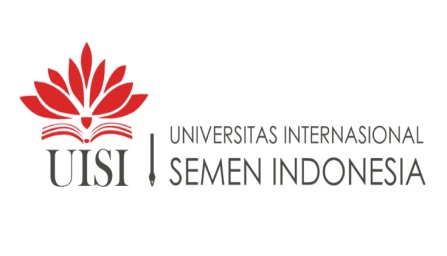  SKRIPSI-AE1F146ANALISIS KONTRIBUSI KERUSAKAN BOILER TERHADAP KEGAGALAN PROSES PRODUKSI DI PT. PERKEBUNAN NUSANTARA II KEBUN ARSO MENGGUNAKAN FAILURE MODES AND EFFECT ANALYSIS (FMEA) DAN FISHBONE DIAGRAMORPA YAKARIMILENA 2041510029DOSEN PEMBIMBINGAZMI ALVIAN GABRIEL, S.TP., M.P.PROGRAM SARJANADEPARTEMEN TEKNOLOGI INDUSTRI PERTANIANUNIVERSITAS INTERNASIONAL SEMEN INDONESIAGRESIK2019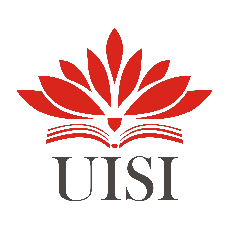  SKRIPSI-AE1F146ANALISIS KONTRIBUSI KERUSAKAN BOILER TERHADAP KEGAGALAN PROSES PRODUKSI DI PT. PERKEBUNAN NUSANTARA II KEBUN ARSO MENGGUNAKAN FAILURE MODES AND EFFECT ANALYSIS (FMEA) DAN FISHBONE DIAGRAMORPA YAKARIMILENA 2041510029DOSEN PEMBIMBINGAZMI ALVIAN GABRIEL, S.TP., M.P.PROGRAM SARJANADEPARTEMEN TEKNOLOGI INDUSTRI PERTANIANUNIVERSITAS INTERNASIONAL SEMEN INDONESIAGRESIK2019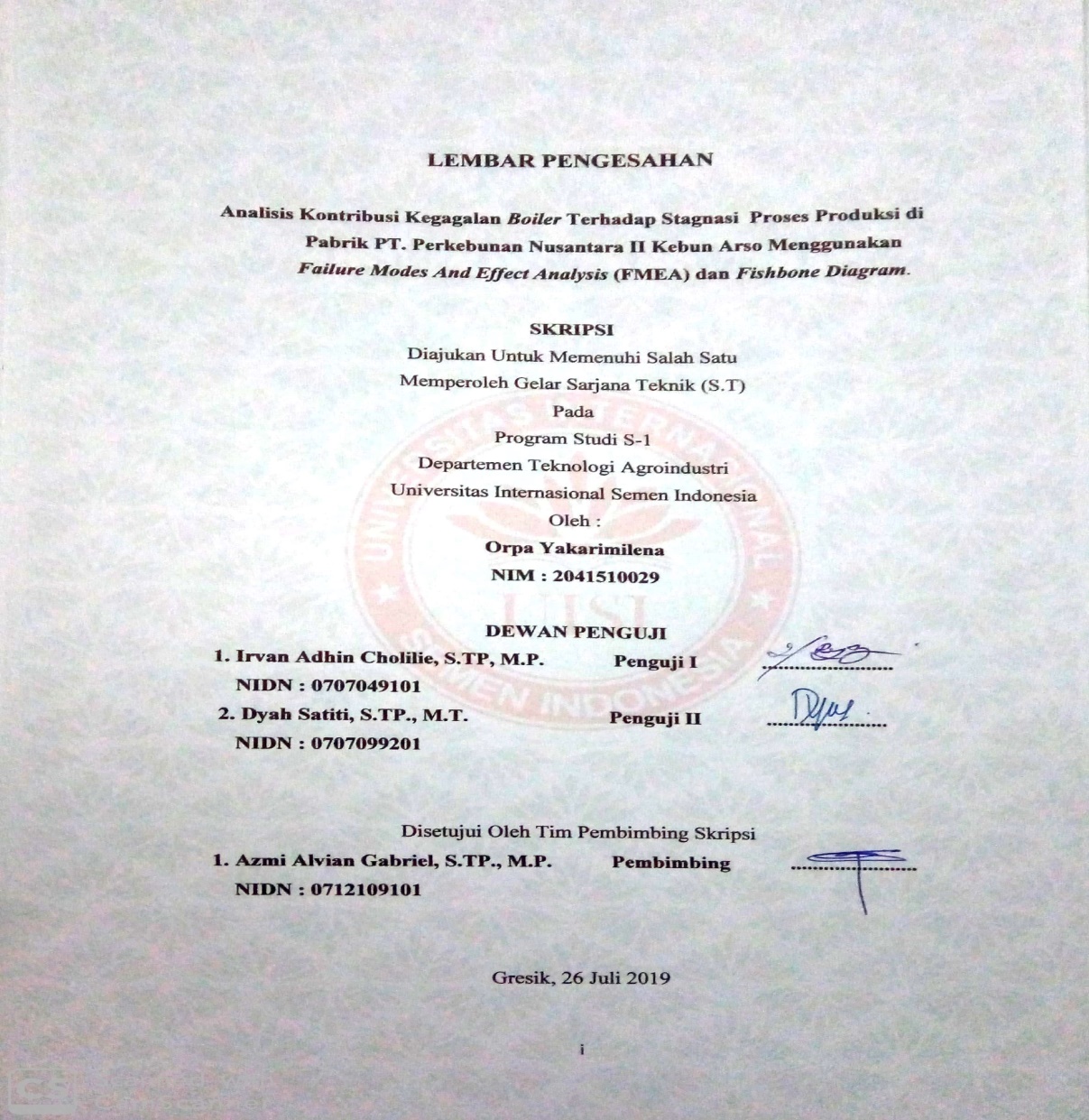 HALAMAN PERNYATAAN PERSETUJUAN PUBLIKASI TUGAS AKHIR UNTUK KEPENTINGAN AKADEMISSebagai sivitas akademik Universitas Internasional Semen Indonesia, saya
yang bertanda tangan di bawah ini:Demi pengembangan ilmu pengetahuan, menyetujui untuk memberikan kepada Universitas Internasional Semen Indonesia Hak Bebas Royalti Noneksklusif (Non-exclusive RoyaltyFree Right) atas karya ilmiah saya yang berjudul : “Analisis Kontribusi Kerusakan Boiler Terhadap Kegagalan Proses Produksi Di PT. Perkebunan Nusantara II Kebun Arso Menggunakan Failure Modes And Effect Analysis (FMEA) Dan Fishbone Diagram.” beserta perangkat yang ada (jika diperlukan). Dengan Hak Bebas Royalti Non-eksklusif ini Universitas Internasional Semen Indonesia berhak menyimpan, mengalihmedia/formatkan, mengelola dalam bentuk pangkalan data (database), merawat, dan memublikasikan tugas akhir saya selama tetap mencantumkan nama saya sebagai penulis/pencipta dan sebagai pemilik Hak Cipta.Demikian pernyataan ini saya buat dengan sebenarnya.
Dibuat di : Gresik
Pada tanggal : 26 Juli 2019
Yang menyatakan
(Orpa Yakarimilena)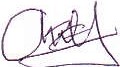 HALAMAN  PERNYATAAN ORISINALITASSkripsi ini adalah hasil karya saya sendiri, dan
semua sumber baik yang dikutip maupun dirujuk
telah saya nyatakan dengan benar.TandaTangan       :  
                                 Tanggal                 : 26 Juli 2019ANALISIS KONTRIBUSI KERUSAKAN BOILER TERHADAP KEGAGALAN PROSES PRODUKSI DI PT. PERKEBUNAN NUSANTARA II KEBUN ARSO MENGGUNAKAN FAILURE MODES AND EFFECT ANALYSIS (FMEA) DAN FISHBONE DIAGRAM.ABSTRAKPabrik kelapa sawit (PKS) PT. Perkebunan Nusantara II Kebun Arso adalah suatu unit produksi yang membutuhkan sumber energi yang sangat besar yang  digunakan untuk  menggerakan mesin-mesin dan peralatan yang membutuhkan energi dalam jumlah besar. Boiler  merupakan mesin yang  berperan penting dalam keberlangsungan kinerja pabrik kelapa sawit yang berfungsi untuk menghasilkan dan menyuplai uap untuk memenuhi kebutuhan proses pabrik dan  perumahan karyawan di sekitar pabrik. Penelitian ini bertujuan untuk mengevaluasi kinerja boiler yang sering mengalami kerusakan serta frekuensi kerusakan yang terjadi dan berdampak pada stagnasi proses produksi di PT. Perkebunan Nusantara II Kebun Arso dengan menggunakan  metode Failure Modes And Effect Analysis (FMEA) serta mengidentifikasi faktor-faktor  penyebab kerusakan dengan menggunakan fishbone diagram serta memberikan alternatif solusi dalam mengatasi permasalahan kerusakan boiler yang terjadi. Hasil penelitian diperoleh  stasiun boiler merupakan  penyumbang tertinggi down time pada proses produksi di PT. PN II Kebun Arso dengan nilai presentase 66,83% dan lama down time 577,33 jam dalam kurun waktu satu tahun. Komponen boiler yang  mengalami kerusakan   adalah pipa boiler   bocor dengan  presentase 72,52% dan  lama down time sebesar 445,17 jam.  Berdasarkan analisis fishbone diagram diperoleh 5 faktor  penyebab kerusakan pada pipa boiler bocor  terdiri dari manusia, metode, mesin, lingkungan dan sistem. Alternatif  solusi yang diusulkan berupa perawatan preventif, prediktif dan korektif. Kata Kunci : Stagnasi , Boiler,  Fishbone diagram, FMEA.ANALYSIS OF THE CONTRIBUTION OF BOILER D AMAGE  TO THE FAILURE OF PRODUCTION PROCESS IN PT. PERKEBUNAN NUSANTARA II  KEBUN ARSO USING FAILURE MODES AND EFFECT ANALYSIS (FMEA) AND FISHBONE DIAGRAM.ABSTRACTPalm oil mill (PKS) of PT. Perkebunan Nusantara II Kebun Arso is a production unit that needs it a very large source of energy that is used for moving machines and equipment that need it large amounts of energy. A boiler is a machine an important role in the sustainability of factory performance palm oil which functions to produce and steam supply to meet the needs of the plant process and employee housing around the factory. This research aims to evaluate boiler performance frequently suffered damage and the frequency of damage that occurred and impact on the stagnation of the production process at PT. Perkebunan Nusantara II Kebun Arso by using Failure Modes And Effect Analysis (FMEA) methods as well identify the factors causing damage with use fishbone diagrams and provide alternatives solutions to overcome the problems of boiler damage happen. The results obtained by the boiler station is the highest contributor to down time in the production process at PT. PN II Kebun Arso with a percentage of 66.83% and duration down time 577.33 hours in one year.Boiler component that suffered damage is a pipe boiler leak with a percentage of 72.52% and long down time in the amount of 445.17 hours. Based on fishbone diagram analysis obtained 5 factors causing damage to the boiler pipe leak consists of humans, methods, machines, environment and system. Alternative solutions proposed in the form of treatment preventive, predictive and corrective.Keywords: Stagnation, Boiler, F ishbone diagram, FMEA.KATA PENGANTARPuji dan Syukur saya ucapkan kehadirat Tuhan Yesus Kristus yang telah memberikan rahmat dan karunia-Nya sehingga saya dapat menyelesaikan skripsi dengan judul “ANALISIS KONTRIBUSI KERUSAKAN BOILER TERHADAP KEGAGALAN PROSES PRODUKSI  DI  PT. PERKEBUNAN NUSANTARA II KEBUN ARSO MENGGUNAKAN FAILURE MODES AND EFFECT ANALYSIS (FMEA) DAN FISHBONE DIAGRAM”. Penulisan laporan skripsi ini dilakukan dalam rangka memenuhi salah satu syarat untuk mencapai gelar Sarjana Teknik Jurusan Teknologi Industri Pertanian Universitas Internasional Semen Indonesia. Tak lupa saya berterimakasih atas seluruh bantuan dan bimbingan dari berbagai pihak. Oleh karena itu, saya mengucapkan terima kasih kepada:Bapak Azmi Alvian G., S.TP.,M.P. Selaku Dosen Pembimbing dan Ketua Program Study Teknologi Industri Pertanian yang telah memberikan bimbingan kepada penulis dalam pembuatan skripsi ini. Bapak Irvan Adhin C., S. TP., M.P. dan Ibu Dyah Satiti, S.TP.,M.T. Selaku Dosen Penguji I dan Dosen Penguji II yang telah Bersedia Meluangkan Waktu Untuk Dapat MengujiSegenap Dosen Departemen Teknologi Industri PertanianOrang Tua  Penulis  dan keluarga yang tak henti-hentinya memberikan dukungan doa, motivasi;Bapak Baringin D Simanjuntak  S.T. yang telah membantu penulis selama pelaksanaan  penelitian.Sahabat terkasih Funsarey,  Fawuni, Katrin, David dan Matius yang telah memberikan  semangat selama penulisan skripsi ini.Teman–teman seperjuangan Teknologi Industri Pertanian  (2015).Akhir kata,  harapan penulis semoga Skripsi ini dapat memberikan manfaat bagi penulis dan pembaca.DAFTAR ISILEMBAR PENGESAHAN	iHALAMAN PERNYATAAN PERSETUJUAN PUBLIKASI 	iiHALAMAN  PERNYATAAN ORISINALITAS	iiiABSTRAK	ivABSTRACT	vKATA PENGANTAR	viDAFTAR ISI	viiDAFTAR TABEL	xDAFTAR GAMBAR	xiDAFTAR LAMPIRAN	xiiiBAB 1 PENDAHULUAN	11.1	Latar Belakang	11.2	Rumusan Masalah	31.3	Tujuan Penelitian	31.4	Manfaat Penelitian	31.5	Luaran Penelitian	41.6	Batasan Penelitian	41.7	Kerangka Penelitian	5BAB 2    TINJAUAN PUSTAKA	72.1	Boiler (Ketel uap)	72.1.1	Sistem Boiler	82.1.2	Komponen Utama Boiler	112.1.3	Prinsip /Cara Kerja Boiler (Ketel Uap)	122.1.4	Operasional Boiler (ketel uap)	122.1.5	Perawatan Boiler ( Maintenance Boiler )	152.2	Kegagalan Proses Produksi  Pabrik Kelapa Sawit	202.3	Pemeliharaan (Maintenance)	222.3.1  Tujuan Perawatan	232.3.2  Konsep dasar perawatan	232.4	Total Productive Maintenance	252.4.1  Pengertian Total Productive Maintenance.........	252.4.2  Tujuan Total Productive Maintenance................	272.4.3  Konsep  dan Prinsip- prinsip Total Productive Maintenance	272.5	Failure Modes Effect Analysis (FMEA)	282.5.1.Tujuan FMEA	332.5.2. Proses FMEA	332.5.3. Prosedur FMEA	342.6	Diagram sebab akibat Fishbone diagram	362.7	Penelitian Terdahulu	38BAB 3 METODOLOGI	433.1  Tempat Dan Waktu Penelitian	433.2  Objek Penelitian		433.3  Tahapan Penelitian	443.4  Pendekatan Penelitian	453.5  Prosedur Penelitian	45BAB 4  HASIL DAN PEMBAHASAN	474.1  Gambaran Umum Perusahaan	474.2   Identifikasi  Kegagalan Proses Produksi  Pada Stasiun Kerja	574.3  Identifikasi Kegagalan Proses Produksi Pada Stasiun Boiler	594.4   Analisis Data Kerusakan Boiler Berdasarkan Lama Waktu Down Time	654.5     Analisis Data FMEA (Failure Modes and Effect Analysis)	694.5.1  Identifikasi Resiko pada jenis kerusakan di stasiun boiler	694.5.2 Penentuan Nilai Detection	724.5.3  Penentuan Nilai Severity,Occurence, Detection dan  Nilai RPN.	744.6  Analisis Data Faktor-Faktor Penyebab Kerusakan Pada Boiler	854.7  Alternatif Solusi Perbaikan Kinerja Mesin Boiler	89BAB 5 PENUTUP	955.1	Kesimpulan	955.2	Saran	97DAFTAR PUSTAKA	99LAMPIRAN	101BIODATA PENULIS	108DAFTAR TABEL Tabel 2.1 Perawatan Harian Boiler	17Tabel 2.2 Perawatan Mingguan Boiler	18Tabel 2.3 Perawatan Bulanan Boiler	18Tabel 2.4 Perawatan Quartal (6 bulanan)	19Tabel 2.5 Perawatan tahunan Boiler	20Tabel 3.1  Rencana Penelitian	43Tabel 4.1 Spesifikasi Mesin Boiler	61Tabel 4.2 Data kerusakan boiler berdasarkan lama waktu down time 	66Tabel 4..3 Daftar resiko penyebab dan efek dari resiko kegagalan	70Tabel 4.4 Rekapitulasi penilaian detection untuk jenis kerusakan di stasiun boiler 73Tabel 4.5 Nilai Severity, Occurence, Detection dan RPN.	76Tabel 4.6 Daftar Resiko Kritis	84Tabel 4.7 Daftar alternatif solusi	91DAFTAR GAMBARGambar 2. 1 Diagram Sebab Akibat	37Gambar 3. 1 Tahapan Penelitian	44Gambar 4. 1  Pareto Chart Data Down Time Semua Stasiun Selama Satu Tahun	58Gambar 4. 2 Gambar Boiler	60Gambar 4. 3 Pareto chart data down time stasiun boiler selama satu tahun	62Gambar 4.4  Identifikasi faktor penyebab kerusakan pipa boiler 	86DAFTAR LAMPIRANLampiran 1. Kuisioner Penelitian	98Lampiran 2. Data Jenis Kerusakan  frekuensi kerusakan  down time / stasiun..	 102Lampiran 3. Tabel Standar Penentuan Nilai Detection	104BAB IPENDAHULUAN Latar BelakangPabrik kelapa sawit (PKS) adalah suatu unit produksi yang membutuhkan sumber energi yang sangat besar yang  digunakan untuk  menggerakan mesin-mesin dan peralatan yang membutuhkan energi dalam jumlah besar. Kebutuhan energi tersebut di penuhi dan dipasok dari boiler (ketel uap) dan generator (genset). Boiler atau ketel uap merupakan mesin yang memiliki perananan penting bagi kelangsungan kinerja dari suatu pabrik kelapa sawit dengan kata lain boiler berperan sebagai jantung dari pabrik kelapa sawit. Boiler berfungsi untuk menghasilkan dan menyuplai uap untuk memenuhi kebutuhan proses pabrik dan juga  perumahan karyawan di sekitar area pabrik. Boiler (ketel uap) merupakan bejana uap bertekanan yang berfungsi untuk memanaskan air dan menghasilkan steam (uap) yang akan dikonversi menjadi energi listrik melalui turbin, kemudian steam (uap) hasil keluaran dari turbin akan ditampung pada sebuah bejana yaitu Back pressure vassel (BPV). Kemudian  nantinya uap sisa dari BPV akan dialirkan ke beberapa stasiun proses produksi yang membutuhkan uap dalam proses produksi yaitu, stasiun sterilizer, digester, pemurnian dan stasiun pabrik biji. Karena pabrik kelapa sawit membutuhkan boiler sebagai sumber penghasil energi yang dibutuhkan, boiler mempunyai peran yang sangat vital dan penting. Apabila terjadi gangguan kerusakan pada boiler akan memicu terjadinya kegagalan pada pabrik kelapa sawit.Pada umumnya mesin boiler yang digunakan oleh pabrik kelapa sawit adalah boiler jenis pipa air (water tube boiler). Steam (uap) yang diperoleh dari hasil proses pemanasan air didalam pipa-pipa boiler, dengan menggunakan cangkang (shell) dan serabut (fibre) kelapa sawit  sebagai bahan bakar dan air merupakan media yang digunakan untuk mengalirkan aliran  panas ke setiap proses. Umumnya permasalahan yang sering muncul pada sistem  boiler disebabkan oleh perlakuan air umpan, bahan bakar serta udara yang tidak memenuhi persyaratan yang dapat mengakibatkan kerusakan. Kerusakan yang sering terjadi pada boiler diantaranya yaitu terjadinya kebocoran pada pipa-pipa boiler, korosi, kerak/deposit pada pipa-pipa boiler, bulging serta  pecahnya  pipa-pipa boiler.Adanya permasalahan–permasalahan tersebut dapat dianalisa untuk mencari tau penyebab kegagalan boiler menggunakan metode failure modes effect analysis (FMEA).  Menurut Yumaida (2011) didalam Merpaung (2017) FMEA  yang merupakan metode atau prosedur  terstruktur yang digunakan untuk mengevaluasi kemungkinan-kemungkinan terjadinya kegagalan dari suatu sistem, desain, proses atau servis untuk diputuskan langkah penangananya. Diagram sebab akibat atau fishbone diagram adalah salah satu metode untuk menganalisa penyebab dari sebuah masalah atau kondisi dan faktor kuncinya. Diagram ini digunakan untuk mengidentifikasi penyebab dari suatu permasalahan, mendapatkan gagasan yang dapat menjadi solusi untuk pemecahan masalah. PT. Perkebunan Nusantara II Kebun Arso merupakan salah satu perusahaan yang bergerak disektor pengolahan kelapa sawit dan sering mengalami permasalahan stagnasi (breakdown)  pabrik yang disebabkan oleh kerusakan pada mesin boiler. Kerusakan yang terjadi pada mesin boiler disebabkan oleh pecahnya pipa-pipa pada boiler tersebut. Hal ini dapat menghambat proses produksi yang berdampak pada penurunan produktivitas. Namun faktor kunci penyebab spesifik  dari kerusakan tersebut belum diketahui sehingga tindakan penanganan yang selama ini dilakukan yaitu dengan melakukan perbaikan setelah adanya kerusakan. Untuk  menyelesaikan permasalahan boiler tersebut, maka penelitian yang akan dilakukan adalah Analisa Kontribusi Kerusakan Boiler Terhadap Kegagalan Proses Produksi  Di  PT. Perkebunan Nusantara II Kebun Arso Menggunakan Failure Modes And Effect Analysis (FMEA) dan  Fishbone Diagram. Fishbone diagram untuk mengetahui faktor kunci  penyebab kerusakan , FMEA digunakan untuk mengidentifikasi dan mengetahui frekuensi kerusakan pada komponen boiler dan menganalisa permasalahan dan memunculkan alternatif solusi yang tepat dan sesuai dengan masalah yang terjadi.Rumusan Masalah     Berdasarkan latar belakang di atas diketahui bahwa pada PT.PN II Kebun Arso sering terjadi stagnasi pabrik yang dipicu oleh kerusakan yang terjadi pada mesin boiler, oleh karena itu permasalahan yang ingin diteliti pada penelitian ini yaitu :Apa saja faktor penyebab kegagalan, kerusakan dan penurunan kinerja boiler?Berapa  frekuensi tiap faktor-faktor penyebab kegagalan, kerusakan  dan penurunan kinerja boiler ? Apa saja alternatif solusi yang tepat dalam menangani  kerusakan tersebut ? Tujuan Penelitian   Berdasarkan latar belakang dan rumusan masalah penelitian ini bertujuan untuk :Mengetahui faktor penyebab kegagalan, kerusakan dan penurunan kinerja  pada boilerMengetahui Frekuensi kegagalan, kerusakan dan penurunan kinerja mesin boiler. Memberikan masukan alternatif solusi berupa jenis perawatan/ maintenance apa saja yang tepat dalam mengatasi permasalaahan tersebut.Manfaat Penelitian           Hasil dari penelitian ini diharapkan dapat memberikan manfaat bagi perusahaan PT. Perkebunan Nusantara II Kebun Arso, diantaranya sebagai berikut:Sebagai masukan bagi PT. Perkebunan Nusantara II Kebun Arso dan dapat diaplikasikan sebagai langkah pencegahan terhadap mesin dan peralatan pabrik.Dapat menjadi bahan evaluasi kinerja perusahaan PT. Perkebunan Nusantara II Kebun Arso.Bagi kalangan akademisi penelitian ini dapat dijadikan sebagai bahan tambahan informasi dan referensi untuk menyusun penelitian-penelitian selanjutnya ataupun penelitian sejenis.Luaran Penelitian       Luaran yang diharapkan dapat tercapai dari penelitian ini yaitu:Memperoleh data komponen–komponen mesin boiler yang sering mengalami kerusakan yang terjadi berulang-ulang kali sehingga menyebabkan tingginya jam stagnasi pabrik dan jenis kerusakannya.Dapat memberikan informasi pada perusahaan PT. Perkebunan Nusantara II Kebun Arso tentang hasil analisa dan  alternatif-alternatif solusi untuk menangani kerusakan dalam meningkatkan efektivitas dan mengurangi nilai RPN (Risk Priority Number).  Batasan Penelitian            Batasan  yang digunakan dalam penelitian ini yaitu:Penelitian ini dilakukan di PT. Perkebunan Nusantara II Kebun Arso dengan unit mesin yang diteliti yaitu boiler.Penelitian dilakukan dengan menganalisa data stagnasi pabrik selama setahun, periode januari sampai desember  tahun 2018  menggunakan metode  Failure Modes and Effect Analysis (FMEA) , Fish Bone Diagram .Kerangka Penelitian 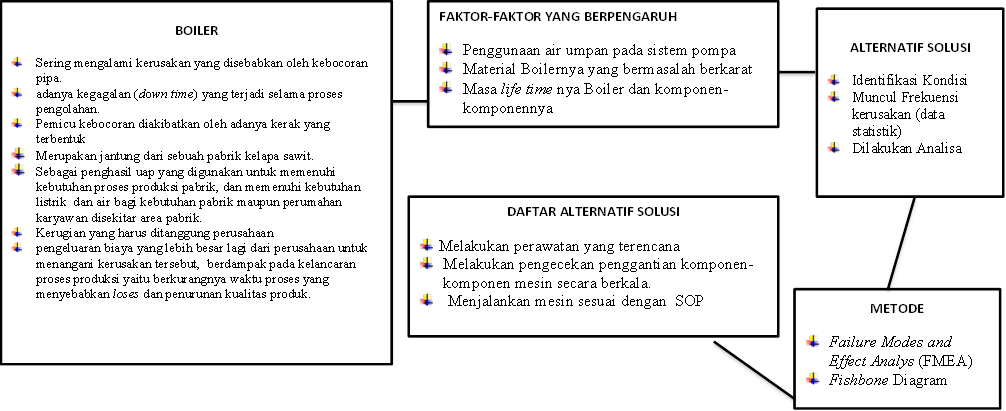 Gambar 1. 1 Kerangka PenelitianHalaman ini sengaja dikosongkanBAB IITINJAUAN PUSTAKABoiler (Ketel uap)               Boiler merupakan sebuah bejana bertekanan yang berfungsi untuk memanaskan air guna menghasilkan uap (steam) yang nantinya akan dikonversi menjadi energi listrik melalui turbin. Kemudian uap sisa keluaran dari turbin akan ditampung disebuah bejana yaitu Back Pressure Vasle (BPV) yang nantinya steam sisa akan disalurkan kebeberapa stasiun yang membutuhkan, diantaranya adalah stasiun rebusan, stasiun minyakan, dan stasiun pengolahan biji .        Ketel uap (boiler) merupakan bejana tertutup yang dimana panas pembakaran dialirkan ke air sampai terbentuk air panas ataupun uap (steam). Air panas atau steam pada tekanan tertentu kemudian dipakai untuk megalirkan panas menuju ke suatu proses.  Boiler yang digunakan pada industri kelapa sawit pada umumnya adalah boiler pipa air (water tube boiler). Uap yang diperoleh dari hasil pemanasan air didalam pipa-pipa boiler yang berjumlah ratusan dengan memanfaatkan cangkang (shell) dan serabut (fibre) kelapa sawit sebagai bahan bakar. Air adalah media yang berguna dan murah untuk mengalirkan panas ke suatu  proses .           Air merupakan media yang murah dan  berfungsi untuk mengalirkan panas ke suatu proses.  Air yang didihkan hingga berubah menjadi  uap (steam), maka akan terjadi peningkatan volume sekitar 1.600 kali, menghasilkan tenaga yang sama dengan bubuk mesiu yang mudah meledak, sehingga boiler merupakan peralatan yang harus dikelolah dan dirawat dengan baik  .Sistem BoilerSistem Air Umpan Sistem air umpan menyediakan air untuk boiler secara otomatis sesuai dengan kebutuhan steam. Berbagai valve disediakan untuk keperluan perawatan dan perbaikan. Berikut ini adalah bagian-bagian dari sistem air umpan :Steam DrumSteam drum adalah suatu alat yang digunakan untuk menampung air yang berasal dari economizer untuk dipanaskan dengan metode siklus air natural yaitu air akan bersirkulasi akibat adanya perbedaan berat jenis (sirkulasi alamiah) dimana air yang temperaturnya lebih rendah akan turun dan air yang temperaturnya  tinggi akan naik ke drum sambil melepaskan uapnya untuk dipisahkan antara uap dan airnya pada peralatan separator dan dryer.SuperheaterSuperheater adalah suatu alat yang digunakan untuk memanaskan lanjut uap saturated (uap jenuh) sampai dihasilkan uap yang benar-benar kering (steam super heat). Adapun maksud dari dibuatkannya uap kering adalah supaya sudu-sudu turbin tidak terkikis oleh butiran-butiran air (sudu turbin rusak).ReheaterReheater adalah suatu alat yang digunakan untuk memanaskan (menaikkan) kembali temperature uap super heater setelah melakukan kerja memutar sudu turbin sisi tekanan tinggi (turbin high pressure). Uap super heat yang bertekanan 166 Kg/cm2 dan bertemperatur 535oC ini, setelah memutar sudu turbin HP maka tekanannya hanya tinggal 31 Kg/cm2 dan temperaturnya 314oC. Uap bekas turbin HP tersebut telah kehilangan energi panasnya, untuk memperoleh panasnya kembali (temperatur : 536oC dan tekanan : 31 Kg/cm2) untuk memutar sudu turbin IP yang kemudian diteruskan ke sudu turbin LP.EconomizerEconomizer adalah alat yang berfungi untuk memanaskan air setelah melewati High Pressure Heater. Pemanasan dilakukan dengan memanfaatkan panas dari flue gas yang merupakan sisa dari pembakaran dalam furnace. Temperatur air yang keluar dari economizer harus dibawah temperatur jenuhnya untuk mencegah terjadinya boiling dalam economizer. Karena perpindahan panas yang terjadi dalam economizer merupakan konveksi, maka menaikkan luas permukaan akan mempermudah perpindahan panas ke air. Inilah sebabnya mengapa desain pipa dibuat bertingkat.DowncomerMerupakann saluran air dari steam drum ke header yang berada dibawah ruang bakar dimana header, butir-butir air panas akan dipanaskan melalui pipa-pipa yang tersusun di dinding furnace. Aliran tersebut dapat dialirkan secara alami atau paksa (bantuan pompa) tergantung konstruksi boiler.Wall Tube Riser (Pipa-pipa Air)Wall tube merupakan susunan pipa-pipa yang berada pada sisi dinding sepanjang  furnace. Bertujuan agar terjadi perpindahan panas dari ruang bakar ke water. Dimana dalam wall tube, sebagian water akan berubah menjadi steam. Pipa-pipa air memperoleh air dari header bagian bawah ruang bakar. Pipa-pipa header tersebut diisi oleh downcomer yang mengalirkan air dari drum, turun ke bawah melalui bagian luar dari ketel dan mengisi header bawah. Karena itu selama adanya pembakaran, air dari pipa-pipa naik ke dalam drum melalui wall tube dan air yang lebih dingin dari drum turun ke bawah melalui downcomer, mengisi pipa-pipa air.Boiler Circulating PumpBoiler Circulating Pump berfungsi untuk membantu mengalirkan air dari downcomer menuju wall tube. Pompa ini merupakan jenis sentrifugal yang dirgerakkan oleh motor listrik. Pompa menggunakan water sebagai media pendingin. Sistem udara dan gasAir dan gas sistem menyediakan udara sebagai suplai untuk pembakaran serta membuang gas hasil pembakaran.FD FanFD Fan atau yang disebut juga dengan kipas tekan paksa adalah suatu alat yang digunakan untuk memasok udara bakar yang akan digunakan untuk proses pembakaran pada ruang bakar. Kipas ini terdiri dari sebuah fan dan digerakkan oleh motor, dan untuk setiap unit biasannya terdiri dari dua buah fan dan termasuk jenis aksial fan. FD Fan mensupply 50% kebutuhan udara pembakaran.PA FanPA Fan hanya digunakan pada boiler yang menggunakan bahan bakar batubara. Berfungsi sebagai penghasil udara primer yang digunakan sebagai pengangkut serbuk batubara dari Pulverizer/Mill menuju Burner untuk dibakar di furnace. PA Fan adalah hot air yang didapatkan dari udara yang sebelumnya telah dipanaskan di air heater. Berfungsi untuk mengeringkan batubara sehingga lebih mudah terbakar.Air Heater (Pemanas Udara)Air Heater adalah alat yang berfungsi untuk pemanas udara primary dan secondary di boiler. Air heater merupakan tempat perpindahan panas yang besar didalam jlur udara dan gas buang dari boiler. Media pemanas yang digunakan adalah gas buang (flue gas) hasil pembakaran di boiler sebelum dibuang ke stack melalui Induced Draft Fan. Gas buang hasil pembakaran di boiler masih memiliki panas yang cukup tinggi (sekitas 380oC) sehingga panasnya dapat dimanfaatkan sebagai pemanas udara. Dengan digunakannya gas buang sebagai pemanas di air heater maka efisiensi unit bertambah baik karena tidak membutuhkan tambahan bahan bakar untuk memanaskan air heater. Selain itu juga temperatur gas buang yang dikeluarkan oleh stack menjadi rendah.Gas ReCirculating FanGas ReCirculating Fan adalah suatu alat yang digunakan untuk mengontrol suhu reheater. Dilakukan dengan cara menginjeksikan gas panas kedalam udara bakar sehingga udara bakar dan gas panas tersebut bercampur. Adapun dengan pencampuran ini dapat meningkatkan efisiensi. Namun dengan penggunaan gas reCirculating fan akan menambah biaya pemasangan dan perawatan.Sistem bahan bakarSistem bahan bakar adalah semua  peralatan yang digunakan untuk menyediakan bahan bakar untuk boiler. Komponen Utama Boiler              Komponen  utama boiler (ketel uap) menurut Fahrizal (2014)  adalah sebagai berikut :Drum Ketel digunakan sebagai steam separators dan purificators , selain itu drum ketel juga berfungsi sebagai tempat pencampuran air agar homogen .Superheater digunakan untuk memanaskan steam jenuh secara terpisah di dalam drum uap.Economizer digunakan untuk pemanasan awal air umpan sebelum uap dipindahkan melalui superheater atau steam outlet dan air keluar melalui blowdown.Evaporator merupakan bagian yang berfungsi untuk menaikkan temperatur air mencapai titik didih. Pada evaporator terjadi peristiwa perubahan fase dari fase cair menjadi Gas (uap). Prinsip / Cara Kerja Boiler (Ketel Uap)              Pada prinsipnya boiler  dibagi menjadi dua yaitu boiler pipa api (Fire tube boiler ) dan boiler pipa air (Water tube boiler ). Prinsip kerja  boiler pipa api yaitu gas panas akan dilewatkan pada pipa-pipa dan air umpan (feed water) boiler yang berada di dalam shell untuk dirubah menjadi steam (uap). Boiler jenis ini  biasanya digunakan pada pabrik yang membutuhkan energi  uap dengan kapasitas   kecil sekitar 12 ton/jam dengan tekanan uap rendah sampai sedang (s.d 18 Kg/cm2F = atau sekitar 250 psi).  Nyala api dan gas panas pada boiler  jenis  pipa api ini diperoleh dari hasil pembakaran bahan bakar. Gas panas dilewatkan melalui pipa – pipa disekitar dinding luar yang dikelilingi oleh air atau uap yang telah terbentuk  .               Boiler pipa air (water tube boiler) merupakan boiler yang biasanya digunakan pada pabrik yang membutuhkan energi uap  tekanan dan kapasitas yang besar. Boiler jenis ini  memiliki tekanan kerja diatas 18 Kg/cm2F atau sekitar 250 psi dan kapasitas lebih dari 12 ton/jam. Boiler jenis pipa air ini merupakan boiler yang  memiiki siklus peredaran air yang  terjadi didalam  pipa-pipa yang dikelilingi  oleh nyala api dan gas panas dari luar  susunan pipa. Konstruksi pipa – pipa yang dipasang didalam boiler dapat berbentuk lurus (Straight tube) dan juga berbentuk pipa bengkok (Bend tube) tergantung dari jenis boilernya .       Operasional Boiler (ketel uap)             Berikut penjelasan tentang cara pengoperasian boiler menurut Buku Panduan PT. Perkebunan Nusantara II  Feed Water TankpH air dari Feed water tank/Deaerator harus dinaikkan menjadi 7,5 - 9,5 dengan menambahkan bahan kimia internal. Sebelum dijalankan, pastikan tangki sudah diisi penuh. Pastikan suplai air mencukupi dari Demin plant ke tangki Feed water tank. Air pada Feed water tank harus dipanasi sampai temperatur 70°C.  Panaskan air di deaerator hingga temperatur mencapai 100-115°C. Pertahankan posisi air pada Feed water tank selalu maksimum dilihat dari pelampung.   DeaeratorKran uap masuk ke deaerator dibuka untuk memasukkan uap.Periksa dan pastikan level air pada deaerator pada ¾ penuh selama beroperasi.Kandungan oksigen dalam air sebelum masuk ke boiler <1 ppm.Turbin pump (Pompa Turbin)Pompa turbin harus dipanaskan dan semua kondensat harus dibuang.Secara perlahan pompa turbin dijalankan. Kemudian buka kran air yang ke boiler dan buka krangan air yang dari deaerator secara perlahanlahan. Setelah tidak ada getaran, kran air dibuka penuh.Pastikan krangan kondensat pada turbin selalu terbuka.Periksa dan pastikan pompa mampu menjaga level air pada boiler.Boiler     Untuk boiler yang tidak dioperasikan ≥ 1 mingguPeriksa bagian dalam dapur boiler (roaster, fire grate, lorong api, batu api) dengan menggunakan senter untuk memastikan boiler telah dibersihkan.Periksa kran blowdown telah tertutup pada bawah plateform.Periksa ketinggian air dalam gelas penduga, minimal ¾ penuh dengan cara membuka krangan gelas penduga.Periksa dan pastikan blower IDF dan FDF dalam keadaan baik.Masukkan bahan bakar secara merata pada roaster. Nyalakan api dan setelah api menyala, hidupkan FDF dengan pintu Damper ¼  terbuka.Setelah tekanan uap mencapai 5 kg/cm2, blower IDF dioperasikan hingga mencapai tekanan kerja (20-21 kg/cm2). Untuk boiler yang berhenti semalaman dan masih ada tekanan uap pada alat penunjuk tekanan, maka lakukan langkah berikut:Buka kran blowdown dan lakukan 2 sampai 3 kali penyemburan pendek.Periksa ketinggian air dalam gelas penduga. minimal ½ penuhMasukkan bahan bakar secara merata pada roaster. Nyalakan api dan pada saat api menyala, hidupkan IDF dengan pintu Damper 1/4 terbukaPerlahan-lahan tekanan uap akan naik sampai dicapai tekanan kerja boiler. Ketinggian air pada gelas penduga tidak melebihi upper atau dibawah lower control level.Jika tidak ada uap yang terlihat pada pengukur tekanan boiler, maka penyalaan harus dilakukan secara perlahan-lahan sehingga diperoleh panas yang merata di dalam boiler.Pastikan persediaan bahan bakar dan air yang cukup sepanjang waktuAbu boiler di bawah roaster dan kerak boiler yang berada diatas roaster harus dikeluarkan secara bertahap setiap 3-4 jam.Lakukan pembersihan jelaga pada pipa (soot blowing) jika temperatur gas buang di cerobong asap (Chimney) > 350°C.Bila boiler tidak memiliki sistem blowdown secara otomatis, maka blowdown secara manual harus dilakukan. Blowdown dilakukan bila Total Disolved Solid (TDS) telah mencapal > 1.500 ppm. Contoh perhitungan jumlah air yang di-blowdown: E   = A (B-D)/(B-C) = 20 (1.800-1.500) / (1.800-100) = 3,53 m3 A  = Kapasitas Boiler (m3) B  = TDS air boiler (ppm) C  = TDS air umpan (ppm) D  = TDS air yang diinginkan (ppm)Tujuan blowdown adalah untuk menjaga agar proporsi dari bahan yang larut maupun tidak larut dalam air umpan dalam boiler tetap berada dalam batas yang direkomendasikan.Contoh diambil pada kran pengambilan contoh di boiler sebanyak 300 ml setiap jam dari setiap boiler untuk analisa pH, TDS dan silicaSeperempat sampai setengah jam sebelum boiler dihentikan, pengisian bahan bakar harus dihentikan.Pompakan air ke dalam drum sampai gelas pengukur menunjukkan ¾  penuh.Korek/tarik/keluarkan semua abu dan kerak boiler dari ruang bakar (dapur). Setelah bersih, pintu dapur harus ditutup.Pengawasan OperasionalTekanan kerja 20-21 kg/cm2.Temperatur Chimney ≤ 350°C.Asap hasil pembakaran tidak berwarna hitam.Posisi air di drum (dilihat di gelas penduga) konstan (tidak dibawah lower dan tidak diatas upper).Efisiensi pemakaian bahan bakar.Terjadinya uap basah yang masuk ke turbin (carry over). Perawatan Boiler ( Maintenance Boiler )               Perawatan boiler merupakan  suatu kegiatan untuk memelihara dan merawat boiler serta  melakukan perbaikan atau penggantian komponen peralatan yang diperlukan agar boiler dapat dioperasikan kembali sesuai dengan yang schedule yang telah  direncanakan.  Perawatan atau pemeliharaan peralatan dalam dalam operasional proses produksi bertujuan untuk menekan biaya  kerugian dari kerusakan mesin dan peralatan produksi, dengan  pengeluaran biaya yang rendah diharapkaan mendapat hasil yang tinggi. Untuk penjabaran lebih lanjut  mengenai tujuan, maka perawatan yang paling efektif dan optimal bertujuan untuk tercapainya keadaan– keadaan sebagai berikut :Meningkatkan kemampuan produksi.Menjaga kualitas produksi tanpa mengganggu kelancaran produksi.Menjaga agar boiler dapat bekerja dengan aman.Menjamin kesiapan operasional dari seluruh peralatan yang diperlukan dalam keadaan darurat setiap waktu.Agar komponen – komponen dapat mencapai umur yang panjang sesuai dengan umur/life time peralatan tersebut.Menekan biaya maintenance atau perawatan  dengan cara melaksanakan kegiatan perawatan secara efektif.  Langkah- langkah yang dapat dilakukan untuk mencapai tujuan perawatan seperti di atas antara lain :Peningkatan hasil kerja (performance) dari personil/operator, serta  proses maintenance yang dilakukan secara menyeluruh.Pemanfaatan suku cadang secara efisien.Pengembangan teknik modifikasi dalam penggantian peralatan yang dilakukan selama proses operasi.Jenis  Perawatan Boiler Menurut Sugiarto (2016) jenis perawatan pada boiler secara umum ada 2 jenis yaitu :Perawatan Pada Saat Boiler Beroperasi.Memeriksa  dan mengontrol seluruh bagian boiler setiap hari,  mengisi air umpan pada boiler sesuai dengan standar yang telah ditetapkan, karena dengan  air umpan (feed water) pada boiler sesuai dengan syarat yang ditentukan akan mengurangi endapan dan kerak,  jika terdapat  endapan dan kerak yang terlalu tebal dapat mengganggu proses distribusi energi panas dari dinding pemanas menuju air serta mengurangi efisiensi boiler.Melakukan pemeriksaan terhadap pompa pengisi air umpan (Boiler feed water pump), apakah pompa  tersebut bekerja dengan baik atau tidak, serta mengontrol  air umpan boiler dijaga agar sesuai dengan  kapasitas yang telah ditentukan.Memeriksa saluran air umpan (feed water) dari adanya  penyumbatan  berupa  kotoran dan lain-lain  yang akan menghalangi jalannya aliran air umpan (feed water).Menggunakan bahan bakar yang berkualitas baik, sehingga proses pembakaran yang terbentuk akan berlangsung dengan baik dan sempurna.Menjaga dan mengatur Safety Valve (Katup Pengaman)  sesuai dengan standar yang telah  ditetapkan. Perawatan boiler yang dilakukan  pada saat boiler beroperasi ini digolongkan menjadi perawatan harian, mingguan dan bulanan. Perawatan ini bertujuan untuk memastikan bahwa boiler dapat berjalan dengan aman dan efisien.Perawatan pada masa boiler ( ketel uap) tidak beroperasi. Perawatan boiler ini merupakan  perawatan yang dilakukan pada saat boiler tidak beroperasi. Perawatan yang  biasanya dilakukan  berupa Minor Overhaul ataupun Major Overhaul yang merupakan perawatan tahunan.Perawatan Berkala pada Boiler       Sistem perawatan berkala ini terdiri dari perawatan harian, perawatan mingguan, perawatan bulanan, perawatan tahunan yang dilakukan pada  unit boiler.Perawatan HarianPerawatan harian merupakan  perawatan yang dilakukan setiap hari pada saat boiler beroperasi. Adapun perawatan harian yang dilakukan dapat dilihat pada Tabel 2.1 dibawah ini : Tabel 2.1 Perawatan harian BoilerSumber : Sugiharto (2016). Perawatan Mingguan Perawatan mingguan merupakan perawatan yang dilakukan setiap seminggu sekali hari pada saat boiler beroperasi. Adapun perawatan  mingguan yang dilakukan dapat dilihat pada Tabel 2.2  Tabel 2.2 Perawatan Mingguan BoilerSumber : Sugiharto (2016).Perawatan Bulanan Perawatan bulanan merupakan perawatanyang dilakukan setiap satu bulan sekali pada saat boiler beroperasi. Adapun perawatan  bulanan yang dilakukan dapat dilihat pada Tabel 2.3 Tabel 2.3 Perawatan Bulanan BoilerSumber : Sugiharto (2016).Perawatan Quarterly (6 bulanan) Perawatan Quarterly merupakan perawatan  yang dilakukan 6 bulan sekali dengan memeriksa komponen mesinnya, listrikannya dan perlengkapan pembakaran. Adapun perawatan  quartely (6 bulanan) yang harus  dilakukan dapat dilihat pada Tabel 2. 4 Tabel 2.4 Perawatan Quartal (6 bulanan)Sumber : Sugiharto (2016). Perawatan TahunanPerawatan tahunan merupakan perawatan yang dilakukan setiap satu tahun sekali dan dilakukan pemeriksaan tahunan oleh Departemen Tenaga Kerja untuk memperoleh surat ijin operasi boiler. Adapun langkah–langkah yang dilakukan dalam perawatan tahunan dapat dilihat pada Tabel 2. 5 Tabel 2.5 Perawatan tahunan Boiler Sumber : Sugiharto (2016).   Dengan diterapkannya  semua kegiatan  perawatan boiler sesuai dengan yang telah diuraikan di atas maka harapannya keamanan peralatan dan keselamatan operator dapat terjamin serta dapat meningkatkan efisiensi boiler secara umum dan menambah umur (life time) pemakaian boiler.  Kegagalan Proses Produksi  Pabrik Kelapa Sawit           Menurut kamus Besar Bahasa Indonesia Kegagalan berasal dari kata dasar  gagal yang artinya keadaan  tidak berhasil atau tidak tercapainya suatu tujuan yang ingin dicapai. Kegagalan Pabrik adalah keadaan dimana pabrik terhenti dan tidak dapat beroperasi/melakukan proses produksi. Jam stagnasi merupakan jumlah jam kerusakan setiap mesin dan kurangnya ketersediaan bahan baku yang akan diolah menyebabkan berhentinya proses pengolahan di Pabrik Kelapa Sawit (PKS). Kerusakan mesin karena kurangnya perawatan yang diberikan dan masa pakai mesin sudah melebihi lifetime dari mesin tersebut merupakan penyebab yang paling signifikan terhadap  stagnasi pabrik .  Adanya stagnasi pabrik disebabkan oleh tingginya down time pada  mesin dan peralatan proses produksi di setiap stasiun kerja. Down time mesin adalah lama waktu dimana mesin tidak dapat beroperasi untuk menjalankan fungsinya atau lama waktu mesin menganggur. Penyebab timbulnya down time pada suatu unit produksi disebabkan oleh adanya kerusakan sparepart mesin–mesin yang mengganggu kinerja mesin dan kualitas produk  sehingga membutuhkan waktu untuk melakukan perbaikan  terhadap mesin-mesin yang rusak tersebut. Adanya down time pada suatu unit pabrik tentunya memiliki dampak bagi kelangsungan operasional pabrik seperti terhambatnya proses produksi, berkurangnya jam efektif produksi, berkurangnya kapasitas produksi, biaya operasional semakin tinggi, tidak adanya profit bagi perusahaan, pendapatan karyawan berkurang dan lain-lain. Terjadinya down time dipengaruhi oleh beberapa faktor seperti  sumber daya manusia, metode, mesin, lingkungan dan sistem Adanya kegagalan proses produksi pabrik mengakibatkan kerugian yang besar  bagi perusahaan,  hal ini ditunjukkan dengan  pabrik kekurangan jam produksi, produktivitas menurun  dan bahkan pabrik tidak dapat beroperasi sama sekali. Menurut teori  maintenance stagnasi tidak memiliki standart  atau norma  namun di dalam proses pengolahan standart norma kegagalan adalah sebesar  5 %  yang dipicuh  oleh adanya kerusakan mesin yang terjadi secara tiba-tiba dan tak terduga. Kegagalan proses produksi pabrik berdampak juga  pada penurunan rendemen yang diproduksi dan standart mutu CPO (Crude Palm Oil) yang di produksi. Kerusakan mesin dan peralatan pabrik dapat dihindari  dengan pemeliharaan (maintenance) yang dilakukan secara berkala dan terencana .Pemeliharaan (Maintenance)       Pemeliharaan atau Perawatan (maintenance) merupakan pengertian dari  seluruh kegiatan yang dibutuhkan untuk mempertahankan atau menjaga kualitas fasilitas/ mesin dan peralatan yang dimiliki sehingga tetap berfungsi dengan baik seperti kondisi awalnya . Pengertian tentang pemeliharaan lebih lanjut disampaikan oleh Ebeling (1997) di dalam  Sihombing (2018)  menyatakan bahwa perawatan merupakan suatu bentuk kegiatan yang dilakukan  untuk memperoleh hasil yang mampu mempertahankan mengembalikannya  seperti kondisi awal yang selalu dapat berfungsi sesuai dengan apa yang direncanakan. Pemeliharaan juga dapat diartikan sebagai suatu  bentuk kegiatan  untuk menjaga dan memelihara  fasilitas atau asset yaang dimiliki dengan melakukan  perbaikan atau penyesuaian penggantian yang diperlukan agar tercapai  suatu keadaan operasi produksi yang memuaskan sesuai dengan apa yang direncanakan. Pada dasarnya terdapat dua prinsip utama dalam sistem perawatan yaitu : 1. Menekan (memperpendek) periode kerusakan (break down period) sampai batas minimum dengan mempertimbangkan aspek ekonomis.  2. Menghindari kerusakan (break down) tidak terencana, kerusakan tiba – tiba.      Menurut Sihombing (2018) Beberapa tindakan/aktivitas perawatan yang dapat dilakukan berupa:Inspection (Pemeriksaan), adalah tindakan yang bertujuan untuk mengetahui kesiapan sistem/ mesin dan peralatan apakah mesin dan peralatan atau sistem tersebut berada pada kondisi yang siap digunakan.Service, merupakan suatu tindakan yang berfungsi untuk menjaga mesin dan peralatan/ sistem  yang  pada umumunya telah ditetapkan dalam buku petnjuk penggunaan mesin.Replacement (Penggantian Komponen) adalah kegiatan penggantian yang dilakukan terhadap komponen-komponen mesin dan peralatan yang mengalami kerusakan. Tindakan ini dapat dilakukan secara mendadak atau tidak terencana maupun dengan perencanaan pencegahan terlebih dahulu.Repairement (Perbaikan) adalah suatu tindakan korektif yang dilakukan setelah terjadi kerusakan pada mesin dan peralatan.Overhaul merupakan bentuk tindakan perawatan yang umumnya dilakukan pada akhir periode tertentu.Tujuan Perawatan            Umumnya kegiatan perawatan atau pemeliharaan memiliki  tujuan sebagai berikut : Memungkinkan tercapainya keandalan kualitas dan kepuasan pelanggan melalui penyesuaian, pelayanan dan pengoperasian peralatan secara tepat.Memaksimalkan umur kegunaan dari sistem.Menjaga agar sistem aman dan mencegah berkembangnya  gangguan keamananMeminimalkan biaya produksi total yang secara langsung dapat dihubungkan dengan service dan perbaikanMemaksimalkan produksi dari sumber – sumber sistem yang ada.Meminimalkan frekuensi dan kuatnya gangguan terhadap proses operasi.Menyiapkan personel, fasilitas dan metodenya agar mampu   mengerjakan tugas –tugas perawatan.Konsep dasar perawatan             Menurut Fahrizal (2014) Pemeliharaan   atau   perawatan  merupakan suatu bentuk  kegiatan  yang bertujuan  agar fasilitas atau asset  berupa mesin dan peralatan yang dimiliki selalu berada dalam keadaan yang  baik dan selalu siap untuk digunakan. Klasifikasi penerapan teknik pemeliharaan  secara garis besar dibagi menjadi empat kelompok yaitu perawatan reaktif (breakdown maintenance), perawatan pencegahan (preventive maintenance), perawatan deteksi dini (predictive maintenance) dan perawatan proaktif (proactive maintenance).Perawatan Preventiv (Preventive Maintenance)Kegiatan perawatan ini bertujuan untuk menjaga keadaan mesin dan peralatan sebelum messin dan peralatan itu mengalami kerusakan. Pada dasarnya aktivitas yang dilakukan adalah pemeliharaan untuk mencegah timbulnya kerusakan  - kerusakan yang tak terduga dan menjadi penyebab kerusakan fasilitas produksi pada saat digunakan dalam proses produksi. Dengan demikian Kelancaran kerja dari  semua mesin dan peralatan produksi yang telah mendapatkan perawatan preventif akan terjamin  dan selalu diusahakan dalam kondisi yang siap digunakan dalam kegiatan proses produksi setiap saat. Hal ini membutuhkan adanya jadwal perawatan yang terencana dengan baik.Perawatan Korektif (Corrective Maintenance)Tujuan dari perawatan ini yaitu untuk memperbaiki perawatan sebelumnya  yang masih menyebabkan kerusakan pada mesin. Pada dasarnya kegiatan perawatan  yang dilakukan merupakan perawatan dan pemeliharaan yang dilakukan setelah terjadi suatu kerusakan atau kelainan pada mesin dan  peralatan. Kegiatan perawatan ini sering disebut sebagai kegiatan reparasi (perbaikan). Perawatan korektif juga dapat diartikan  sebagai perbaikan yang dilakukan karena adanya kerusakan yang dapat terjadi akibat tidak dilakukanya perawatan preventif maupun telah dilakukan perawatan preventif tapi sampai pada suatu waktu tertentu mesin  dan peralatan tersebut  tetap rusak.  Sehingga  dalam hal ini, kegiatan perawatan ini  sifatnya hanya menunggu sampai terjadi kerusakan, baru kemudian diperbaiki  atau dibetulkan.Perawatan Reaktif ( Reactive Maintenance)Perawatan ini merupakan perawatan atau pemeliharaan yang  tidak terencana  sehingga tidak ada jadwal perawatan atau pemeriksaan ynag rinci terhadap mesin dan peralatan serta tidak adanya upaya yang dilakukan untuk mengantisipasi atau mencegah terjadinya kerusakan, mesin diperbaiki hanya bila terjadi kerusakan.Perawatan Deteksi Dini ( Predictive Maintenance)Perawatan ini adalah jenis perawatan  pengembangan lanjutan dari perawatan pencegahan. Sehingga  kegagalan fungsi mesin dapat diketahui lebih     awal      dengan cara memeriksa serta  menetukan kondisi mesin tersebut pada saat beroperasi sehingga dapat memperkirakan atau menjadwalkan perbaikan secara efisien dan efektif, juga memungkinkan untuk memperbaiki penyebab kerusakan mesin serta mencegah problem yang sama terulang sebelum terjadi kerusakan. Kerugian yang ditimbulkan oleh perawatan deteksi dini adalah upah pekerja dan biaya penggantian suku cadang harus dikeluarkan setiap saat bila diperlukan.Perawatan Proaktif (Proactive Maintenance )Perawatan ini merupakan pengembangan lanjutan dari perawatan deteksi dini, dimana data data kegagalan fungsi yang terekam pada mesin dianalisa dan diambil tindakan untuk perbaikan kondisi operasi mesin sehingga dapat memaksimalkan produktifitas, efisiensi dan umur mesin. Pada perawatan proaktif ini walaupun initial cost nya tinggi tapi biaya perawatan dan operasi (through life cost) rendah.Total Productive Maintenance              Total Productive Maintenance (TPM) merupakan suatu pendekatan yang inovatif dalam maintenance atau perawatan dengan cara mengoptimasi keefektifan peralatan serta mengurangi/ menghilangkan kerusakan mendadak (breakdown) dengan melakukan identifikasi terlebih dahulu ( Siiichi Nakajima, 1988 di dalam Marpaung , 2017). Pengertian Total Productive Maintenance             Definisi TPM menurut Merpaung (2017) TPM  terdiri dari 3 kata yaitu :Total Hal ini menunjukkan bahwa TPM mempertimbangkan  berbagai aspek dan melibatkan seluruh personil yang ada, mulai dari tingkatan atas hingga tingkatan bawah. Kata total dalam total productive maintenance mempunyai 3 pengertian yang dikaitkan pada tiga hal penting dari TPM :Total Effectiveness, menunjukkan bahwa TPM bertujuan untuk efisiensi ekonomi- efektifitas dari perlatan/ mesin secara keseluruhan dan mencapai keuntungan.Total Participation, semua orang ikut terlibat, bertangung jawab dan menjaga semua fasilitas yang ada dalam pelaksanaan TPM dari operator sampai top management.Total Maintenance System, pelaksanaan perawatan dan peningkatan efektifitas dari fasilitas dan kesatuan operasi produksi. Meliputi maintenance prevention, maintability improvement, dan preventive maintenance.Productive Menitik beratkan pada segala usaha untuk mencoba melakukan pemeliharaan dengan kondisi produksi tetap berjalan dan meminimalkan masalah-masalah yang terjadi diproduksi saat pemeliharaan dilakukan.Maintenance Berarti memelihara dan menjaga peralatan secara mandiri yang dilakukan oleh operator produksi agar kondisi peralatan tetap bagus dan terpelihara dengan cara membersihkannya, memberi pelumasan dan memperhatikannya. Dengan kata lain Total Productive Maintenance sering didefinisikan sebagai Productive Maintenance yang dilaksanakan oleh seluruh karyawan, didasarkan pada prinsip bahwa peningkatan kemampuan peralatan harus melibatkan setiap orang didalam organisasi, dari lapisan bawah sampai manajemen puncak.             TPM merupakan bentuk kerjasama yang baik antara bagian pemeliharaan dan produksi dalam organisasi untuk meningkatkan kualitas produk, mengurangi pemborosan (waste), mengurangi biaya manufaktur, meningkatkan ketersediaan peralatan serta meningkatkan kondisi pemeliharaan perusahaan (Nakajima, 1998 di dalam Marpaung, 2017). TPM dapat dimanfaatkan dengan efektif oleh organisasi untuk mengembangkan keterlibatan pekerja pada setiap langkah proses manufaktur dan pemeliharaan fasilitas untuk lebih mengefektifkan aliran produksi (production flow), meningkatkan kualitas produk dan mengurangi biaya operasi.Tujuan Total Productive Maintenance                   Tujuan TPM (Total Productive Maintenance) adalah mempertinggi efektifitas peralatan dan memaksimalkan keluaran peralatan produksi, kualitas, biaya, penyerahan, keselamatan dan moral dengan berusaha mempertahankan dan memelihara kondisi optimal dengan maksud untuk menghindari kerusakan mesin, kerugian kecepatan, kerusakan barang dalam proses. Semua efisiensi termasuk efisiensi ekonomis dicapai dengan meminimalisasi biaya pemeliharaan, memelihara konsidi peralatan yang optimal selama umur pakainya atau dengan kata lain, meminimalisasikan biaya daur hidup peralatan.Sasaran TPM adalah Zero ABCD, yaitu antara lain :Accident, yang artinya dengan penerapan TPM yang baik maka diharapkan dapat meminimalisasi adanya kecelakaan kerja.Breakdown, artinya TPM mempunyai sasaran agar tidak terjadi adanya kerusakan (breakdown), sebab dengan adanya breakdown dapat mengganggu aktivitas proses produksiCrisis, yaitu TPM bertujuan untuk mengurangi semua krisis yang terjadi yang jelas-jelas sangat merugikan perusahaan.Defect, yang artinya TPM juga mempunyai sasaran untuk mengurangi atau bahkan menghilangkan segala cacat produk yang terjadi sehingga produk yang dinikmati oleh konsumen sangat terjamin kualitasnya (Nakajima, 1988 didalam Marpaung, 2017).Konsep  dan Prinsip- prinsip Total Productive Maintenance           Adapun konsep dari Total Productive Maintenance (TPM) menurut Marpaung (2017) adalah :Memaksimalkan penggunaan peralatan secara efektif.Perawatan secara otomatis  oleh operator.Kelompok aktivitas kecil.  Sedangkan  Konsep-Konsep dari Total Productive Maintenance  Menurut  Marpaung (2017)  adalah :Meningkatkan efektifitas dan efisiensi peralatan secara menyeluruh.Memperbaiki sistem perawatan secara terencana.Mengungsikan operator sebagai pemantau yang baikMelaksanakan pelatihan untuk meningkatkan kemampuan operasional kualitas maintenance.Membangun keterlibatan setiap orang dan menggunakan kerjasama lintas fungsi.Failure Modes Effect Analysis (FMEA)       Failure Modes and Effect Analysis (FMEA) merupakan sebuah metode yang digunakan untuk mencari, mengidentifikasi kegagalan potensial, error, dan masalah yang diketahui dari sistem, desain, proses, atau jasa sebelum hal tersebut sampai ke konsumen. FMEA disini adalah FMEA Process untuk mendeteksi risiko yang teridentifikasi pada saat proses. Suatu mode kegagalan adalah apa saja yang masuk dalam kecacatan/kegagalan dalam desain, kondisi diluar batas spesifikasi yang telah ditentukan atau perubahan dalam produk yang menyebabkan terganggunya fungsi dari produk itu.(Chrvsler, 1995 di dalam Panjaitan, 2018).        Setiap sistem/ proses dan potensi yang teridentifikasi akan diklasifikasikan menurut besarnya potensi kegagalan dan efeknya terhadap proses. Metode ini membantu merancang proses yang bebas waste dan meminimalisir kesalahan serta kegagalan. Aplikasi FMEA terutama dimaksudkan untuk mencegah cacat, meningkatkan keselamatan. Implementasi FMEA dilaksanakan pada tahap desain produk atau pada tahap pengembangan proses. FMEA pada produk atau proses yang telah ada juga membawa manfaat yang besar.              FMEA (Failure Modes and Effect Analysis ) adalah sistematis, metode proaktif untuk mengevaluasi proses untuk mengidentifikasi dimana dan bagaimana mungkin gagal dan untuk menilai dampak relatif dari kegagalan yang berbeda. Dalam melakukan analisis FMEA beberapa hal harus diperhatikan, yaitu:Setiap permasalahan berbeda dengan yang lainnya. Tidak semua permasalahan mempunyai tingkat kepentingan yang sama. Tanpa melakukan prioritas permasalahan yang mungkin terjadi, perusahaan sering terjebak kepada permasalahan yang mungkin terjadi saat ini juga tanpa melihat kepentingannya. FMEA dibuat untuk menentukan prioritas dari masalah yang mungkin terjadi. Dengan memprioritaskan permasalahan, maka kita akan dapat lebih efektif dalam menyelesaikan permasalahan tersebut.Tentukan Fungsi dan tujuan dari analisis yang akan dilakukan harus terlebih dahulu. FMEA menganalisis tiap proses dari sisi tujuan dan fungsi. Keadaan kegagalan yang dibuat adalah kegagalan jika proses tidak mencapai tujuan atau tidak berjalan sesuai dengan fungsinya. Untuk itu dibutuhkan identifikasi dari tujuan dan fungsi dari proses yang akan dianalisa.  Orientasinya adalah  pencegahan peningkatan yang berkelanjutan harus menjadi motor pelaksanaan FMEA, jika tidak maka analisis yang dilakukan adalah statis. FMEA sebaiknya dilakukan untuk tujuan memperbaiki kinerja dan bukan hanya karena kebutuhan dokumentasi semata. Jadi tujuan pokok dari FMEA adalah untuk mengetahui dan mencegah terjadinya gangguan dengan mengetahui risiko yang mungkin terjadi dan membuat strategi penurunan risiko tersebut.   Dalam pengunaan metode FMEA (Failure Modes and Effect Analysis ) ada 3 hal yang membantu menentukan dari gangguan antara lain :SeveritySeverity adalah penilaian terhadap keparahan dari efek yang ditimbulkan. Dalam arti setiap kegagalan yang timbul akan dinilai seberapa besarkah tingkat keparahannya. Terdapat hubungan secara langsung antara efek yang kritis, maka nilai severity. Sebagai contoh, apakah efek yang terjadi adalah efek yang kritis, maka nilai severity pun akan tinggi. Dengan Demikian, apabila efek yang terjadi bukan merupakan efek yang kritis, maka nilai severity pun akan sangat rendah. Skala yang digunakan mulai dari rating 1-10, yang mana semakin tinggi skala maka semakin parah efek yang ditimbulkan, tabel dapat dilihat pada Tabel 2.6 : Tabel 2.6 Skala Penilaian untuk SeveritySumber : Peter S. Pande, (2000) di dalam Merpaung (2017).Occurrence (Frekuensi) Occurrence adalah seberapa sering kemungkinan penyebab tersebut akan terjadi dan menghasilkan bentuk kegagalan selama masa penggunaan produk. Occurrence  merupakan nilai rating yang disesuaikan dengan frekuensi yang diperkirakan dan atau angka kumulatif dari kegagalan yang dapat terjadi. Skala yang digunakan mulai dari rentang 1-10. Skala 1 menyatakan kekerapan terjadinya risiko sangat rendah sementara skala 10 menyatakan kekerapan terjadinya risiko sangat tinggi, dapat dilihat pada Tabel 2.7.Tabel 2.7 Skala Penilaian Untuk OccurenceSumber : Peter S. Pande, (2000) di dalam Merpaung (2017).Detection Tingkat  deteksi dapat ditentukan berdasarkan  kemampuan bagaimana mendeteksi/ memprediksi kegagalan sebelum terjadi. Tingkat deteksi juga dapat dipengaruhi dari banyaknya kontrol dan prosedur yang mengatur jalannya sistem penanganan operasional dengan menggunakan skala  yang dapat dilihat pada Tabel 2.8. Tabel 2.8 Skala Penilaian Untuk Detection                 Sumber : Peter S. Pande, (2000) di dalam Merpaung (2017).Tujuan FMEA                        Terdapat banyak variasi didalam rincian FMEA, tetapi semua itu memiliki tujuan untuk mencapai :Mengenal dan memprediksi potensial kegagalan dari produk atau proses yang dapat terjadi.Memprediksi dan mengevaluasi pengaruh dari kegagalan pada fungsi dalam sisitem yang ada.Menunjukkan prioritas terhadap perbaikan suatu proses atau sub sistem melalui daftar peningkatan proses atau sub sistem yang harus diperbaiki.Mengidentifikasi dan membangun tidakan perbaikan yang bisa diambil untuk mencegah atau mengurangi kesempatan terjadinya potensi kegagalan atau pengaruh pada sistem.Mendokumentasikan proses secara keseluruhan.Proses FMEA                 Proses FMEA merupakan  suatu metode yang digunakan untuk mengidentifikasi dan menganalisa suatu kegagalan dan akibatnya untuk menghindari kegagalan pada proses produksi tersebut. Masing- masing item dari semua sistem yang ada, sub sistem dan semua komponen harus dievaluasi. Secara sistematik pendekatan dilakukan secara parallel, formal dan semua dokumen yang terkait dengan para engineering yang melalui beberapa desain proses. Proses FMEA berguna untuk :Mengidentifikasi fungsi dari suatu proses atau requirement.Mengidentifikasi potensial produk dan hubungan antara proses dengan modus kegagalan.Menafsirkan efek kegagalan pada konsumen.Mengidentifikasi potensial dari proses produksi atau perakitan penyebab dan mengidentifkasi variabel proses yang berfokus pada mengurangi tingkat occurrence atau deteksi kondisi gagalMengidentifikasi variabel proses yang mana berfokus pada proses kontrol.Mengembangkan rangking dari modus kegagalan potensial yang didapat dari prioritas dari sistem untuk pencegahan pertumbangan aksi yang diambil.Prosedur FMEA               Bentuk kegiatan FMEA tidaklah baku. Setiap perusahaan memiliki bentuknya masing-masing untuk mencerminkan kepentingan organisasi dan permasalahan pada pelanggan. Arahan kriteria nilai setiap perusahaan mencerminkan kepentingan organisasi, proses, produk dan kebutuhan pelanggan. Menurut Robin, Raymond dan Michael (1996) dalam Merpaung (2017) langkah- langkah dalam pembuatan FMEA adalah sebagai berikut :Mereview proses Mereview proses atau merancang nama atau kode proses yang sesuai suatu proses dapat memiliki lebih dari satu fungsi. Fungsi dapat digolongkan menjadi dua kategori, yaitu fungsi primer dan fungsi sekunder. Fungsi primer adalah fungsi utama yang diinginkan dari suatu proses. Fungsi ini antara lain meliputi kecepatan proses, output dan kualitas hasil proses. Sedangkan fungsi sekunder adalah fungsi tambahan yang diharapkan ketika fungsi primer telah terpenuhi. Fungsi sekunder antara lain meliputi : faktor keamanan, kenyamanan dan ekonomi.Brainstorm Resiko Potensial Melakukan brainstorming resiko potensial dengan bagian maintenance dengan tujuan mengetahui kegagalan yang terjadi pada perusahaan tersebut. Kegagalan yang dimaksud adalah ketidakmampuan sistem dari suatu produk atau proses untuk menjalankan fungsinya sesuai dengan standart kinerja yang diinginkan pemakai. Moda kegagalan adalah kejadian yang menyebabkan suatu kegagalan fungsi. Moda kegagalan proses adalah suatu komponen ditolak karena karakteristik komponen yang tidak sesuai dengan spesifikasi teknis nya.Membuat daftar resiko, penyebab dan efek potensial Membuat daftar resiko yang didapat dari perusahaan dan apa penyebabnya beserta efek potensialnya, yang mana efek potensial dari suatu kegagalan adalah konsekuensi kegagalannya untuk proses, operasi produk, pelanggan atau aturan pemerintah  dimasa mendatang.Menentukan tingkat severity  Menentukan tingkat severity dari setiap resiko, yang mana severity adalah sebuah penilaian pada tingkat keseriusan suatu efek atau akibat dari potensi kegagalan pada suatu komponen yang berpengaruh pada suatu hasil kerja mesin yang dianalisa atau diperiksa.Menentukan tingkat occurrence Menentukan tingkat occurrence dari setiap resiko, yang mana occurrence adalah sebuah penilaian dengan tingkatan tertentu dimana adanya sebuah sebab kerusakan secara mekanis yang terjadi pada mesin tersebut. Dari angka/ tingkatan occurrence ini dapat diketahui kemungkinan terdapatnya kerusakan dan tingkat keseringan terjadinya kerusakan mesin.Menentukan tingkat detection Menentukan tingkat detection  dari setiap resiko, yang mana detection merupakan suatu pembobotan kemungkinan bahwa curret process control yang diusulkan akan mampu mendeteksi moda kegagalan potensial sebelum bagian atau komponen meninggalkan area operasi manufaktur atau lokasi perakitanMenghitung RPN Menghitung RPN yang mana RPN merupakan hasil perkalian Severity (S), Occurrence (O), dan Detectin (D). Dimana persamaan matematisnya dapat dinyatakan sebagai berikut : Membuat prioritas resiko untuk ditindaklanjuti Membuat prioritas resiko untuk ditindaklanjuti apabila nilai RPN nya tinggi, maka resiko tersebut harus ditindaklanjuti,  agar resiko tersebut tidak terulang lagi, tetapi dalam tahap ini ada kemungkinan resiko yang memiliki risk risiko dan RPN diatas nilai kritis memiliki prioritas untuk ditindaklanjuti, yang mana nilai kritis tersebut didapatkan dari meriview RPN pareto. Ada resiko yang memiliki risk risiko yang tinggi tetapi karena dapat diantisipasi terlebih dahulu maka nilai deteksi yang kecil sehingga nilai RPN menjadi rendah. Risk risiko dan RPN harus selalu dievaluasi kembali karena kedua hal tersebut memiliki tujuan yang berbeda.Mengambil tindakan untuk mengurangi atau menghilangkan resiko tertinggi resiko kritis. Setelah mengidentifikasi resiko kritis, dalam langkah ini tim harus memikirkan mengenai strategi respon resiko seperti pencegahan, transfer. Mengurangi dan menerima serta dokumentasi tindakan yang akan diambil.Menghitung hasil RPN sebagai resiko yang akan dikurangi atau dihilangkan. Langkah ini dilakukan apabila kegiatan untuk mengurangi resiko kritis.  Diagram sebab akibat Fishbone diagram                Fishbone diagram (diagram tulang ikan , karena bentuknya seperti tulang ikan) sering juga disebut Cause-and-Effect Diagram atau Ishikawa Diagram diperkenalkan oleh Dr. Kaoru Ishikawa, seorang ahli pengendalian kualitas dari Jepang, sebagai satu dari tujuh alat kualitas dasar (7 basic quality tools). Fishbone diagram digunakan ketika kita ingin mengidentifikasi kemungkinan penyebab masalah dan terutama ketika sebuah team cenderung jatuh berpikir pada rutinitas (Tague, 2015 didalam  . Suatu tindakan dan langkah improvement akan lebih mudah dilakukan jika masalah dan akar  penyebab masalah sudah ditemukan. Manfaat fishbone diagram ini dapat menolong kita untuk menemukan akar penyebab masalah secara user friendly, tools yang user friendly  disukai orang-orang di industri manufaktur di mana proses di sana terkenal memiliki banyak ragam variabel yang berpotensi menyebabkan munculnya permasalahan (Purba, 2008 di dalam .           Fishbone diagram akan mengidentifikasi berbagai sebab potensial dari satu efek atau  masalah, dan menganalisis masalah tersebut melalui sesi brainstorming. Masalah akan dipecah menjadi sejumlah kategori yang berkaitan, mencakup manusia, material, mesin, prosedur, kebijakan, dan sebagainya. Setiap kategori mempunyai sebab-sebab yang perlu diuraikan melalui sesi brainstorming. Untuk lebih jelasnya, saya akan menguraikan prosedur atau langkah-langkah pembuatan fishbone diagram di bawah ini. Dari sumber-sumber penyebab diatas dapat diturunkan menjadi beberapa sumber yang lebih kecil dan mendetail, misalnya dari metode kerja dapat  diturunkan pelatihan, pengetahuan kemampuan, karakteristik fisik dan sebagainya.  Contoh Diagram Sebab Akibat seperti Gambar  2.1 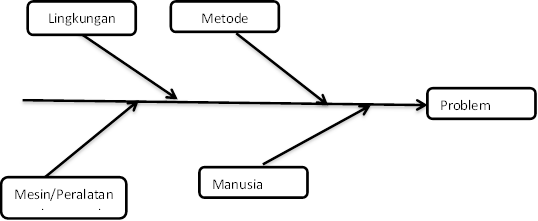 Gambar 2. 1 Diagram Sebab AkibatDari gambar diatas seperti nampak tulang ikan sehingga sering disebut dengan Diagram Tulang Ikan (Fishbone Diagram) . Manfaat diagram sebab akibat antara lain:Dapat menggunakan kondisi yang sesungguhnya untuk tujuan perbaikan kualitas produk atau jasa, lebih efisien dalam menggunakan sumber daya dapat mengurangi biaya.Dapat mengurangi dan menghilangkan kondisi yang menyebabkan ketidaksesuaian produk atau jasa dan keluhan pelanggan.Dapat membuat suatu standarisasi operasi yang ada maupun yang direncanakanDapat memberikan pendidikan dan pelatihan bagi karyawan dalam kegiatan pembuatan keputusan dan melakukan tindakan perbaikan.Selain digunakan untuk mencari penyebab utamaa suatu masalah. Diagram sebab akibat juga dapat digunakan untuk mencari penyebab minor yang merupakan penyebab dari bagian utamanya. Penerapan diagram sebab akibat lain misalnya dalam menghitung banyaknya penyebab kesalahan yang mengakibatkan terjadinya suatu masalah, menganalisa penyebaran pada masing-masing penyebab masalah, dan menganalisa proses. Untuk menghitung penyebab kesalahan dilakukan dengan mencari akibat terbesar dari suatu masalah (Nakajima, 1998 di dalam Marpaung, 2017).Penelitian Terdahulu                     Penelitian terdahulu ini penulis gunakan sebagai acuan dalam melakukan penelitian sehingga penulis dapat memperkaya teori yang digunakan dalam mengkaji penelitian yang dilakukan. Dari penelitian terdahulu penulis menemukan  satu penelitian dengan judul yang sama seperti judul penelitian terdahulu, namun penelitian tersebut dilakukan di Perusahaan yang berbeda yaitu salah satu Pabrik Kelapa sawit swasta di daerah Sumatera Utara dan objek mesin yang diteliti pun beda yaitu mesin sterilizer, sehingga  penulis mengambil beberapa penelitian sebagai referensi  dalam memperkaya bahan kajian pada penelitian penulis. Berikut ini merupakan penelitian terdahulu berupa beberapa jurnal terkait dengan penelitian  yang dilakukan penulis. Daftar Penelitian Terdahulu dapat dilihat pada Tabel 2.9. Tabel 2.9 Penelitian TerdahuluSumber : Kajian Penulis BAB IIIMETODOLOGI PENELITIAN Tempat Dan Waktu Penelitian    Penelitian ini dilakukan di Pabrik Kelapa Sawit (PKS) PT. Perkebunan Nusantara II Kebun Arso yang berlokasi di Kab. Keerom, Provinsi Papua. PT. Perkebunan Nusantara II Kebun Arso merupakan anak perusahaan dari PT. Perkebunan Nusantara II Tanjung Morawa Medan Sumatera Utara yang bergerak dibidang perkebunan khususnya Kelapa sawit dengan produk yang diproduksi yaitu Crude palm Oil (CPO) dan Kernel.  Penelitian ini  dilaksanakan selama 6 bulan dan pengambilan data dilakukan  pada tanggal 10 juni 2019 – 21 juni 2019.Objek Penelitian      Dalam penyusunan skripsi ini, objek yang diteliti dan  dianalisa adalah stasiun produksi di PT. Perkebunan Nusantara II Kebun Arso memiliki 12 stasiun kerja. Tabel 3.1  Rencana Penelitian Tahapan Penelitian               Penelitian ini terdiri dari beberapa tahapan  yang akan dilakukan, yaitu start, penentuan topik, studi literatur pengambilan data  yang terdiri dari dua data yaitu data primer yang diperoleh dengan cara (observasi,wawancara, dan kuisioner dapat dilihat pada lampiran)  dan sekunder (sejarah perusahaan, data stagnasi dan lama waktu perbaikan ), kemudian pengolahan data, analisis data dan kesimpulan, tahapan-tahapan tersebut  dapat dilihat pada Gambar 3.1.Gambar 3. 1 Tahapan Penelitian Pendekatan Penelitian           Penelitian ini dilakukan dengan menggunakan metode kualitatif dan kuantitatif. Studi kasus di lakukan dengan pengamatan, mencatat dan mengevaluasi rangkuman stagnasi perusahaan berdasarkan data periode  Januari  hingga Desember 2018 terhadap keseluruhan mesin atau stasiun kerja. Prosedur Penelitian       Prosedur pelaksanaan penelitian ini terdiri dari beberapa tahap yaitu :Penelitian pendahuluan  Penelitian pendahuluan dilakukan dengan mengamati atau mengevaluasi down time mesin atau peralatan produksi di keseluruhan stasiun kerja yang terdapat di PT. Perkebunan Nusantara II Kebun Arso untuk mengetahui mesin atau stasiun manakah yang memberikan pengaruh terbesar terhadap stanansi perusahaan.Pengumpulan Data Data yang dibutuhkan dalam penelitian ini terdiri dari dua data yaitu data primer dan data sekunder.Teknik Pengumpulan Data Primer Data primer merupakan data yang diperoleh dengan  cara  observasi atau  mengamati objek penelitian secara langsung, wawancara, serta  kuisioner  berupa pertanyaan terbuka yang dapat dilihat pada Lampiran no 1 dan semua data yang diperoleh dari pabrik .Data Hasil Wawancara Data jenis kerusakan yang diperoleh kemudian dilakukan justifikasi dengan cara mewawancarai pihak-pihak yang dianggap berpengaruh pada divisi Operasional dan Maintenance di pabrik PT. PN II Kebun Arso  mengenai jenis kerusakan yang terjadi selama 1 tahun. Dan bagaimana tanggapan pihak-pihak terkait mengenai kemampuan dalam mendeteksi kegagalan tersebut. Pihak- pihak yang menjadi responden dalam wawancara ini adalah  Masinis Kepala, Asisten Maintenance dan Asisten Pengolahan serta operator stasiun boiler.Teknik Pengumpulan Data SekunderData Sekunder yaitu data yang diperoleh dari sumber penelitian berupa study literatur yang  berasal dari buku- buku ilmiah, artikel dan data yang diperoleh dari perusahaan seperti data  sejarah perusahaan, struktur organisasi perusahaan, data stagnasi proses produksi pabrik, data maintenance  dan waktu perbaikan  mesin dan peralatan pabrik tersebut. Pengolahan data dalam penelitian ini menggunakan data stagnasi proses produksi pada periode Januari - Desember 2018.Pengolahan Data Penelitian Pada penelitian ini data yang diperoleh akan di analisa dengan beberapa tahapan meliputi :Failure Modes And Effect Analysis (FMEA) yang digunakan untuk mengkaji tingkat risiko kegagalan pada komponen mesin boiler  yang sering mengalami kerusakan dan jika terjadi kerusakan  pada komponen tersebut apakah berdampak  terhadap  sistem proses produksi di pabrik. Data hasil analisis FMEA berupa prioritas resiko  yang akan memunculkan beberapa solusi atau strategy yang akan dilakukan analisa  untuk menentukan prioritas pemecahan masalah. Fishbone diagram yang digunakan untuk mengidentifikasi faktor-faktor kunci penyebab kerusakan yang terjadi pada komponen- komponen boiler yang mengalami kerusakan.BAB IVHASIL DAN PEMBAHASAN Gambaran Umum Perusahaan    	   PT. Perkebunan Nusantara II Kebun Arso merupakan salah satu pabrik kelapa sawit yang berlokasi di Desa Baburia, Kecamatan Arso Kabupaten Keerom, Provinsi Papua. Pabrik kelapa sawit ini merupakan anak perusahaan dari PT. Perkebunan Nusantara II Tanjung Morawa Medan Sumatera Utara yang memproduksi Crude Palm Oil (CPO) dan Kernel sebagai produk utama dengan kapasitas produksi  sebesar 30 ton TBS/ jam. Adapun jumlah kapasitas produksi per jam sebesar 30 ton TBS/jam dan jumlah produksi selama satu minggu sebesar 3600 ton TBS/Jam. PT. PN II Kebun Arso memiliki 2 shift kerja dalam melakukan aktivitas produksi selama 5 hari kerja yaitu hari Senin hingga Jumat dengan jam kerja selama 24 jam yang terdiri dari shift 1 dimulai dari jam  dari jam 07.00 WIT hingga jam 19.00 WIT shift 2 dimulai dari jam 19.00 sampai jam 07.00 WIT, kemudian pada hari sabtu dan minggu dilakukan perawatan terhadap mesin-mesin. Tingginya angka stagnasi pabrik salah satunya disebabkan oleh 80% instalasi peralatan merupakan peralatan single run dan diantaranya tergolong dalam kategori kritis dengan potensi kerusakan tinggi. Kendala lain adalah keberadaan sparepart yang harus didatangkan dari luar wilayah Papua. PKS PT.PN II Kebun Arso memiliki 12 stasiun kerja yang digunakan  untuk melakukan proses produksi CPO dan kernel. Stasiun kerja yang terdapat pada PKS PT.PN II Kebun Arso yaitu, stasiun penerimaan, stasiun loading ramp, stasiun sterilizer, stasiun merantai, stasiun thresher/bantingan, stasiun kempa/pressan, stasiun pemurnian, stasiun pabrik biji/kernel, stasiun water treatment, stasiun boiler, stasiun pembangkit listrik, stasiun pengolahan limbah.  Stasiun Penerimaan Stasiun penerimaan merupakan stasiun kerja pertama yang berfungsi sebagai tempat penerimaan dan penimbangan  bahan baku pembuatan CPO dan kernel berupa Tandan Buah Segar (TBS) yang diangkut dari kebun. Stasiun ini memiliki  satu jembatan timbang dengan kapasitas 50 ton yang digunakan untuk menimbang TBS, satu pos yang digunakan sebagai tempat kerja operator, dan peralatan pendukung lainnya yaitu dua buah  meja kerja dan  2 unit komputer yang digunakan untuk memonitor dan mencatat hasil penimbangan TBS.Stasiun Loading RampStasiun loading ramp yang terdapat di PT. PN II Kebun Arso  merupakan stasiun kerja lanjutan dari stasiun penerimaan.  Stasiun ini berfungsi sebagai tempat penampungan sementara dan tempat dilakukan sortasi TBS sebelum dilakukan pengolahan di stasiun sterilizer. Dalam stasiun ini terdapat Lantai loading ramp berkapasitas 10 ton TBS yang digunakan untuk menampung TBS, 1 unit  loader yang digunakan untuk mengatur TBS, 12 unit pintu loading ramp yang digunakan untuk memasukkan TBS ke dalam lori, serta 1 buku catatan yang digunakan untuk mencatat kebun asal TBS, nama pemiliknya serta no polisi truk pengangkutnya.Stasiun SterilizerStasiun sterilizer merupakan stasiun  rebusan yang digunakan untuk merebus TBS menggunakan uap bertekanan dengan lama waktu perebusan 90-95 menit. Dalam stasiun ini terdapat 3 unit sterilizer (yang digunakan hanya 2 unit) dengan kapasitas tampung masing-masing sterilizer 10 lori yang digunakan sebagai wadah perebusan, 30 unit lori dengan daya tampung setiap lori sebesar 2,5 ton TBS, lori digunakan sebagai material handling / wadah penampung TBS saat akan direbus, 1 jembatan rebusan yang berfungsi untuk sarana yang menghubungkan antara line/rel lori dengan pintu sterilizer, sehingga lori dapat ditarik masuk ke dalam sterilizer. Cara memindahkan lori yang telah terisi dengan TBS dilakukan dengan menarik lori menggunakan material handling berupa tali dan capstand.Stasiun MerantaiStasiun merantai yang terdapat di PT. PN II Kebun Arso merupakan stasiun kerja lanjutan dari stasiun sterilizer. Aktivitas yang dilakukan pada stasiun merantai yaitu menarik lori keluar dari dalam sterilizer dengan menggunakan tali yang lingkar dan diikat pada capstand. Dalam stasiun ini terdapat 4 unit capstand dan tali kapal.Stasiun ThresherStasiun thresher merupakan stasiun kerja lanjutan dari stasiun merantai aktivitas kerja yang dilakukan pada stasiun ini yaitu memisahkan berondolan buah kelapa sawit  dan tandan kosong. Dalam stasiun ini terdapat 1 unit hoisting crane dengan daya angkat 5 ton/ unit yang berfungsi sebagai material handling untuk mengangkat lori yang berisi TBS yang telah matang dan menuangkannya ke autofeeder, 2 unit autofeeder dengan putaran 2 rpm berfungsi sebagai penampung TBS yang telah matang sebelum dilakukan proses pemisahan oleh drum thresher, 2 unit  drum thresher berkapasitas 30 ton TBS/ jam berbentuk silinder dengan diameter 2 meter berkisi-kisi dengan spasi 50 mm yang bergerak memutar dengan kecepatan putaran drum 22-24 rpm. digunakan untuk memisahkan antara tandan kosong dan berondolan buah kelapa sawit, 1 unit empty bunch conveyor horisontal dan vertikal yang digunakan untuk mengangkut tandan kosong ke tempat penampungan limbah padat, 1 unit conveyor under thresher yang berfungsi untuk mengangkut berondolan buah sawit menuju bottom cross conveyor, 1 unit bottom cross conveyor berfungsi untuk mengangkut berondolan buah kelapa sawit menuju bucket elevator dan 2 unit bucket yang elevator berfungsi mengangkut berondolan sawit menuju ke top cross conveyor pada stasiun kempa/pressan.Stasiun  dilakukan proses pemisahan terhadap TBS yang telah matang, TBS di pisahkan menjadi dua bagian yaitu berondolan buah kelapa sawit  dan tandan kosongStasiun Kempa / PressanStasiun kempa/pressan  merupakan stasiun kerja lanjutan dari stasiun thresher  yang bertugas melakukan proses pencacahan dan pengempaan/pengepressan terhadap berondolan buah kelapa sawit untuk memperoleh minyak kasar (Crude Oil) produk yang dihasilkan pada stasiun ini yaitu minyak kasar dan ampas berupa cangkang dan serat kelapa sawit. Dalam stasiun ini terdapat  1 unit top cross conveyor yang digunakan untuk mengangkut berondolan buah sawit menuju distributing conveyor, 1 unit  distributing conveyor digunakan untuk mendistribusikan berondolan buah sawit menuju digester, 2 unit digester yang merupakan tangki silinder tegak yang dilengkapi pisau-pisau pengaduk dengan kecepatan putaran 25-26 rpm, kapasitas volume digester 3,5 m3 yang digunakan untuk melakukan  proses pencacahan atau pengecilan ukuran terhadap berondolan sawit sebelum di press, kemudian terdapat pipa yang digunakan untuk material handling berondolan yang telah di hancurkan beserta minyak yang keluar saat proses penghancuran berondolan menuju screw press, 1 unit return conveyor, yang digunakan untuk mengangkut berondolan menuju bucket elevator untuk dikembalikan ke bottom cross conveyor jika digester telah terisi penuh, 2 unit hydraulic screw press dengan kapasitas pressan 12 ton TBS/jam digunakan sebagai alat untuk mengempa (pressing) berondolan yang telah melalui pengecilan ukuran di digester tadi guna memperoleh minyak yang akan diolah, kemudian hasil pressan berupa minyak kasar kelapa sawit akan dialirkan melalui pipa menuju sand trap tank, 1 unit sand trap tank  yang di gunakan untuk melakukan penyaringan terhadap pasir-pasir yang terlarut dan ikut terbawa oleh minyak. Stasiun Pemurnian/ KlarifikasiStasiun ini merupakan  salah satu stasiun kerja lanjutan  yang bertugas  melakukan pemurnian minyak  kasar hasil dari stasiun kempa/ pressan dengan menggunakan pemanasan menggunakan uap panas. Dalam stasiun ini terdapat 1 unit vibrating screen  atau saringan bergetar yang dengan spesifikasi double screen dengan ukuran 30 dan 40 mesh digunakan untuk menyaring dan memisahkan berdasarkan massa antara minyak dan benda padat yang terbawa oleh minyak seperti serat yang berasal dari sand trap tank tadi yang dialirkan melalui pipa menuju vibrating screen, 1 unit bak penampung crude oil atau minyak kasar dengan kapasitas 12 m3 yang digunakan untuk menampung minyak kasar yang telah disaring di vibrating screen dan juga menaikkan suhu minyak, serta digunakan untuk mengendapkan pasir yang terlarut dalam minyak, 2 unit oil pump berkapasitas 20 ton/jam yang digunakan untuk memompa minyak yang telah diolah menuju tangki CPO, 2 buah vertical settling tank berkapasitas 90 ton yang digunakan untuk memisahkan antara minyak sludge dan NOS atau padatan bukan minyak yang terlarut dalam minyak, kemudian minyak akan dialirkan ke oil tank, 1 unit oil tank  berkapasitas 10 m3 yang digunakan untuk melakukan proses pemanasan lanjutan terhadap minyak  dan sludge akan dialirkan ke sludge tank, 1 unit sludge tank  berkapasitas 17,5 m3 yang digunakan untuk mengolah sludge dengan cara pemanasan lebih lanjut, kemudian  sludge akan diolah lebih lanjut pada brush strainer, 2 unit brush strainer yang berfungsi untuk memisahkan NOS yang terdapat pada sludge, 2 unit desanding cyclone yang digunakan untuk mengutip pasir dari sludge, dan 4 unit sludge separator  dengan kapasitas 4,5 ton sludge/jam yang berfungsi untuk memisahkan minyak yang terbawa bersama sludge dengan menggunakan prinsip sentrifugasi. Minyak akan melalui proses pemurnian lanjutan di oil purifier, 3 unit oil purifier dengan kapasitas 4 ton minyak/jam yang berfungsi untuk mengurangi kadar kotoran dan kadar air pada minyak menggunakan sistem sentrifugasi yang dimana bahan di pisahkan berdasarkan berat jenisnya, setelah selesai melewati proses pemurnian di oil purifier minyak dialirkan menuju vacuum dryer, 2 unit vacuum dryer dengan kapasitas 10 ton CPO/jam yang berfungsi untuk mengurangi kadar air yang terkandung pada minyak dengan sistem hampa udara atau vacuum, 2 unit tangki timbun CPO dengan kapasitas daya tampung 2000 ton CPO yang digunakan untuk menampung CPO sebelum dilakukan proses pengapalan untuk pengiriman CPO.Stasiun Pabrik Biji / KernelStasiun Ini merupakan stasiun lanjutan dari stasiun kempa/pressan yang bertugas mengolah hasil kempa berupa serat dan cangkang untuk memproduksi kernel atau inti sawit.  Dalam stasiun ini terdapat 1 unit cake breaker conveyor dengan spesifikasi panjang minimal 24 meter, lebar 70 cm, menggunakan daun ularan berbentuk pedal-pedal/semi screw conveyor dengan kecepatan putaran 70-75 rpm  yang digunakan untuk mengangkut sekaligus mengeringkan ampas kempa atau press berupa serat, dan inti kernel yang masih terbungkus cangkang maupun cangkang yang telah melalui proses pengepressan dari stasiun pressan menuju ke depericarper, 1 unit depericarper adalah alat yang terdiri dari Separating column (kolom pemisah) adalah alat untuk mengatur kecepatan udara dan tekanan statis yang dibutuhkan dengan sistem isapan blower untuk memisahkan ampas dan biji berdasarkan perbedaan berat jenis, drum pemolis (Polishing Drum) tromol berputar 25 rpm yang berfungsi untuk memolish/membersihkan sisa-sisa serabut yang masih lengket pada permukaan biji. dan Fibre cyclone yang dilengkapi fan (blower) adalah alat yang berbentuk cyclone tempat menghisap / menampung fibre yang terpisah dari biji akibat isapan blower di Separating Column, Pneumatic Transport adalah untuk menaikkan / mengangkat biji dengan sistem isap masuk ke dalam Nut hopper (Silo biji), pemisah batu-batuan, besi dan biji dura. Dilengkapi dengan air lock (pengunci udara), Nut Grading Screen adalah alat berbentuk tromol untuk memisahkan dan membagi biji yang sesuai dengan ukuran fraksinya, 1 unit Nut Hopper (Silo biji) adalah tempat penampungan dan pemeraman biji sebelum dipecah di Ripple mill/Cracker. 1 unit Ripple Mill adalah alat untuk memecahkan biji (nut) dengan cara digiling dalam putaran rotor bar, sehingga biji akan bergesek dengan Ripple plate. Magnit berfungsi sebagai alat untuk menangkap benda-benda logam dan vibrator berfungsi mengatur biji masuk ke Ripple mill agar merata dan tidak menumpuk.  Selain mesin-mesin diatas ada beberapa mesin yang digunakan dalam pengolahan di pabrik biji antara lain Nut Conveyor adalah alat material handling berbentuk screw/ulir yang berfungsi untuk membawa atau mengantar nut dan cangkang dari satu instalasi ke instalasi berikutnya, Nut Elevator merupakan alat material handling yang berbebntuk timba dan berfungsi untuk memindahkan material berupa nut dan cangkang dari satu instalasi ke instalasi berikutnya yang yang lebih tinggi, Light Tenera Dust Separator (LTDS I-II) adalah alat pemisah inti dan cangkang dalam craksel dengan sistem kering, Hydrocyclone adalah alat pemisah inti dan cangkang dalam craksel dari LTDS-II dengan media air, Clay bath adalah suatu alat berbentuk bak yang berungsi untuk memisahkan inti dan cangkang dalam craksel dengan menggunakan larutan kalsium karbonat /kaolin, Silo inti atau Kernel dryer adalah suatu tempat penampung dan pengeringan inti yang berasal dari LTDS maupun Hydrocyclone/Clay bath dengan tujuan menurunkan kadar air, Blower Winnowing adalah alat untuk memisahkan inti kering dari sampah dan cangkang halus yang keluar dari silo inti.Stasiun Boiler Stasiun ini bertugas untuk memproduksi dan  menyuplai uap untuk menggerakkan turbin sehingga menghasilkan listrik bagi perusahaan dan uap bagi proses produksi ke stasiun-stasiun yang membutuhkan uap panas dalam melakukan proses produksi seperti stasiun sterilizer,stasiun kempa,stasiun pemurnian. Dalam stasiun ini terdpapat 1 unit  konveyor bahan bakar merupakan alat untuk mengangkut bahan bakar fibre dan cangkang dari Fibrecyclone, LTDS maupun Hydrocyclone ke dapur boiler, 1 unit Feed water tank (tangki air umpan) dengan kapasitas 100 ton  yang digunakan  untuk menampung air dari Demin plant yang akan digunakan sebagai umpan boiler, Water meters dan flowmeter adalah alat yang digunakan untuk mengukur aliran air ke pabrik dan dari pabrik , Deaerator adalah alat yang berfungsi untuk menaikkan temperatur dan mengurangi kadar oksigen dalam air umpan sehingga mengurangi proses oksidasi terhadap pipa-pipa boiler, Turbine pump dan Electric pump adalah pompa yang menggunakan tenaga listrik dan berfungsi untuk memompa air umpan boiler tenaga uap. 2 unit  boiler dengan kapasitas uap 20.000 kg/jam yang digunakan untuk merubah energi air menjadi energi potensial uap dengan bantuan panas hasil pembakaran cangkang dan fibre untuk pembangkit tenaga listrik (melalui Turbin uap) serta menyuplai uap untuk keperluan proses di pabrik, Testing of Gauge Glass (Gelas Penduga) adalah alat yang digunakan untuk melihat ketinggian air dalam drum.Stasiun Water TreatmentStasiun ini bertugas untuk melakukan pengolahan terhadap air umpan yang akan digunakan sebagai air umpan boiler . pengolahan air umpan pada stasiun water treatment ini dilakukan dengan dua cara yaitu pengolahan air secara eksternal dan internal. Pada pengolahan secara eksternal dilakukan pemisahan kotoran seperti pasir, kotoran halus dan kasar. Dan pada internal dilakukan proses demineralisasi atau penghilangan anion dan kation. Pada tasiun ini terdapat 2 unit pompa air dengan kapasitas 45 ton air/jam adalah alat yang berfungsi untuk menghisap air dari sumber air (sungai, sumur,waduk dll) untuk dialirkan langsung ke bak penampung sementara  (Water basin) atau waduk sebelum dijernihkan di Water clarifier Tank. Pompa air dari water basin ke water clarifier dan pompa air untuk menuju menara air, 1 unit Water basin berfungsi untuk mengendapkan lumpur, pasir atau kerikil sehingga proses penjernihan air di Water clarifier bisa lebih ringan, pemakaian tawas lebih hemat serta pompa tidak cepat aus dan kualitas air tetap konsisten, 1 unit Water clarified tank adalah alat yang berfungsi untuk melanjutkan proses penjernihan air dari Water basin. Pada unit ini ditambahkan bahan kimia yaitu: Tawas (Aluminium Sulfat) untuk menggumpalkan lumpur/ padatan yang tidak larut dengan cara membentuk floc sehingga cepat mengendap. Sedangkan Soda Ash berfungsi untuk menaikkan pH air yang mengalami penurunan pH akibat adanya penambahan Aluminium Sulfat. Alat ini berbentuk kerucut dengan aliran air membentuk gaya sentrifugal, Pompa Bahan Kimia ( Chemical Pump) untuk memompa cairan dari tangki yang mengandung Tawas dan tangki Soda Ash kedalam pipa air sebelum air masuk ke dalam unit clarifier tank, Sand filter adalah untuk menangkap/menyaring kotoran yang melayang yang lolos dari clarifier tank dengan menggunakan susunan pasir kwarsa yang diletakkan di bagian atas, batu kerikil kecil diletakkan di bagian tengah dan batu kerikil yang agak besar (bawah), Water tower tank (Menara Air) adalah : sebagai tempat penampungan air hasil penyaringan dari Sand filter agar tekanan air yang masuk ke Demin plant stabil dan dalam kondisi yang kontinyu, 1 unit  Demin plant dengan kapasitas 25 m3/jam berfungsi untuk menangkap padatan terlarut dalam air yang berupa ion kation dan anion.Stasiun Pembangkit ListrikStasiun ini bertugas untuk menerima uap dari stasiun boiler dan mengubah uap tersebut menjadi energi kinetik dan menghasilkan listrik untuk memenuhi kebutuhan listrik dan air  perusahaan dan perumahan karyawan. Dalam stasiun ini terdapat  2 unit Mesin diesel ( genset) dan alternator adalah alat yang berfungsi untuk mengubah energi kimia dari bahan bakar diesel menjadi energi listrik yang digunakan sebagai sumber energi bagi pembangkit dan kebutuhan listrik perusahaan dan perumahan karyawan. 1 unit  turbin uap adalah mesin yang berfungsi untuk mengubah energi potensial uap yang berasal dari boiler menjadi energi kinetik yang selanjutnya akan dirubah menjadi energi listrik dengan menggunakan alternator, 1 unit Back Pressure Vessel (BPV) adalah bejana bertekanan untuk menyimpan dan mendistribusikan uap tekanan rendah ke instalasi pengolahan di pabrik, Main switch board adalah mesin yang berfungsi untuk mendistribusikan energi listrik kesemua instalasi yang membutuhkan. Stasiun Pengolahan LimbahStasiun ini bertugas untuk melakukan pengolahan limbah atau produk sampingan  yang dihasilkan dari pengolahan CPO dan Kernel.  Dalam stasiun ini terdapat 1 unit bak fat pit yang berfungsi sebagai tempat penampungan sementara limbah cair sebelum dialirkan ke kolam penampungan limbah melalui cooling tower inlet limbah. Pada umumnya temperatur sludge yang dihasilkan dari proses pabrik berkisar 60⁰C-70⁰C. 1 unit Cooling Tower berfungsi untuk menurunkan temperatur sludge menjadi 35⁰C - 40⁰C sehingga aktivitas mikroorganisme dalam mengurai senyawa-senyawa organik dapat beradaptasi dengan suhu limbah cair, selain 2 peralatan di atas ada juga alat V-notch inlet berfungsi untuk mengukur volume debit limbah cair yang masuk ke IPAL yang dilengkapi tabel konversi, 1 unit  Sending pond  yang merupakan kolam dengan kedalaman ± 3 m dengan retention time 4 hari yang berfungsi Untuk menampung sirkulasi dari An aerobic II sebagai bibit bakteri yang akan mendekomposisi senyawa-senyawa organik air limbah yang masuk dari V-notch. Dari kolam ini limbah cair mengalir ke anaerobic pond secara gravitasi, kolam anaerob 1 dan 2 berfungsi untuk menguraikan butiran-butiran minyak yang masih tersisa atau senyawa-senyawa organik yang kompleks menjadi senyawa yang lebih sederhana dengan bantuan mikroorganisme anaerob. Kolam Anaerob dapat menghasilkan CH4 (gas methan), CO2 dan endapan solid, Kolam Fakultatif 1 dan 2 memiliki kedalaman = 3 m dengan retention time 25 hari yang berfungsi untuk merombak senyawa organik yang masih tersisa dari kolam an-aerobic dengan bantuan bakteri aerob dan anaerob pH 7,6-7,8. Dari kolam ini limbah cair mengalir ke aerobic pond secara gravitasi, kolam aerobic berfungsi untuk proses degradasi limbah dengan bantuan bakteri aerob sehingga diperlukan injeksi udara (yang dibutuhkan O2-nya) ke dalam air limbah dengan bantuan aerator yang harus dioperasikan terus menerus, kolam sendimentasi berfungsi untuk untuk mengendapkan hasil penguraian butiran minyak dan padatan lain yang berasal dari kolam aerobic. Limbah cair yang terdapat di bagian atas kolam limbah ini mengalir menuju v-notch secara gravitasi, V-notch outlet yang dilengkapi dengan tabel konversi ini merupakan alat yang berfungsi untuk mengukur volume limbah cair yang akan dibuang ke badan sungai.Identifikasi  Kegagalan Proses Produksi  Pada Stasiun Kerja         Identifikasi mesin dan peralatan yang berpengaruh terhadap kegagalan proses produksi di PT.Perkebunan Nusantara II Kebun Arso dilakukan dengan menggunakan data stagnasi/down time kerusakan tiap mesin yang dimiliki oleh PT.PN II Kebun Arso yang dianalisis menggunakan diagram pareto. Down time mesin adalah keadaan stagnan atau tidak beroperasi yang dialami oleh pabrik yang disebabkan oleh kerusakan mesin dan peralatan produksi CPO dan kernel di setiap stasiun kerja dan membutuhkan waktu untuk dilakukan tindakan perbaikan.          Dalam pelaksanaan aktivitas kerja yang dilakukan di PT. PN II Kebun Arso  setiap fasilitas atau stasiun kerja memiliki pengaruh terhadap down time. Adapun pengaruh setiap fasilitas atau stasiun kerja terhadap down time perusahaan meliputi kegagalan proses produksi, berkurangnya waktu efektif kerja mesin dan karyawan dll. Down time yang terdapat pada setiap fasilitas tersebut akan mempengaruhi tingkat stagnansi perusahaan sehingga berhubungan terhadap kinerja perusahaan baik pada ketercapaian kapasitas proses produksi, profit perusahaan, pendapatan karyawan dan lainnya.  pengaruh down time terhadap tingkat kegagalan  kerja stasiun produksi pada PT.PN II Kebun Arso dapat dilihat pada Gambar 4.1.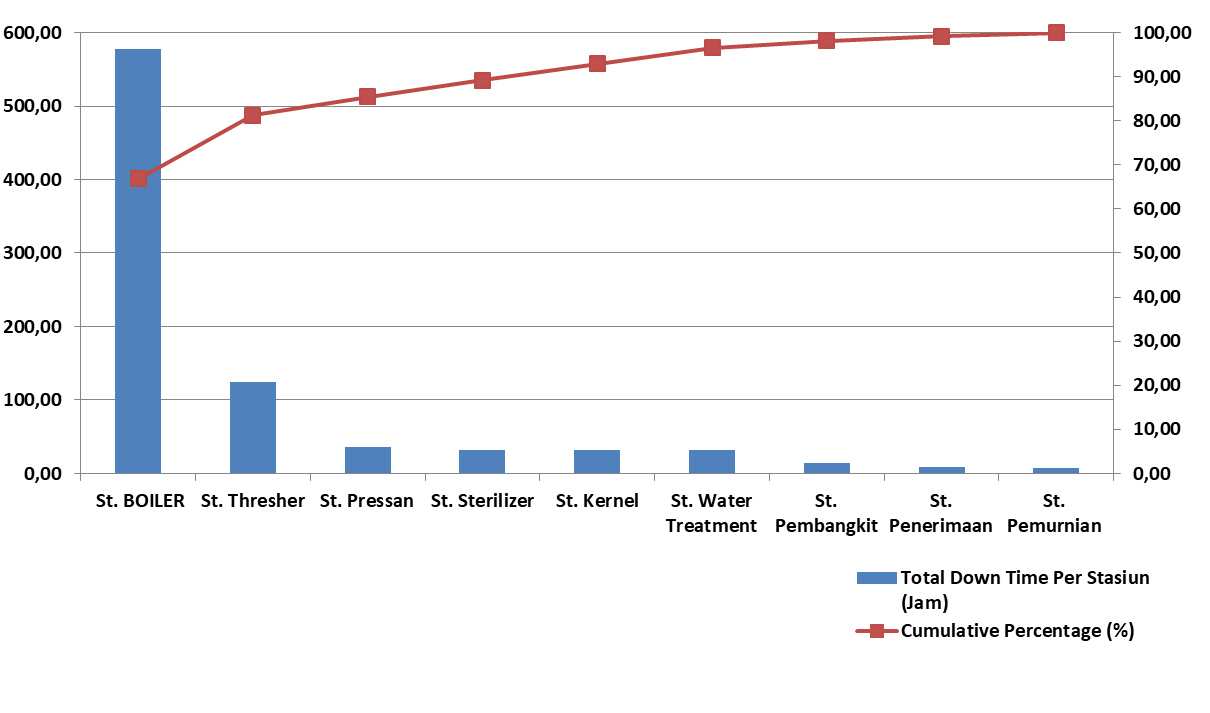 Gambar 4. 1  Pareto Chart Data Down Time Semua Stasiun Selama Satu Tahun     Stasiun boiler merupakan penyebab atau penyumbang kegagagalan pada proses produksi  yang paling tinggi yaitu sebesar 66,83% dengan total down time sebesar 577,33 jam dalam periode satu tahun. Boiler merupakan jantung dari pabrik PT.PN II Kebun Arso  yang merupakan mesin untuk memproduksi dan menyuplai uap kepada turbin dan mesin-mesin lain, uap yang diproduksi digunakan utuk menjalankan proses produksi CPO dan kernel. Stasiun boiler paling berpengaruh terhadap down time disebabkan oleh tidak berjalannya fungsi mesin boiler atau tingginya kerusakan/ kegagalan mesin yang terjadi secara berulang-ulang di stasiun boiler  ini sehingga membutuhkan  waktu yang lama untuk dilakukan  perbaikan untuk detail pengaruh kerusakan mesin di stasiun boiler berpengaruh terhadap down time dapat dilihat pada Gambar 4.2.      Kemudian stasiun thresher merupakan stasiun dengan down time terbesar  kedua  sebesar 14,41% total down time sebesar 124,50 jam  dalam periode satu tahun. Penyebab stasiun thresher berpengaruh terhadap down time disebabkan oleh adanya kerusakan/kegagalan yang terjadi pada mesin-mesin yang terdapat pada stasiun theresher ini seperti, hoisting crane, bantingan (drum thresher), automatic feeder, conveyor under thresher, empty bunch conveyor dll. Dan membutuhkan waktu perbaikan sehingga terhambatnya proses produksi.Sedangkan stasiun pressan/kempa, stasiun sterilizer, stasiun kernel, stasiun water treatment, stasiun pembangkit, stasiun penerimaan dan pemurnian berada pada rentang 0 hingga 10 % dalam penyebab kegagalan yang ada pada perusahaan. Stasiun-stasiun tersebut memiliki waktu down time dalam rentang 7,00 jam hingga 36,17 jam. Kegagalan pada stasiun-stasiun tersebut disebabkan oleh kerusakan mesin dan peralatan yang terdapat pada masing-masing stasiun tersebut, namun pada stasiun penerimaan tidak terjadi kerusakan mesin adanya down time pada stasiun ini dikarenakan tidak adanya stok bahan baku berupa TBS yang menyebabkan pabrik tidak dapat mengolah dan terjadi down time. Data kerusakan mesin berdasarkan stasiun kerja, frekuensi kerusakan dan lama waktu down time dapat dilihat pada Lampiran 2. Identifikasi Kegagalan Proses Produksi Pada Stasiun Boiler      	Sesuai dengan  data hasil identifikasi down time berdasarkan stasiun kerja  yang mana hasil yang diperoleh yaitu stasiun kerja penyumbang down time tertinggi pada pabrik PT PN II Kebun Arso ini yaitu stasiun boiler yang memiliki nilai persentase dan down time tertinggi dari ke 11 stasiun lainnya dalam kurun waktu selama satu tahun, sehingga perlu adanya analisis lebih lanjut mengenai  komponen-komponen mesin yang mengalami kerusakan dan mempengaruhi kegagalan proses produksi yang ditimbulkan oleh stasiun boiler. Mesin Boiler yang terdapat pada PT.Perkenunan Nusantara II Kebun Arso memiliki spesifikasi yang dapat dilihat pada Tabel 4.1. 	Dengan perlakuan perawatan yang dilakukan pada PT PN II  Kebun Arso berupa tindakan preventif dan korektif. Tindakan preventif yang dilakukan yaitu melakukan break down mesin setahun sekali, melakukan perawatan  harian dengan water treatment sebagai bahan baku boiler dan penggunaan SOP pengoperasian selama proses pengolahan, perawatan secara berkala setiap 1 kali seminggu dilakukan pembersihan terhadap boiler, dan melakukan cleaning electrical and hydraulic instalation. Adapun tindakan korektif yang telah dilakukan yaitu melakukan perbaikan setelah terjadi kerusakan atau breakdown maintenance yang mengakibatkan mesin/fasilitas pabrik berhenti beroperasi.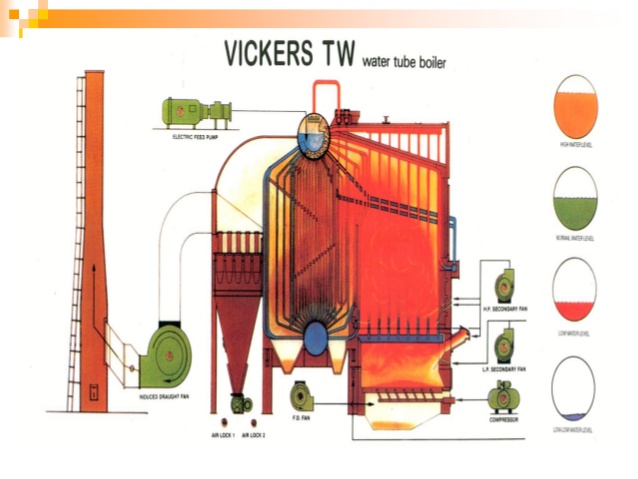 Gambar 4. 2 Gambar BoilerNamun tidak dilakukan predictive maintenance atau pemeliharaan perkiraan terhadap mesin boiler dengan cara pendataan secara periodik atau saat terjadi gejala penyimpangan terhadap kerja mesin yang mengindikasikan adanya kerusakan yang dilanjutkan penjadwalan penggantian equipment dalam proses maintanance dan penanganan mesin yang rusak.Hal ini dapat membuktikan bahwa perencanaan perawatan mesin pada perusahaan kurang baik. Pada saat ini PKS PT. PN II Kebun Arso mengalami penurunan kapasitas produksi yang diakibatkan  oleh  kerusakan-kerusakan  yang terjadi secara tiba – tiba pada fasilitas/mesin yang terdapat  pada  PKS  ini  seperti mesin boiler yang berfungsi untuk memproduksi steam yang menggerakkan turbin sehingga menghasilkan listrik untuk proses  produksi  kelapa sawit.Tabel 4.1 Spesifikasi Mesin Boiler                Sumber: PT. PN II Kebun ArsoApabila terjadi kerusakan pada mesin boiler seluruh kegiatan proses produksi pada PKS dapat terganggu/berhenti beroperasi sehingga perlu dilakukan perawatan yang terencana berupa preventif maintenance dan  prediktif maintenance berupa  prediksi kegagalan dengan adanya proses deteksi kegagalan sehingga suatu kegiatan dapat dilakukan untuk mencegah terjadinya kegagalan fungsi serta menghindari konsekuensi kegagalan, yang selanjutnya dapat diambil suatu langkah korektif setelah mengetahui mode kegagalan yang terjadi untuk mencegah terjadinya kerusakan yang terjadi secara berulang sehingga berdampak pada down time bagi perusahaan .        Berdasarkan hasil analisis data down time pada stasiun boiler diperoleh kegagalan proses produksi yang terjadi pada stasiun boiler disebabkan dengan adanya dua faktor yaitu kerusakan komponen dan aktivitas pengelolaan/ pemeliharaan. Kerusakan komponen terdiri dari 9 komponen yaitu Pipa boiler, Induced Draft Fan, Konveyor distribusi bahan bakar, Fuel Fan, Corong bahan bakar, pendulum Force Draft Fan, Keran blow down dan Chimney,  yang mengalami kerusakan yang terjadi secara berulang kali, dalam aktivitas proses produksi yang dilakukan setiap komponen mesin memiliki pengaruh terhadap down time  sehingga menyebabkan boiler berhenti beroperasi dan berdampak pada kegagalan proses produksi yang dialami oleh PT. PN II Kebun Arso. Faktor aktivitas penyebab down time pada  stasiun boiler antara lain aktivitas pemanasan dan fire up boiler. Pengaruh kerusakan yang terjadi pada komponen-komponen mesin stasiun boiler  terhadap down time dapat dilihat pada Gambar 4.3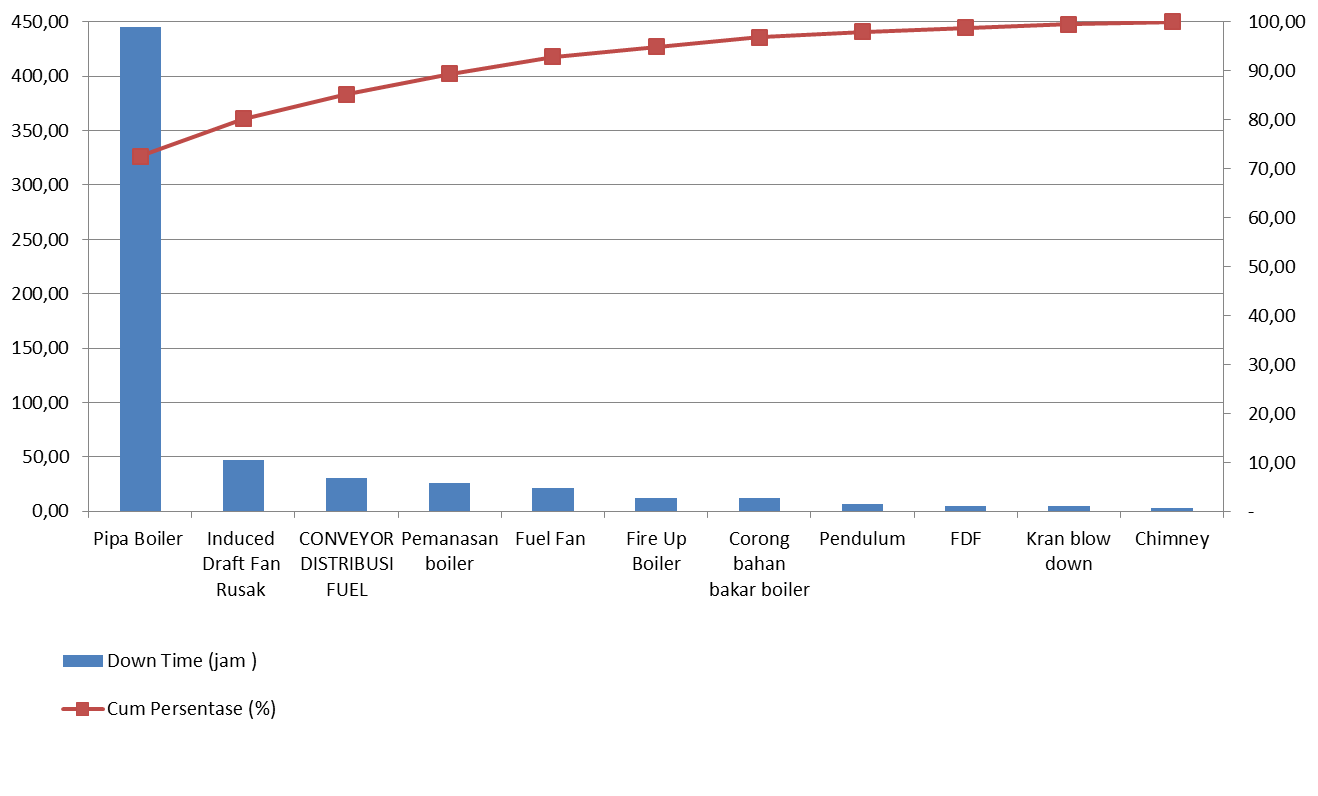 Gambar 4. 3 Pareto chart data down time stasiun boiler selama satu tahunBerdasarkan data pada Gambar 4.3 tersebut menunjukkan bahwa pipa boiler  merupakan komponen dengan persentase kerusakan paling tinggi sebesar 72,52% dengan total down time sebesar 445,17 jam, pipa boiler berpengaruh terhadap down time pabrik yang disebabkan oleh sering terjadinya kerusakan berupa kebocoran pipa yang disebabkan oleh endapan kerak yang muncul pada pipa-pipa boiler sehingga menyebabkan penyerapan panas yang tidak sempurna dan mengakibatkan overheating dan kebocoran pipa. Tingginya persentase kerusakan dan total down time menunjukkan perlu adanya identifikasi mengenai faktor-faktor penyebab kebocoran pipa boiler, sehingga dapat mengetahui cara penanganannya untuk mengatasi permasalahan kebocoran pipa tersebut.        Pipa-pipa yang mengalami kebocoran antara lain generating tube (evaporator tube) yang berfungsi untuk proses penguapan air atau mempercepat proses penguapan, down comer tube yang berfungsi untuk mengalirkan umpan boiler dari upper drum ke header, upper drum ke drum bawah, dan upper drum ke header, super heater tube pipa ini berfungsi sebagai pembentuk / penghasil uap kering, dengan jalan memanaskan kembali uap dari upper drum, front hidder tube, sight header tube dan rear header tube berfungsi sebagai pipa penguapan air, dimana pipa-pipa tersebut langsung berhubungan dengan api, screen water tube/ stag screen berfungsi sebagai pelindung atau tirai dari super heater tube.    Induced Draft Fan (ID Fan) merupakan penyebab kedua terhadapa kerusakan boiler  dengan nilai presentase sebesar 7,63% dan total down time sebesar 46,83 jam. Mesin Induced Draft Fan berfungsi untuk menghisap udara dan sisa pembakaran dalam ruang dapur, ID Fan  berpengaruh terhadap down time disebabkan oleh kerusakan beberapa komponen mesin ini seperti elmot, ducting blower, contaktor, dan  blok bearing shaft sehingga membuat ID Fan tidak dapat menjalankan fungsinya dengan baik dan membutuhkan perbaikan yang berdampak pada down time pabrik.     Conveyor distributing fuel merupakan penyebab ke tiga terhadap kerusakan yang ada pada boiler dengan nilai persentase sebesar 5,05% dan down time sebesar 31,00 jam. Conveyor distributing fuel berfungsi sebagai material handling yang mendistribusikan fuel atau bahan bakar yang diterima dari conveyor bahan bakar dan membagikannya pada boiler yang beroperasi. Mesin ini berpengaruh terhadap down time disebabkan oleh kerusakan komponen dari mesin ini yang berdampak pada tingginya down time pabrik yang disebabkan oleh stasiun boiler. Aktivitas pemanasan boiler merupakan penyebab ke empat down time yang disebabkan oleh boiler dengan nilai  persentase sebesar 4,28% dan down time sebesar 25,67 jam, pemanasan boiler  disebabkan oleh adanya perbaikan/ maintenance terhadap mesin boiler sehingga untuk dapat digunakan lagi membutuhkan pemanasan terlebih dahulu sebelum digunakan kembali untuk proses produksi. Adanya aktivitas pemanasan boiler menyebabkan down time bagi pabrik PT.PN II Kebun Arso.     Fuel fan  merupakan penyebab lima terhadap kerusakan yang ada pada stasiun boiler dengan nilai persentase sebesar 3,48% dan down time sebesar 21,33 jam. Fuel fan berfungi untuk /meratakan/ menyebar bahan bakar yang dibagikan oleh  fuel distributing conveyor. Penyebaran bahan bakar yang merata pada furnance / ruang pembakaran pada boiler berfungsi untuk  mempercepat proses pembakaran bahan bakar, sehingga tekanan boiler dapat mencapai tekanan kerja yang sesuai dengan spesifikasi. Fuel fan berpengaruh terhadap down time disebabkan oleh kerusakan yang terjadi pada beberapa komponen dar mesin ini seperti bearing As, blower dan corong, kerusakan beberapa komponen dari mesin ini yang berdampak pada tingginya down time pabrik yang disebabkan oleh stasiun boiler. Aktivitas  Fire up boiler  merupakan penyebab ke enam terhadap down time yang disebabkan oleh stasiun boiler dengan nilai presentasi 2,01% dan down time sebesar 12,33 jam. Aktivitas fire up boiler merupakan kegiatan untuk menyalakan api / menyiapkan boiler  untuk digunakan pada proses produksi, adanya kegiatan fire up disebabkan oleh adanya perbaikan /maintenance terhadap mesin boiler sehingga untuk dapat digunakan lagi membutuhkan fire up boiler sebelum digunakan kembali. Adanya aktivitas fire up boiler  menyebabkan down time bagi pabrik PT.PN II Kebun Arso.       Corong bahan bakar boiler  merupakan penyebab ke tujuh terhadap kerusakan yang ada pada boiler dengan nilai  persentase sebesar 1,95% dan down time sebesar 12,00 jam. Corong bahan bakar berfungsi untuk inlet bahan bakar yang dibawa oleh fuel distributing conveyor, Corong bahan bakar berpengaruh terhadap down time disebabkan oleh kerusakan komponen yang berdampak pada tingginya down time pabrik yang disebabkan oleh stasiun boiler. Pendulum boiler  merupakan penyebab ke delapan terhadap kerusakan yang ada pada boiler dengan nilai persentase sebesar 1,11% dan down time sebesar 6,83 jam. Pendulum boiler berfungsi untuk membagi bahan bakar yang masuk melalui shell elevator bahan bakar/ conveyor bahan bakar kemudian dibagikan ke furnace /ruang pembakaran boiler, pendulum berpengaruh terhadap down time disebabkan oleh adanya kerusakan beberapa komponen  dari mesin ini seperti corong dan plat inlet bahan bakar yang berdampak pada tingginya down time pabrik yang disebabkan oleh stasiun boiler.     Force draft fan (FD Fan) merupakan  penyebab ke sembilan terhadap kerusakan yang ada pada boiler dengan nilai  persentase 0,81% dan down time 5,00 jam. Force draft fan (FD Fan) berfungsi untuk mencegah bahan bakar menumpuk pada fire grate yang dilakukan  dengan cara menghembuskan udara melalui lubang-lubang yang terdapat pada lantai fire grate, Force draft fan (FD Fan) berpengaruh terhadap down time disebabkan oleh adanya kerusakan beberapa komponen  dari mesin ini seperti blower dan contektor yang berdampak pada tingginya down time pabrik yang disebabkan oleh stasiun boiler. Keran blow down merupakan penyebab ke sepuluh terhadap kerusakan yang ada pada boiler dengan  nilai persentase 0,79% dan down time sebesar 4,83 jam. Keran blow down (Blow down valve) berfungsi untuk untuk pembuangan kotoran (deposit) yang terdapat  dalam air boiler untuk kontrol parameternya sehingga tidak terjadi kerak (scaling) dalam boiler. Blowdown seharusnya dilakukan pada kondisi level air normal, keran blow down (Blow down valve) berpengaruh terhadap down time disebabkan oleh kerusakan komponen yang berdampak pada tingginya down time pabrik yang disebabkan oleh stasiun boiler. Dan Chimney (Cerobong asap) merupakan penyebab ke sebelas terhadap kerusakan yang ada pada boiler dengan nilai persentase 0,46% dan down time 2,83 jam. Chimney (Cerobong asap) berfungsi sebagai pembuangan akhir dari gas sisa pembakaran dan menurunkan temperatur gas panas dari dapur (1000°C) dibuang ke udara (250° C  – 300° C), Chimney (Cerobong asap) berpengaruh terhadap down time karena terjadi kerusakan pada peralatan tersebut sehingga membutuhkan perbaikan yang menyebabkan timbulnya down time pada pabrik yang disebabkan  oleh stasiun boiler. Analisis Data Kerusakan Boiler Berdasarkan Lama Waktu Down Time      	 Hasil identifikasi dan analisis data stagnasi jenis kerusakan boiler berdasarkan lama waktu down time  dan frekuensi kejadian dari masing-masing jenis kerusakan yang telah diperoleh  dapat dilihat pada Tabel 4.2.	Berdasarkan data jenis kerusakan dan lama waktu down time dari masing-masing jenis kerusakan diperoleh pada Tabel 4.2, menunjukkan bahwa  jenis kerusakan pipa boiler merupakan jenis kerusakan dengan lama waktu  down time tertinggi pertama yaitu sebesar 445,17 jam. Tingginya down time disebabkan oleh kejadian kebocoran pipa yang memiliki frekuensi kejadian yang terjadi secara berulang-ulang selama periode tahun 2018 frekuensi kerusakan pipa boiler bocor dan waktu reparasi (perbaikan) terjadi sebanyak  68 kali. Penyebab kebocoran pipa dipicuh oleh adanya kerak pada pipa-pipa boiler ( generating tube, down comer tube, super heater tube, front hidder tube, sight header tube dan rear header tube ) sehingga membuat pipa-pipa tersebut mengalami overheating kemudian bocor. Tabel 4.2 Data kerusakan boiler berdasarkan lama waktu down time selama tahun 2018 di bulan Januri - DesemberSumber : PT. PN II Kebun Arso Timbulnya kerak disebabkan oleh kelalaian operator dalam melakukan blow down, kesalahan ukuran penggunaan bahan kimia yang tidak sesuai ketentuan dan penyebab kebocoran pipa lainnya seperti umur komponen pipa yang melebihi life time dll.        Jenis kerusakan yang memiliki lama waktu down time tertinggi kedua yaitu Fuel distributing Conveyor rusak sebesar 31,00 jam tingginya down time mesin ini disebabkan oleh kerusakan yang terjadi secara berulang dengan frekuensi kejadian sebanyak 7 kali. Penyebab kerusakan yaitu.  Jenis kerusakan yang memiliki down time terbesar ketiga yaitu Elmot ID Fan terbakar dengan down time sebesar 26,00 jam, tingginya down time komponen mesin ini disebabkan oleh kejadian kerusakan yang terjadi secara berulang dengan frekuensi kejadian sebanyak 4 kali. Penyebab terbakarnya elmot ID Fan ini yaitu overheating (pemanasan berlebih) dan kondisi elmot yang kotor dan lembab. Jenis kerusakan keempat yaitu corong bahan bakar tersumbat dengan down time sebesar 12,00 jam, tingginya down time pada komponen mesin boiler ini dipengaruhi oleh kerusakan yang terjadi secara berulang dengan frekuensi kejadian sebanyak 4 kali, dan penyebab kerusakan corong bahan bakar ini yaitu distribusi bahan bakar yang tidak kontinyu.         Jenis kerusakan kelima yaitu blower fuel fan getar dengan down time sebesar 9,67 jam, tingginya total down time pada salah saatu komponen mesin Fuel Fan ini dipengaruhi oleh kerusakan yang terjadi secara berulang dengan frekuensi kejadian sebanyak 2 kali dan penyebab kerusakan dari komponen ini yaitu Unbalance /pergeseran titik, Variasi Beban (Overload), Mechanical looseness, Gesekan, Masalah pada kelistrikan, kerusakan pada bearing, Masalah pada kelistrikan, kerusakan pada roda gigi. Jenis kerusakan yang ke enam yaitu Ducting Blower ID Fan putus dengan down time sebesar 8,00 jam, tingginya down time pada salah satu komponen mesin ID Fan ini dipengaruhi oleh kejadian kerusakan yang terjadi secara berulang dengan frekuensi sebanyak 2 kali dan penyebab kerusakan pada komponen mesin ini yaitu adanya kebocoran pada ducting blower. Jenis kerusakan ke tujuh yaitu Corong Fuel Fan rusak dengan down time 7,67 jam, tingginya down time pada komponen mesin fuel fan ini disebabkan oleh kejadian kerusakan yang terjadi secara berulang dengan frekuensi kejadian sebanyak 2 kali dan disebabkan oleh Corong yang melengkung. Jenis kerusakan yang ke delapan yaitu Blok Bearing Shaft ID Fan rusak dengan down time 6,00 jam ,tingginya nilai down time komponen mesin ID Fan ini dipengaruhi oleh kejadian kerusakan yang terjadi secara berulang dengan frekuensi kejadian sebanyak 2 kali dan disebabkan oleh korosi, overload dan peraatan yang tidak tepat.        Jenis kerusakan yang kesembilan yaitu Contaktor ID Fan terbakar dengan down time 5,83 jam dengan frekuensi kejadian kerusakan sebanyak 1 kali dan penyebab kerusakan yaitu Overload dan skun kabel yang terputus. Jenis kerusakan yang kesepuluh yaitu kran blow down rusak dengan down time 4,83 jam dan frekuensi kejadian  kerusakan 1 kali serta penyebab kerusakan yaitu adanya scalling/ kerak yang muncul pada kran blow down. Jenis kerusakan yang ke sebelas yaitu corong pendulum boiler rusak dengan down time 3,83 jam dan frekuensi kejadian kerusakan terjadi 1 kali  serta penyebab kerusakan yaitu pendulum yang mengalami kerusakan. Jenis kerusakan yang ke dua belas  ada 2 jenis kerusakan yang masing-masing memiliki down time yang sama yaitu 3,00 jam , 2 jenis kerusakan yaitu contektor FD Fan kontak dengan frekuensi  kejadian 1 kali kerusakan dan penyebab kerusakan yaitu contektor rusak, yang kedua adalah jenis kerusakan plat inlet pendulum boiler rusak dengan frekuensi kerusakan 1 kali dan penyebab kerusakan yaitu overheating dan korosi. Jenis kerusakan yang ke tiga belas yaitu  Chimney no 2 roboh dengan down time 2,83 jam dan frekuensi kerusakan 1 kali serta penyebab kerusakan yaitu adanya korosi. Jenis kerusakan yang ke empat belas yaitu blower FD Fan rusak  dengan down time 2,00 jam dan frekuensi kerusakan 1 kali kerusakan dan penyebab kerusakan yaitu adanya kotoran, perawatan yang tidak tepat, start berlebihan. Jenis kerusakan yang ke lima belas ada 2 jenis kerusakan yang masing-masing memiliki down time 1,00 jam , 2 jenis kerusakan yaitu panel ID Fan rusak dengan frekuensi 1 kali dan penyebab kerusakan yaitu contektor rusak  dan jenis kerusakan yang ke dua yaitu Bearing AS Fuel Fan pecah dengan frekuensi kerusakan 1 kali dan penyebab kerusakan pelumasan yang kurang tepat, teknik pemasangan yang kurang benar, kontaminasi benda asing (debu dll) dan overload. Analisis Data FMEA (Failure Modes and Effect Analysis)Identifikasi Resiko pada jenis kerusakan di stasiun boilerBerdasarkan data analisis daftar resiko penyebab dan efek dari resiko yang muncul diperoleh beberapa resiko memiliki penyebab dan efek   yang sama terhadap down time serta ada juga resiko yang memiliki penyebab sama efek berbeda dan penyebab berbeda efek yang ditimbulkan sama. daftar resiko penyebab dan dampak yang timbul dari resiko dapat dilihat pada Tabel 4.3.     Pada resiko pipa boiler bocor dan keran blow down rusak memiliki salah satu penyebab kerusakan yang sama yaitu munculnya kerak pada kedua komponen mesin boiler ini sehingga menyebabkan kerusakan dan efek yang ditimbulkan pada masing-masing komponen yaitu mesin mengalami down time selama 3-5 hari yang menyebabkan kegagalan proses produksi, menimbulkan dampak kerusakan bagi komponen mesin lainnya seperti keruskan keran blow down merupakan penyebab munculnya kerak pada pipa boiler sehingga berdampak pada kebocoran pipa boiler, berhentinya operasional pabrik. Kemudian selanjutnya resiko lain yang memiliki penyebab dan efek yang sama yaitu, bearing As fuel fan pecah, blower fuel fan getar, corong fuel fan rusak,  yang disebabkan oleh overload, teknik pemasangan kurang tepat dll, efek yang ditimbulkan yaitu mesin tidak dapat beroperasi lagi, selain itu daftar resiko lainnya yang memiliki penyebab yang sama seperti chimney no 2 roboh, plat inlet pendulum boiler rusak penyebab kerusakannya disebabkan oleh adanya korosi dan efek yang ditimbulkan pada masing-masing resiko yaitu terhentinya proses kerja pada mesin dan menyebabkan dampak kerusakan pada mesin lainnya. Resiko yang memiliki penyebab berbeda dan efek yang sama yaitu Elmot ID Fan  terbakar disebabkan oleh overheating dll, contektor ID Fan rusak disebabkan oleh overload dll, panel ID Fan rusak disebabkan oleh contektor yang rusak, blok bearing shaft ID Fan rusak disebabkan oleh overload dan korosi, efek yang ditimbulkan sama yaitu mesin ID Fan dan sistem tidak dapat beroperasi sehingga terjadi down time  pada pabrikTabel 4.3 Daftar resiko penyebab dan efek dari resiko kegagalan             Sumber: Kajian Penulis  Selain beberapa resiko yang telah disebutkan di atas resiko lainnya yang memiliki penyebab berbeda dan efek yang sama yaitu blower FD Fan rusak disebabkan oleh start, berlebihan, kontaminasi benda asing (debu) dll, dan Contektor FD Fan kontak disebabkan oleh contektor yang rusak. Resiko lainnya yaitu  corong bahan bakar tersumbat disebabkan oleh distribusi bahan bakar yang tidak kontinyu efek yang ditimbulkan dari resiko ini yaitu  Proses suply bahan bakar akan terhenti dan mesin tidak dapat beroperasi dan dampak dari adanya resiko ini yaitu terjadi down time pada proses produksi.Penentuan Nilai Detection             Penentuan nilai detection ini  diperoleh berdasarkan hasil wawancara yang dilakukan  dengan pihak-pihak yang dianggap expert di divisi pengolahan dan maintenance pada pabrik PT.PN II Kebun Arso. Pihak yang menjadi responden adalah  Asisten Pengolahan dan Asisten Maintenance. Pemberian penilaian pada detection ini berdasrkan skala tabel detection menurut metode FMEA , yang dinilai berdasarkan kemampuan karyawan dalam mendeteksi jenis kerusakan berdasarkan perlakuan perawatan preventif. Rekapitulasi hasil penilaian detection oleh karyawan dapat dilihat pada Tabel 4.4.Tabel 4.4 Rekapitulasi penilaian detection untuk jenis kerusakan di stasiun boiler          Sumber : Kajian penulis      Berdasarkan data hasil penilaian detection yang diperoleh jenis kerusakan yang memiliki nilai detection 4 ada empat jenis yaitu pipa boiler bocor, bearing As fuel fan pecah, blok bearing shaft ID Fan dan Kran blow down rusak, dengan nilai detection 4 menunjukkan bahwa dua jenis kerusakan ini memiliki tingkat deteksi yang Moderately High yang berarti Perawatan Preventive memiliki kemungkinan “ Moderately High/ menengah keatas” untuk mendeteksi penyebab potensial atau mekanisme kegagalan dan mode kegagalan dan tingkat perlakuan perawatan preventif yang dilakukan semakin tinggi serta membutuhkan biaya yang besar dan waktu yang lama .Kemudian jenis kerusakan yang memiliki nilai detection 3 ada dua belas  jenis kerusakan yaitu distributing fuel Conveyor rusak, Elmot IDF terbakar, Corong bahan bakar tersumbat, Contactor IDF terbakar, Corong pendulum boiler rusak, Contektor FDF kontak,  Plat inlet pendulum  rusak, Blower FDF  rusak, Panel IDF   rusak, Blower Fuel Fan Getar, Ducting blower IDF  putus , Corong Fuel Fan rusak, dengan nilai detection 3 menunjukkan bahwa tiga belas  jenis kerusakan ini memiliki tingkat deteksi yang “Tinggi” yang berarti Perawatan Preventive memiliki kemungkinan tinggi untuk mendeteksi penyebab potensial atau mekanisme kegagalan dan mode kegagalan. Dan jenis kerusakan yang memiliki nilai detection 2 ada satu jenis  yaitu Chimney no 2 roboh dengan nilai detection 2 menunjukkan bahwa  jenis kerusakan ini memiliki tingkat deteksi yang “Sangat Tinggi” yang berarti Perawatan Preventive memiliki kemungkinan sangat tinggi untuk mendeteksi penyebab potensial atau mekanisme kegagalan dan mode kegagalan. Kendala yang dihadapi selama proses maintenance/ perawatan yaitu terkendalanya pada saat pemesanan suku cadang/sparepart yang membutuhkan modal besar, dan ketersediaan suku cadang/sparepart yang jauh dari lokasi pabrik yang harus didatangkan dari luar wilayah papua sehingga membutuhkan waktu yang lama untuk melakukan perbaikan maupun penggantian suku cadang/maupun sparepart. Alasan dalam penentuan nilai detection dapat dilihat pada Lampiran 3.Penentuan Nilai Severity,Occurence, Detection dan Perhitungan Nilai Risk Priority Number (RPN).     	Setelah mengetahui komponen yang rusak atau mengalami kegagalan  dan langkah selanjutnya menentukan nilai  Severity, Occurence,  Detection. Penentuan masing-masing nilai dilakukan melalui cara pengisian kuisioner, brainstorming, wawancara, dan pengolahan data stagnasi yang telah diperoleh. Perhitungan nilai RPN (Risk Priority Number ) adalah salah satu bagian penting dalam tahapan pembuatan FMEA untuk menentukan nilai prioritas resiko yang kritis dan segera harus dilakukan tindakan perawatan atau perbaikan dan prioritas dalam pelaksanaan tindakan preventive. Nilai severity, occurence dan detection dan RPN dapat dilihat pada Tabel 4.5.Nilai RPN (Risk Priority Number ) dapat dihitung dengan menggunakan persamaaan sebagai berikut:Berdasarkan data yang diperoleh pada penentuan Severity, occurence dan detection serta perhitungan risk priority number (RPN) hasil yang diperoleh  untuk penentuan nilai severity  ditentukan berdasarkan tingkat keparahan  mode kegagalan yang terjadi dan efek yang ditimbulkan dari kerusakan tersebut , nilai occurence ditentukan berdasarkan lama waktu down time dari masing-masing mode kegagalan  yang terjadi  serta penentuan nilai detection didasarkan pada tingkat deteksi operator terhadap kerusakan yang terjadi dan tingkat perawatan yang dilakukan  . Mode-mode kegagalan memiliki beberapa nilai severity (7,8,9) occurence (10,9,8,7,6,5) dan detection (2,3,4) sebagai berikut :Severity  Nilai severity paling tinggi sebesar 9 ada satu mode kegagalan  yaitu pipa boiler bocor, dengan nilai severity 9 menunjukkan bahwa mode kegagalan ini memiliki tingkat severity/ keparahan  yang “Berbahaya dengan peringatan” yang artinya kualitas dari mode kegagalan tersebut merupakan kegagalan sistem yang menghasilkan efek berbahaya. Alasan pemberian nilai severity 9 pada kebocoran pipa boiler karena kebocoran pipa boiler dapat  menyebabkan boiler meledak. Mode kegagalan yang memiliki nilai severity / keparahan 8 ada dua belas  mode kegagalan  yaitu Elmot IDF terbakar, ducting blower IDF putus, contaktor IDF terbakar, Panel IDF rusak, blok bearing IDF rusak, corong bahan bakar tersumbat contektor FDF kontak , blower FDF rusak, corong fuel fan rusak , blower fuel fan getar, keran blow down rusak, chimney no 2 roboh dan fuel distributing conveyor rusak, dengan nilai severity/ keparahan 8 menunjukkan bahwa  mode-mode kegagalan tersebut  memiliki tingkat severity/ keparahan yang “Sangat Tinggi” yang  artinya kualitas dari mode kegagalan tersebut menyebabkan Sistem tidak beroperasi. Kemudian yang terakhir mode kegagalan dengan nilai severity/keparahan 7 ada 3 mode kegagalan yaitu plat inlet pendulum boiler rusak, bearing As fuel fan pecah,  dan corong pendulum boiler rusak, dengan nilai severity 7 menunjukkan bahwa mode-mode  kegagalan tersebut memiliki tingkat severity / keparahan yang “Tinggi” yang  artinya kualitas dari mode-mode  kegagalan tersebut menyebabkan Sistem beroperasi tetapi tidak dapat dijalankan secara penuh.OccurrenceData hasil penentuan Occurence untuk masing-masing mode kegagalan diperoleh mode kegagalan dengan nilai tertinggi adalah mode kegagalan pipa boiler bocor dengan nilai occurence 10, dengan nilai occurence 10 menunjukkan bahwa mode kegagalan ini memiliki tingkat keparahan  Hampir selalu  yang artinya kualitas dari  mode kegagalan tersebut menyebebakan kerusakan selalu terjadi dengan tingkat kejadian kegagalan lebih dri 100 kali. Kemudian ada empat mode kegagalan yang menempati nilai occurence terbesar kedua yaitu  blower fuel fan getar, fuel distributing conveyor, corong bahan bakar tersumbat, ducting blower IDF  putus dengan nilai occurence sebesar 9 yang menunjukkan bahwa mode kegagalan ini memiliki tingkat occurence yang “Sangat Tinggi” yang artinya kualitas dari mode-mode  kegagalan tersebut menyebabkan  kerusakan yang terjadi sangat tinggi dengan tingkat kejadian kegagalan Lebih dari 8 jam down timeSumber : Kajian PenulisDan mode kegagalan yang memiliki nilai occurence terbesar ketiga ada empat mode kegagalan yaitu Keran blow down rusak, corong fuel fan rusak, blok bearing IDF rusak, contaktor  IDF terbakar, dengan nilai occurence 8  yang menunjukkan bahwa mode-mode kegagalan tersebut memiliki tingkat occurence yang “Tinggi” yang artinya kualitas dari mode-mode kegagalan tersebut menyebabkan kerusakan yang terjadi tinggi  dengan tingkat kejadian kegagalan 4-8 jam down time. Mode kegagalan yang memiliki nilai occurence terbesar ke empat ada empat mode kegagalan yaitu corong pendulum boiler rusak, chimney no 2 roboh, plat inlet pendulum boiler rusak, dan contektor FDF kontak dengan nilai occurence 7 menunjukkan bahwa mode-mode kegagalan ini memiliki tingkat occurence yang Agak Tinggi yang artinya kualitas dari  mode-mode kegagalan tersebut menyebabkan Kerusakan yang terjadi agak tinggi dengan tingkat kejadian kegagalan 2-4 jam down time. Mode-mode kegagalan yang memiliki nilai occurence terbesar ke lima  ada dua yaitu Bearing As fuel fan pecah dan blower FDF rusak dengan nilai occurence 6 yang menunjukkan bahwa mode-mode kegagalan ini memiliki tingkat occurence Medium yang artinya kualitas dari  mode-mode kegagalan tersebut menyebabkan Kerusakan yang terjadi pada tingkat Medium dengan tingkat kejadian kegagalan 1-2 jam down time. Dan mode kegagalan yang terakhir memiliki nilai occurence 5 yaitu panel IDF putus yang menunjukkan bahwa tingkat occurence dari mode kegagalan ini Rendah yang artinya kualitas dari mode kegagalan ini menyebabkan Kerusakan yang terjadi pada tingkat masalah dengan tingkat kejadian kegagalan 30-60 menit down time.DetectionData hasil penentuan Detection  untuk masing-masing mode kegagalan diperoleh mode kegagalan dengan nilai tertinggi adalah diperoleh jenis kerusakan yang memiliki nilai detection 4 ada empat jenis yaitu pipa boiler bocor , bearing As fuel fan pecah, blok bearing shaft ID Fan dan Kran blow down rusak, dengan nilai detection 4 menunjukkan bahwa dua jenis kerusakan ini memiliki tingkat deteksi yang Moderately High yang berarti Perawatan Preventive memiliki kemungkinan “ Moderately High/ menengah keatas” untuk mendeteksi penyebab potensial atau mekanisme kegagalan dan mode kegagalan.Kemudian mode kegagalan yang memiliki nilai detection 3 ada dua belas  mode kegagalan  yaitu distributing fuel Conveyor rusak, Elmot IDF terbakar, Corong bahan bakar tersumbat, Contactor IDF terbakar, Corong pendulum boiler rusak, Contektor FDF kontak,  Plat inlet pendulum  rusak, Blower FDF  rusak, Panel IDF   rusak , Blower Fuel Fan Getar, Ducting blower IDF  putus, Corong Fuel Fan rusak, dengan nilai detection 3 menunjukkan bahwa dua belas mode kegagalan ini memiliki tingkat deteksi yang “Tinggi” yang berarti perawatan preventive memiliki kemungkinan tinggi untuk mendeteksi penyebab potensial atau mekanisme kegagalan dan mode kegagalan. Dan mode kegagalan yang memiliki nilai detection 2 ada satu jenis  yaitu Chimney no 2 roboh dengan nilai detection 2 menunjukkan bahwa  mode kegagalan  ini memiliki tingkat deteksi yang “Sangat Tinggi” yang berarti Perawatan Preventive memiliki kemungkinan sangat tinggi untuk mendeteksi penyebab potensial atau mekanisme kegagalan dan mode kegagalan.     Berdasarkan daftar resiko yang telah diidentifikasi dan diketahui nilai RPN nya masing-masing dapat menentukan resiko kritis yang akan dijadikan prioritas untuk dilakukan tindakan perbaikan. Resiko kritis tersebut akan dilakukan analisis lebih lanjut untuk mengetahui faktor-faktor yang mempengaruhi munculnya resiko-resiko tersebut dan alternatif solusi  yang tepat dan sesuai untuk menangani resiko-resiko kegagalan tersebut. Suatu resiko dapat digolongkan sebagai resiko kritis jika resiko tersebut memiliki nilai RPN lebih besar dari batas titik kritis. Nilai batas titik kritis diperoleh dari rata-rata  nilai RPN semua resiko. Berdasarkan hasil perhitungan FMEA diperoleh 8 resiko kritis. Nilai RPN dari ke 8 resiko kritis tersebut berada di atas 196,59 yang merupakan nilai kritis RPN. Tabel 4.6 Daftar Resiko KritisSumber : Kajian PenulisBerdasarkan  hasil perhitungan RPN yang terdapat pada Tabel 4.6 menunjukkan bahwa yang memiliki nilai RPN tertinggi yaitu pipa boiler bocor dengan nilai RPN sebesar 360, yang artinya resiko pipa boiler bocor merupakan resiko kritis yang paling prioritas dan harus dilakukan tindakan perawatan atau pencegahan terhadap mode kegagalan tersebut. Jika tidak segera ditangani dengan melakukan perawatan preventif, korektif dan prediktif, akan berdampak pada kinerja perusahaan yang meliputi tingginya angka stagnasi perusahaan, berkurangnya profit perusahaan, tingginya biaya operasional, serta meningkatnya angka kecelakaan kerja yang terjadi. Resiko yang memiliki nilai RPN terbesar ke dua terdiri dari 2 resiko yaitu Blok bearing shaft ID Fan rusak dan Keran blow down rusak dengan nilai RPN sebesar 256, yang jika tidak di atasi akan berdampak pada kerusakan komponen mesin lainnya serta sistem secara keseluruhan tidak dapat beroperasi, seperti pipa boiler bocor disebabkan karena adanya kerak pada dinding pipa, adanya kerak merupakan dampak dari tidak dilakukan blow down yang teratur sehingga menyebabkan terjadi down time. Dan nilai RPN ketiga sebesar 216 diperoleh dari beberapa jenis resiko antara lain Elmot ID Fan terbakar, Ducting Blower ID Fan putus, Corong bahan bakar tersumbat, Blower  Fuel Fan getar dan Fuel distribution conveyor. Berdasarkan Tabel 4.6 dapat disimpulkan bahwa yang memiliki nilai resiko prioritas  dari RPN adalah pipa boiler bocor.Analisis Data Faktor-Faktor Penyebab Kerusakan Pada Boiler     	  Berdasarkan data hasil pengamatan dilapangan dan hasil data Tabel 4.6 menunjukkan bahwa pipa boiler bocor merupakan penyebab kerusakan paling signifikan berpengaruh pada kinerja boiler. Dengan mnggunakan analisis  fishbone diagram diperoleh  5 faktor penyebab kerusakan pada pipa boiler bocor yang tejadi  di PT. Perkebunan Nusantara II Kebun Arso. Faktor-faktor tersebut meliputi manusia, mesin, metode, lingkungan dan sistem. Analisis Faktor-faktor  penyebab terjadinya kerusakan pada pipa boiler bocor  dapat dilihat pada Gambar 4.4.Faktor-faktor penyebab kerusakan pipa boiler bocor  berdasarkan 5 kategori :Manusia (Man)  Penyebab kegagalan/kerusakan yang terjadi pada pipa boiler yang disebabkan oleh kesalahan manusia (Human error) yaitu ketidak disiplinan operator  dalam melakukan pencatatan jurnal harian mengenai kinerja mesin, kelalaian operator dalam melakukan blow down terhadap boiler, dan operator yang tidak tersertifikasi DepNaker. Faktor ketidak disiplinan operator yang tidak melakukan pencatatan jurnal harian mengenai mesin boiler mengakibatkan tidak adanya evaluasi dari pihak karyawan pimpinan (Masinis Kepala/ Kepala Pabrik) terhadap kondisi dan kinerja  mesin, sehingga tidak dilakukan perawatan prediktif terhadap mesin boiler. Selain itu faktor kelalaian operator yang tidak melakukan blow down sesuai ketentuan SOP saat boiler beroperasi mengakibatkan timbulnya kerak pada dinding pipa boiler  yang menyebabkan terjadi overheating sehingga berdampak pada kebocoran pipa boiler, faktor lainnya yaitu operator stasiun boiler yang belum mengikuti pelatihan sebagai operator boiler yang disertifikasi oleh Departemen Tenaga Kerja (Depnaker). Solusi alternatif yang diusulkan pada faktor penyebab kerusakan yang disebabkan oleh kelalaian operator yaitu membuat ketentuan punishment yang ditujukan bagi operator yang tidak melakukan pencatatan  log sheet/jurnal harian kinerja mesin, dan membuat penjadwalan blow down yang teratur setiap 2 jam sekali atau sesuai ketentuan produsen pembuat mesin boiler yang digunakan, hal ini sesuai dengan  Sugiarto (2016) yang menyatakan bahwa untuk langkah pengaturan dan pengoperasian blow down  dilakukan sesuai dengan prosedur hasil pemeriksaan dari air umpan boiler  di laboratorium. Bila hasil pemeriksaan air umpan menunjukkan bahwa total solid tinggi maka dilakukan blow down setiap 2 jam sekali (atau sesuai dengan aturan masing-masing pabrikan pembuat). Serta alternatif solusi lainnya yaitu memberikan pelatihan kepada operator boiler sesuai dengan kualifikasi kerja operator boiler menurut Standar Kompetensi Kerja Nasional Indonesia (SKKNI)  No 248 tahun 2016 tentang Penetapan Standar Kompetensi Kerja Nasional Indonesia Kategori Industri Pengolahan Golongan Pokok Industri Barang, Logam, Bukan Mesin dan Peralatannya Bidang Operasi Boiler.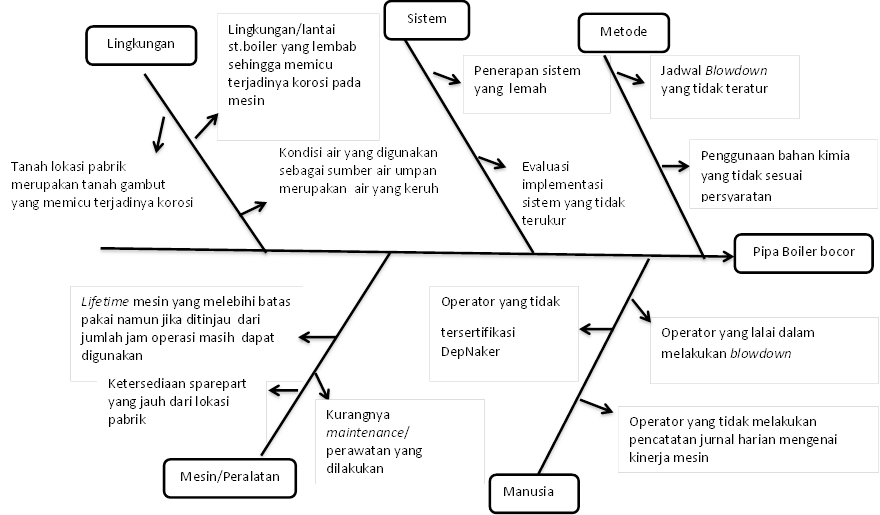 Gambar 4. 4  Fishbone diagram identifikasi faktor penyebab kerusakan pipa boiler bocor Metode (Method)Berdasarkan kategori metode faktor-faktor penyebab kerusakan yang disebabkan oleh metode yang digunakan terdiri dari  penggunaan bahan kimia yang tidak sesuai dengan norma/ketentuan SOP yang telah ditetapkan. Adanya kesalahan dalam penggunaan bahan kimia menyebabkan munculnya kerak dan terjadi overheating sehingga terjadi kegagalan/kerusakan pada pipa boiler. Selain faktor kesalahan penggunaan bahan kimia  terdapat faktor lainnya berupa jadwal blow down yang tidak teratur menyebabkan munculnya kerak dan terjadi overheating sehingga terjadi kegagalan/kerusakan pada pipa boiler. Alternatif solusi  yang diusulkan pada faktor penyebab kerusakan yang disebabkan oleh metode yang digunakan yaitu membuat ketentuan dan melakukan standar takaran penggunaan bahan kimia sesuai dengan ketentuan penggunaan bahan kimia pada water treatment sesuai dengan ketentuan menurut  buku panduan teknis pengolahan kelapa sawit PT.PN II yang dimana khusus untuk PT.PN II Kebun Arso Penggunaan soda ash 70-90 ppm  untuk menurunkan pH dan jumlah penggunaannya tergantung hasil analisa dari laboratorium, untuk melakukan regenerasi menggunakan H2SO4 yang diberikan sekitar 20-40 gr/liter resin, sedangkan NaOH (caustic soda) digunakan sekitar 60-120 gr/ltr resin. Waktu yang dibutuhkan untuk regenerasi 3-4 jam (Buku saku Teknis Pengolahan Kelapa Sawit PT.PN II, 2012). Membuat jadwal blow down sesuai dengan hasil uji sampel air dari water treatmen pada laboratorium . Mesin (Machine) Berdasarkan kategori mesin faktor-faktor penyebab kerusakan/kegagalan   boiler yang disebabkan oleh mesin yaitu kurangnya maintenance/perawatan yang dilakukan terhadap mesin sehingga menimbulkan adanya kerusakan/kegagalan mesin  yang berdampak pada down time pabrik, selain faktor tersebut terdapat faktor penyebab lainnya yaitu life time mesin yang melebihi batas pakai, namun jika ditinjau dari jumlah jam operasi mesin mesin tersebut masih dapat digunakan. Solusi alternatif yang diusulkan pada faktor penyebab kerusakan yang disebabkan oleh mesin yaitu melakukan perawatan preventif secara berkala mulai dari perawatan harian, mingguan, bulanan, quarterly dan tahunan, prediktif selama mesin beroperasi dan membuat log sheet/laporan harian mengenai kinerja mesin  untuk dapat dilakukan evaluasi serta dapat memprediksi jenis kerusakan yang akan terjadi serta perencanaan penjadwalan perawatan. Melakukan perawatan  korektif pada saat mesin beroperasi. Lingkungan (Environment)Berdasarkan kategori lingkungan yang menjadi faktor penyebab kerusakan terdiri dari  kondisi air yang digunakan sebagai sumber air umpan merupakan air sungai yang keruh dan berkualitas rendah  sehingga adanya kotoran-kotoran terlarut yang mengendap pada pipa boiler dan membentuk endapan berupa kerak (scalling) dan memicuh terjadinya overheating yang berdampak pada kerusakan  pipa boiler bocor. Selain faktor tersebut terdapat faktor lainnya yang memicuh kerusakan pipa boiler bocor  yaitu lingkungan/lantai stasiun boiler yang lembab yang dapat memicu terjadinya korosi pada mesin sehinggga berdampak pada kerusakan mesin. Faktor penyebab kerusakan ke dua yaitu tanah yang digunakan untuk lokasi pendirian pabrik merupakan lokasi yang merupakan lahan tanah gambut yang dimana tanah gambut memiliki nilai  derajat keasaman (pH) asam yang dapat memicu timbulnya korosi pada mesin dan peralatan. Hal ini sesuai dengan pernyataan Lestari et al (2018) bahwa tanah gambut merupakan tanah yang  berasal dari dekomposisi bahan organik sehingga memiliki pH tanah yang asam sehingga dapat memicu korosi pada logam. Solusi alternatif yang ditawarkan pada faktor penyebab kerusakan ini yaitu menjaga kebersihan lantai stasiun kerja dari adanya genangan air, debu,  melakukan pelapisan (Coating) dengan cara melapisi mesin dan peralatan menggunakan zat/bahan inhibitor korosi seperti oli/gemuk, cat yang mengandung seng dan timbel dll .Sistem (System)Berdasarkan kategori sistem terdapat beberapa faktor penyebab seperti penerapan sistem yang lemah, hal ini ditunjukkan dengan operator lalai dalam menerapkan SOP yang telah ditetapkan  seperti tidak melakukan pencatatan jurnal harian mengenai kinerja mesin saat mesin beroperasi. Dan faktor penyebab lainnya yaitu evaluasi implementasi sistem yang tidak terukur. Penyebab dari tidak adanya evaluasi terhadap implementasi sistem yang tidak terukur yaitu dengan adanya operator yang tidak melakukan pencatatan jurnal harian mengenai kinerja mesin sehingga tidak adanya evaluasi yang dilakukan oleh pihak karyawan pimpinan (Masinis kepala). Alternatif solusi yang diusulkan yaitu perlu adanya perbaikan dalam penerapan sistem berupa pelaksanaan operasional pabrik sesuai dengan standar operasional prosedur (SOP)  dan mengukur implementasi sistem dengan melakukan evaluasi terhadap pelaksanaan proses produksi sesuai SOP.Berdasarkan uraian faktor-faktor penyebab kerusakan diatas dapat disimpulkan bahwa faktor yang paling berpengaruh terhadap kerusakan pipa boiler bocor yaitu Manusia yang disebabkan oleh kelalaian manusia dalam mengoperasikan mesin seperti lalai dalam melakukan blow down, basis penggunaan bahan kimia yang tidak sesuaidengan standar. Hal ini sesuai dengan Ardian (2009) yang menyatakan bahwa manusia adalah sumber masalah. Mesin tidak pernah menciptakan masalah, tetapi manusia yang menggunakan mesin dan membiarkannya rusak merupakan penyebab gangguan dan masalah. Contohnya adalah lalai menambah minyak pelumas atau lupa mengencangkan baut yang kendor bahkan tidak pernah membersihkan mesin yang kotor. Hal inilah yang menyebabkan mesin menjadi makin using, tua serta berkurang penampilan kerjanya.Alternatif Solusi Perbaikan Kinerja Mesin Boiler    	Kerusakan yang terjadi pada sistem boiler berdampak pada kinerja perusahaan meliputi terjadinya kegagalan proses produksi, berkurangnya jam efektif operasi pabrik, meningkatnya biaya operasional, berkurangnya kapasitas produksi, berkurangnya pemasukan/profit perusahaan. Resiko dari tidak adanya perbaikan memberikan dampak  buruk berupa meningkatnya jumlah kecelakaan kerja, Perusahaan akan mengalami kerugian dll.Berdasarkan data Tabel 4.7 Terdapat beberapa alternatif solusi yang diusulkan berupa perawatan preventif, perawatan korektif dan perawatan prediktif. Adapun perawatan preventif yang diusulkan yaitu melakukan Blow down yang teratur setiap 2 jam sekali atau sesuai dengan hasil pengujian dari laboratorium  untuk mencegah timbulnya kerak pada dinding pipa yang menyebabkan penipisan pada lapisan pipa sehingga mengalami overheating dan terjadi kebocoran pipa, menggunakan bahan kimia anti kerak yang   sesuai dengan norma pada SOP pengolahan water treatment menurut buku saku teknis pengolahan PT.PN II yaitu penggunaan soda abu untuk PT.PN II Kebun Arso berkisar sekitar 70-90 ppm untuk menurunkan pH dan jumlah penggunaannya tergantung hasil analisa dari laboratorium, untuk melakukan regenerasi pada water treatment menggunakan H2S04 yang diberikan sekitar 20-40 gr/liter resin, sedangkan NaOH (caustic soda) digunakan sekitar 60-120 gr/ltr resin. Waktu yang dibutuhkan untuk regenerasi 3-4 jam . Aktivitas preventif lainnya berupa inspeksi atau pemeriksaan yang dilakukan pada bagian luar maupun bagian dalam mesin secara visual maupun menggunakan alat bantu terhadap mesin-mesin secara teratur setiap hari selama mesin beroperasi untuk mendeteksi adanya perubahan yang terjadi berupa suara kebisingan yang lebih kencang, adanya getaran,timbulnya korosi dll. Melakukan kalibrasi untuk mendeteksi atau menyesuaikan setiap perbedaan akurasi untuk setiap komponen mesin dan motor elektrik, Melakukan pengujian secara berkala yang bertujuan untuk menentukan batas umur penggunaan komponen mesin dan mendeteksi kerusakan yang terjadi, Melakukan service berupa penggantian komponen mesin seperti bearing, roda gigi setiap 3 bulan sekali, melakukan pembersihan, pelumasan/penggantian pelumas setiap seminggu sekali, hal ini sesuai dengan pernyataan Dhillon B.S, (2006) dalam  Pardosi (2018) yang menyatakan bahwa perawatan pencegahan atau preventif maintenance antara lain:  Inspeksi: memeriksa secara berkala (periodic) bagian-bagian tertentu untuk dapat dipakai dengan membandingkan fisiknya, mesin, listrik, dan karakteristik lain untuk standar yang pasti; Kalibrasi: mendeteksi dan menyesuaikan setiap perbedaan dalam akurasi untuk material atau parameter perbandingan untuk standar yang pasti; pengujian secara berkala (periodic) untuk dapat menentukan pemakaian dan mendeteksi kerusakan mesin dan listrik; Servicing: pelumasan secara periodik, pengisian, pembersihan, dan seterusnya, bahan atau barang untuk mencegah terjadinya dari kegagalan baru terjadi.Tabel 4.7 Daftar alternatif solusi  	Sumber: Kajian Penulis.	Tabel 4.7 Daftar alternatif solusi (Lanjutan)	Sumber: Kajian PenulisSelain aktivitas tersebut, aktivitas preventif lainnya yaitu membuat perencanaan dan penjadwalan perawatan harian, mingguan, bulanan, 3 bulanan, 6 bulanan dan tahunan,  melakukan pencatatan dan analisis terhadap jenis kerusakan  yang terjadi disetiap komponen mesin, melakukan Pelatihan bagi keryawan maintenance/teknisi, Melakukan penyimpanan stok  suku cadang/sparepart. Hal ini sesuai dengan Ardian (2009) yang menyatakan bahwa Pekerjaan-pekerjaan dasar pada perawatan preventif adalah: inspeksi, pelumasan, perencanaan dan penjadwalan, pencatatan dan analisis, latihan bagi tenaga perawatan, serta penyimpanan suku cadang.	Perawatan  korektif yang diusulkan sebagai alternatif solusi yaitu melakukan reparasi/perbaikan terhadap mesin dan komponen mesin yang mengalami kerusakan dan melakukan overhaul secara periodik baik minor overhaul maupun mayor overhaul. Hal ini sesuai dengan Corder et al ( 1992) di dalam Pardosi (2018) yang menyatakan bahwa pemeliharaan secara korektif (corrective maintenance) adalah pemeliharaan yang dilakukan secara berulang atau pemeliharaan yang dilakukan untuk memperbaiki suatu bagian (termasuk penyetelan dan reparasi) yang telah terhenti untuk memenuhi suatu kondisi yang bisa diterima.Pemeliharaan ini meliputi reparasi minor, terutama untuk rencanajangka pendek, yang mungkin timbul diantara pemeriksaan, juga overhaulterencana. 	Perawatan prediktif  yang diusulkan sebagai alternatif solusi yaitu melakukan monitoring terhadap adanya vibrasi yang terjadi pada mesin dan komponennya, melakukan monitoring emisi akustik untuk mendeteksi adanya keretakan, kebocoran yang terjadi pada pipa boiler, melakukan analisis minyak pelumas terhadap kontaminasi zat lain berupa debu, kotoran yang dapat memicu kerusakan pada bering, roda gigi dan komponen mesin lainnya, serta melakukan analisis partikel- partikel yang dapat menyebabkan keausan pada komponen mesin. Hal ini sesuai dengan Pardosi (2018) yang menyatakan bahwa Predictive maintenance adalah perawatan yang dilakukan berdasarkan kondisi terkini suatu mesin atau sistem. Komponen mesin yang rusak atau di indikasikan akan segera rusak segera diganti. Perawatan prediktif dapat mengoptimalkan keandalan sistem dan menghemat inventaris suku cadang karena tidak semua suku cadang komponen harus disediakan. Kerusakan yang terjadi dalam sebuah mesin selalumemberikan tanda atau gejala dalam bentuk getaran parameter lainnya.Beberapa macam teknik pemeliharaan prediktif, antara lain: Monitoring vibrasi (vibrasion monitoring)   adalah teknik yang paling efektif untuk mendeteksi pada rotating machinery; Emisi akustik (acoustic emission) dapat digunakan untuk mendeteksi, mencari, dan memonitori secara kontinyu adanya keretakan dalam suatu struktur dan dalam pipa; Analisis minyak (oil analysis) yaitu minyak pelumas di analisis dan terjadinya keberadaan satu partikel tertentu di dalam cairan fluida tersebut dapat di kaitkan dengan kondisi kerusakan pada bantalan (bearing) dan pada gigi (gears); Analis partikel (particle analysis) Keausan komponen mesin, baik pada reciprocating machinry, gear box, atau indikator hidrolik dapat menyebabkan adanya partikel-partikel ini dapat memberikan informasi penting tentang adanya kerusakan pada suatu komponen. Halaman ini sengaja dikosongkanBAB VPENUTUP Kesimpulan Berdasarkan hasil penelitian dapat disimpulkan bahwa :Berdasarkan hasil analisis fishbone diagram terdapat 5 faktor penyebab kerusakan dan penurunan kinerja boiler. 5 faktor meliputi manusia, metode, mesin dan peralatan, lingkungan dan sistem. Faktor pertama yaitu manusia dimana pengaruh kelalaian operator dalam melakukan blow down dan tidak melakukan pencatatan log sheet/jurnal harian mengenai kinerja mesin serta operator yang tidak tersertifikasi DepNaker. Faktor yang kedua yaitu metode berupa jadwal blow down yang tidak teratur, penggunaan bahan kimia yang tidak sesuai basis yang ditentukan dalam SOP. Faktor ketiga yaitu mesin dan peralatan berupa kurangnya maintenance/perawatan yang dilakukan, ketersediaan sparepart yang jauh dari lokasi pabrik, dan life time mesin yang melebihi dari batas pakai namun jika ditinjau dari jumlah jam operasi mesin tersebut masih dapat digunakan. Kemudian faktor yang keempat yaitu faktor lingkungan berupa lingkungan lantai stasiun boiler yang lembab sehingga memicu terjadinya korosi pada mesin, tanah lokasi pabrik merupakan tanah gambut yang memiliki pH asam sehingga memicu terjadinya korosi, kondisi air yang digunakan sebagai sumber air umpan merupakan air yang keruh. Faktor yang ke lima yaitu sistem berupa penerapan sistem yang lemah dan evaluasi implementasi  sistem yang tidak terukur.Berdasarkan hasil analisis pareto diketahui bahwa stasiun penyebab down time terbesar adalah stasiun boiler  dengan nilai presentase sebesar 66,83% dengan total down time 577,33 jam dalam periode selama satu tahun. Dan komponen mesin boiler yang teridentifikasi mengalami kegagalan secara berulang yaitu pipa boiler yang mengalami kebocoran dengan presentase sebesar 72,52% dengan total down time 445,17 jam  dengan frekuensi breakdown sebanyak 68 kali dalam periode satu tahun.Berdasarkan hasil  identifikasi menggunakan  FMEA diperoleh 8 resiko kritis dengan nilai RPN tertinggi dari 17 resiko yang teridentifikasi meliputi pipa boiler bocor, Blok bearing shaft IDF rusak, Keran blow down rusak, elmot IDF terbakar, corong bahan bakar tersumbat, blower fuel fan getar, dan fuel distribution conveyor rusak.Alternatif solusi yang diusulkan yaitu berupa perawatan preventif, perawatan korektif serta perawatan prediktif. Perawatan preventif  dilakukan dengan cara melakukan inspeksi/pemeriksaan bagian luar dan dalam mesin secara periodik, melakukan kalibrasi, melakukan pengujian secara berkala, melakukan service berupa penggantian komponen, pembersihan mesin dan peralatan, pelumasan/pengggantian pelumas, membuat perencanaan dan penjadwalan perawatan secara berkala, melakukan pencatatan dan analisis terhadap kerusakan mesin yang terjadi, serta memberikan pelatihan bagi karyawan maintenance/teknisi dan melakukan penyimpanan stok suku cadang/sparepart.  Untuk perawatan korektif berupa melakukan reparasi/perbaikan terhadap mesin dan komponen mesin yang mengalami kerusakan dan melakukan overhaul secara periodik baik minor overhaul maupun mayor overhaul. Adapun perawatan prediktif yang diusulkan berupa melakukan monitoring terhadap adanya vibrasi yang terjadi pada mesin dan komponennya, melakukan monitoring emisi akustik untuk mendeteksi adanya keretakan, kebocoran yang terjadi pada pipa boiler, Melakukan analisis minyak pelumas terhadap kontaminasi zat lain berupa debu, kotoran yang dapat memicu kerusakan, melakukan analisis partikel- partikel yang dapat menyebabkan keausan pada komponen mesin, melakukan pemantauan terhadap korosi, dengan melapisi permukaan mesin dan peralatan dengan cat, gemuk, oli dll. SaranBerdasarkan kesimpulan di atas saran yang dapat diberikan yaitu :Berdasarkan hasil analisis fishbone diagram ditemukan 5 faktor  penyebab kerusakan sehingga perlu adanya tindakan pencegahan dan perbaikan dalam pengelolaan sistem produksi di Perusahaan PT. PN II Kebun Arso untuk mengurangi terjadinya kerusakan mesin dan komponennya  yang disebabkan oleh faktor yang sama maupun  munculnya faktor penyebab kerusakan yang baru.Sesuai dengan hasil analisis FMEA yang menunjukkan bahwa stasiun boiler dengan komponen yang sering mengalami kerusakan secara berulang yaitu pipa boiler bocor merupakan penyumbang down time terbesar pada kegagalan proses produksi sehingga perlu adanya perawatan yang lebih intensif yang dilakukan perusahaan  pada stasiun ini untuk mencegah timbulnya kerusakan yang sama selama proses produksi.Untuk  mencegah terjadinya kerusakan dan down time yang berdampak pada kegagalan proses produksi pabrik perlu dilakukan perawatan yang lengkap yaitu perawatan preventif/pencegahan, perawatan prediktif/atau deteksi dini dan juga perawatan korektif untuk memperbaiki, mengganti mesin dan komponennya yang rusak. Diharapkan  peneliti selanjutnya agar dapat melakukan analisis alternatif solusi menggunakan metode Analytical Network Process (ANP) untuk mengetahui alternatif solusi yang menjadi prioritas untuk diterapkan pada jenis kerusakan yang terjadi di perusahaan.Halaman ini sengaja dikosongkanDAFTAR PUSTAKAArdian, A. (2009). Handout Perawatan dan Perbaikan Mesin Universitas Negeri Yogyakarta.Fahrizal. (2014). Analisis Availibility Kinerja Boiler Pada PT. Rohul Sawit Indah. Teknik Mesin Universitas Pasir Pangaraian , 173-182.Ir. Rus Indiyanto, M. (2012). Diktat Pengantar Pengetahuan Bahan Teknik. Surabaya: Universitas Veteran Surabaya Jawa Timur.Lestari, A., Hastuti, E. D., & Haryanti, S. (2018). Pengaruh Kombinasi Pupuk NPK dan Pengapuran pada Tanah Gambut Rawa Pening terhadap Pertumbuhan Tanaman Tomat (Lycopersicon esculentum Mill).Marpaung, A. R. (2017). Analisa Kontribusi Kegagalan Sterilizer Terhadap Stagnasi Di Pabrik Kelapa Sawit Kapasitas 45 Ton Menggunakan Failure Modes And Effect Analysis (FMEA). Skripsi.Pahan. (2008). Kelapa Sawit. Jakarta: Penebar Swadaya.Panjaitan, A. S. (2018). Metode Overallequipment Effectivenee (OEE), Failure Modes And Effect Analysis (FMEA), Reliability Block Diagram (RBD) Untuk Memetakan Efektivitas Produksi Di PT. Perkebunan Nusantara IV - Adolina . Skripsi.Pardosi, A. (2018). Predictive Maintenance pada Feed Water Pump dengan Kapasitas 1574 M/Jam di PT Toba Pulp Lestari, TBK. Skripsi.PT. Perkebunan Nusantara II. (2012). Buku Saku Panduan Mekanisme Pabrik Kelapa Sawit PT. PN II. Medan.S., K. M. (2010). Analisa Dan Perancangan Sistem Informasi Penjadwalan Preventive Maintenance Mesin Pada PT. Kabelindo Murni, TBK. Skripsi.Sihombing, A. J. (2018). Analisa Dan Rekayasa Produktivitas Proses Produksi Pabrik Kelapa Sawit Terhadap Efektivitas Kerja Boiler Di PTPN III PKS Sei Mangkei. Skripsi.Slameto, & Susiyanto. (2015). Penggunaan Analisis Diagram Tulang Ikan Untuk Pengembangan Mutu Sekolah. Laporan Akhir Bidang Pendidikan .Sugiharto, A. (2016). Tinjauan Teknis Pengoperasian Dan Pemeliharaan Boiler. Forum Teknologi, 56-68.Susanto, A. D. (2017). Kajian Peningkatan Keandalan Mesin Boiler Menggunakan Metode Reliability Centered Maintenance Pada Industri Manufacture Shock Absorber Di Cikarang. Operations Excelence.LAMPIRAN Lampiran 1. Kuisioner PenelitianBapak/ ibu yang saya hormati,                Saya mahasiswi semester akhir pada  Departemen Teknologi Industri Pertanian, Universitas Internasional Semen Indonesia. Sehubungan dengan penyusunan skripsi, yang  saya lakukan sebagai syarat kelulusan, maka pada kesempatan ini saya bermaksud  untuk melakukan survei dan memohon bantuan serta kesediaan bapak/ ibu meluangkan waktu sejenak untuk mengisi kuisioner berikut ini. Kuisioner ini terdiri dari data pribadi  dan  daftar pertanyaan.   Jawablah setiap pertanyaan sesuai dengan keadaan yang sebenarnya. Dalam hal ini tidak ada jawaban yang benar atau salah sehingga bapak/ ibu tidak perlu merasa ragu dalam mengisinya. Identitas dan kerahasiaan jawaban bapa/ibu akan terjaga dengan baik. Kejujuran serta kelengkapan jawaban bapak/ ibu  dalam mengisi kuisioner ini sangat saya hargai. Atas bantuan dan kerja samanya, saya ucapkan terimakasih.Data Pribadi Responden      Berilah tanda checklist (√) pada tempat yang telah disediakan disamping pilihan jawabanyang sesuai dengan keadaan bapa/ibu.Nama :  .............................................................................................................................Jenis Kelamin  :   (    ) Pria                        (     ) Wanita Usia                 :   ............................ tahun Jabatan saat ini    :   .................................................................................................... .....Pendidikan Terakhir :(    ) SMA/ SMK/ SMP/SD (lingkari yang sesuai)     (    ) Diploma  1/2/3   (    ) S1     Status  Marital     :        (    ) Sudah Menikah        (     )   Belum MenikahMasa Kerja di Perusahaan ini : (   ) Kurang dari 1 tahun            (    ) 1-5 tahun      (     )   lebih dari 5 tahun : ........tahun  Petunjuk Pengisian Kuisioner Kuisioner ini terdiri dari 9 pertanyaan berupa soal essai (uraian) :Bacalah setiap pertanyaan dengan baik dan teliti .Isilah pertanyaan di bawah ini  sesuai dengan jawaban yang sesuai dengan keadaan yang sebenarnya.DAFTAR PERTANYAANApakah anda memahami cara operasional mesin boiler ?  Apakah job desk yang anda terima dan kerjakan sesuai dengan kompetensi  yang anda miliki ?Apakah anda memahami bagaimana penanganan mesin boiler ?Jika terjadi kerusakan boiler hal apa saja yang anda lakukan pertama kali ?Apakah anda memahami mengenai  tindakan preventif dan tindakan korektif ?Apa saja Upaya maintenance/ perawatan yang telah dilakukan ?Apa saja jenis-jenis kerusakan pada boiler   yang muncul ?Apa saja faktor-faktor penyebab kerusakan pada boiler ?Apabila terjadi kerusakan pada mesin boiler, apakah berdampak pada proses operasional pabrik ? jika berdampak apakah dampak dari kerusakan boiler berupa :Terhambatnya proses produksiBerkurangnya kapasitas produksiLainnya 	Lampiran 2. Data Jenis Kerusakan pada setiap stasiun beserta frekuensi kerusakan dan lama waktu down time.Lampiran 3. Tabel Standar Penentuan Nilai DetectionHalaman ini sengaja dikosongkanBIODATA PENULISPenulis lahir di Tablanusu tepat pada tanggal 28 Juli 1997. Merupakan anak keempat dari enam bersaudara. Penulis telah menempuh beberapa pendidikan formal yakni; SD YPK Tablanusu, SMP Negeri 1 Depapre dan SMA YPK Diaspora Jayapura. Pada tahun 2015 pasca kelulusan SMA, penulis melanjutkan pendidikan di jurusan Teknologi Industri Pertanian, Fakultas Teknologi Industri dan Agroindusri (FTIA) Universitas Internasional Semen Indonesia (UISI) dan terdaftar sebagai mahasiswa aktif dengan Nomor Induk Mahasiswa (NIM) 2041510029. Penulis minat di bidang Proses, Manajemen, dan Human Capital. Penulis dapat dihubungi melalui email orpa.yakarimilena15@uisi.ac.id. 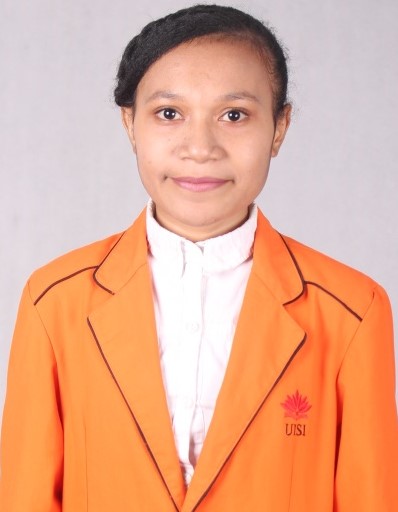 Nama : Orpa YakarimilenaNIM : 2041510029Departemen : Teknologi AgroindustriJenis karya : SkripsiNama  : Orpa YakarimilenaNIM: 2041510029Nama Mahasiswa : Orpa YakarimilenaNIM : 2041510029Pembimbing : Azmi Alvian Gabriel, S.TP., M.P.Author : Orpa YakarimilenaStudent Identitiy Number: 2041510029Suvervisor : Azmi Alvian Gabriel, S.TP., M.P.No.      Peralatan/ Komponen yang diperiksa             Cara Pemeriksaan1.2.3.4.5.Air Umpan Boiler Blow Down ValveBahan BakarAlat bantu boiler (Appendages, pompa, kompressor dan lain– lain)Kandungan O2 dan CO2Periksa secara visual jumlah air yang masuk ke dalam boiler dan catat kedalam log sheetLakukan Blow Down Setiap 2 Jam sekali/sesuai aturanMemeriksa pemakaian bahan bakar.Lakukan pemeriksaan secara visual terhadap peralatan bantu boiler dan catat kedalam log sheetMemeriksa O2 dan CO2 yang terkandung dalam gas asap dan catat kedalam log sheetNo.      Peralatan/ Komponen yang diperiksa  Cara Pemeriksaan1.2.3.4.Gelas Penduga (sight glass)Safety Valve (Katup Pengaman)Feed water control levelsSaluran air umpan boilerMembuka Valve pembersih pada gelas penduga.Lakukan pengujian Safety Valve (Katup Pengaman) boilerMelakukan pengujian Feed water control levelsLakukan pengecekan penyumbatan pada Saluran air umpan boilerNo.      Peralatan/ Komponen yang diperiksa              Cara Pemeriksaan1.2.3.4.5.Saringan pompa isapAlat bantu boiler (Appendages) boilerPompaHeader/Steam AccumulatorCerobong asapMemeriksa kerapatan pintu ruang asap (smoke box doors).Periksa semua Appendages pada boiler apakah perlu ada perbaikan.Lakukan pengecekan kepada semua pompa antara lain, pelumasan pada coupling, motor penggerak, dan sistem kelistrikannya.Lakukan blow down pada Header/Steam AccumulatorBersihkan cerobong asap dan keluarkan abu dari dalam boilerNo.      Peralatan/ Komponen yang diperiksa                  Cara Pemeriksaan1.2.3.4.5.6.7.8.9. Pintu ruang asapMan HoleSafety ValveGelas penduga (sight glass)Peralatan ElektrikalPressure ControllerKipas (fan)Cerobong asapsafety valve flanges dan modulating valve flange.Memeriksa kerapatan pintu ruang asap (smoke box doors).Memeriksa kerapatan man hole.Memeriksa safety valve dan memasang kembali.Memeriksa tingkat ketinggian air  pada  gelas penduga (sight glass) dan memastikan tidak ada kebocoran.Periksa semua saklar, tombol, panel dan power connection, dan pastikan semua pada kondisi masih baik dan siap beroperasi.Periksa semua panel yang berhubungan dengan  Pressure Controller.Periksa keamanan tinggi rendahnya CO2 dan semua sambungan/flanges pada kondisi baik.Periksa keamanan tinggi rendahnya CO2 dan semua sambungan/flanges pada kondisi baik.Memeriksa kerapatan safety valve flanges dan modulating valve flange.No.      Peralatan/ Komponen yang diperiksa               Cara Pemeriksaan1.2.3Cleaning BoilerMinor OverhaulMayor OverhaulLakukan semua prosedur cleaning boiler, mulai dari pembongkaran, pembersihan, hidrostatis Test dan lain – lain.Berkoordinasi dengan Departemen Tenaga Kerja untuk dilakukan pemeriksaan sampai didapatkannya surat ijin operasi.Lakukan semua prosedur Minor Overhaul boiler sesuai dengan standar yang telah dibuat, mulai dari pembongkaran, pembersihan, penggantian peralatan  bila ada dan penyelesaian pekerjaanLakukan semua prosedur Mayor Overhaul boiler sesuai dengan standar yang telah dibuat, mulai dari pembongkaran, pembersihan, penggantian peralatan  bila ada dan penyelesaian pekerjaanKuantitasKeparahan              Kualitas1.2.3.4.5.6.7.8.9.10.Tidak ada efek Sangat KecilKecilSangat rendahRendahSedangTinggiSangat TinggiBerbahaya dengan peringatanBerbahaya tanpa peringatan.Tidak ada efek.Efek yang diabaikan pada kinerja sistem.Sedikit berpengaruh pada kinerja sistem.Efek yang kecil pada performa sistem.Mengalami penurunan kinerja secara bertahap.Beroperasi dan aman tetapi mengalami Penurunan performa sehingga mempengaruhi.Sistem beroperasi tetapi tidak dapat Dijalankan secara penuh.Sistem tidak beroperasi.Kegagalan sistem yang menghasilkan efek berbahaya.Kegagalan sistem yang menghasilkan efek berbahaya.Kuantitas KeparahanKualitas Tingkat kejadian kegagalan1.2.3.4.5.6.7. 8.9.10Hampir tidak pernahRemoteSangat sedikitSedikitRendahMediumAgak TinggiTinggiSangat TinggiHampir selaluKerusakan hampir tidak pernah terjadiKerusakan jarang terjadiKerusakan yang terjadi sangat sedikitKerusakan yang terjadi sedikitKerusakan yang terjadi pada tingkat masalahKerusakan yang terjadi pada tingkat MediumKerusakan yang terjadi agak tinggiKerusakan yang terjadi tinggiKerusakan yang terjadi sangat tinggiKerusakan selalu terjadiProses berada dalam kendali tanpa melakukan penyesuaianProses berada dalam pengendalian, hanya membutuhkan sedikit penyesuaian.Proses telah berada diluar kendali, beberapa penyesuaian diperlukan.Kurang dari 30 menit downtime/ tidak downtime sama sekali30-60 menit down time1-2 jam down time2-4 jam down time4-8 jam down timeLebih dari 8 jam down timeLebih dri 100 kaliKuantitasDeteksiKualitas1.2.345678910Hampir Pasti Sangat TinggiTinggiModerately HighModerateRendahSangat rendahKecilSangat kecilTidak  PastiPerawatan Preventive akan selalu mendeteksi penyebab potensial atau mekanisme kegagalan dan mode kegagalan.Perawatan Preventive memiliki kemungkinan sangat tinggi untuk mendeteksi penyebab potensial atau mekanisme kegagalan dan mode kegagalan.Perawatan Preventive memiliki kemungkinan tinggi untuk mendeteksi penyebab potensial atau mekanisme kegagalan dan mode kegagalan.Perawatan Preventive memiliki kemungkinan “ Moderately High/ menengah keatas” untuk mendeteksi penyebab potensial atau mekanisme kegagalan dan mode kegagalan.Perawatan Preventive memiliki kemungkinan “ Moderately/ sedang” untuk mendeteksi penyebab potensial atau mekanisme kegagalan dan mode kegagalan.Perawatan Preventive memiliki kemungkinan rendah untuk mendeteksi penyebab potensial atau mekanisme kegagalan dan mode kegagalan.Perawatan Preventive memiliki kemungkinan sangat rendah untuk mendeteksi penyebab potensial atau mekanisme kegagalan dan mode kegagalan.Perawatan Preventive memiliki kemungkinan remote untuk mendeteksi penyebab potensial atau mekanisme kegagalan dan mode kegagalan.Perawatan Preventive memiliki kemungkinan very remote untuk mendeteksi penyebab potensial atau mekanisme kegagalan dan mode kegagalan.Perawatan Preventive memiliki kemungkinan Non Detectable untuk mendeteksi penyebab potensial atau mekanisme kegagalan dan mode kegagalan.Nama   PenelitiTahunJudul PenelitianHasil PenelitianAgustina Rosa Indah Marpaung.2017Analisa Kontribusi Kegagalan Sterilizer Terhadap Stagnasi di Pabrik Kelapa Sawit Kapasitas 45 ton Menggunakan Failure Modes And Effect Analysis (FMEA).Penelitian ini membahas penyebab yang mengakibatkan pabrik berhenti mengolah. Menganalisa suatu unit yang sangat berkontribusi untuk mengetahui bagian yang mengalami kerusakan dan jenis kerusakannya. Untuk mendapatkan hasil analisa yang baik dibutuhkan suatu konsep yang baik. Diagram Pareto merupakan metode standart dalam pengendalian mutu untuk mendapatkan hasil maksimal dalam memilih masalah- masalah yang utama dan dianggap paling berpengaruh terhadap suatu akibat. Selain itu penelitian ini juga menganalisa jenis kerusakan dan resiko kritis dari unit tersebut menggunakan metode Failure Modes and Effect Analysis (FMEA). dengan menggunakan data stagnasi selama satu tahun. Sehingga nantinya akan diketahui resiko kritis yang menjadi prioritas utama saat melakukan maintenance. FMEA merupakan metode evaluasi kemungkinan terjadinya sebuah kegagalan dari suatu proses.  Hasil penelitian ditemukan sterilizer menjadi penyumbang tertinggi stagnasi dengan lama stagnasi 76.72 jam dalam kurun waktu satu tahun. Bagian yang mengalami kerusakan adalah lori dengan lama stagnasi 17.05 jam yang disebabkan karena lori anjlok di dalam rebusan dengan lama stagnasi 13.37 jam. Dan daftar resiko kritis dari metode FMEA ditemukan resiko kritis yang menjadi prioritas dalam maintenance yaitu Lori.Suherman Andri Panjaitan2018Analisa Boiler Takuma  N 600 SA dengan Metode Overallequipment Efectivenees (OEE), Failure Modes And Effect Analysis (FMEA), dan Realibility Block Diagram untuk Memetakan Efektivitas Produksi di PT. Perkebunan Nusantara IV- Adolina.Tujuan dari penelitian ini adalah mengetahui nilai dari produktivitas dari produksi uap yang di hasilkan pada mesin ketel uap dengan menggunnakan metode Overall Equipment and Effectiveness (OEE) dan untuk mengetahui komponen-komponen krisis pada ketel uap dengan menggunakan metode Faiulre Mode and Effect Analysis (FMEA) , dan menetukan nilai keandalan dari mesin menggunakan metode Reability Block Diagram (RBD) . Dari hasil pengolahan data yang di peroleh dari perusahaan nilai OEE yang tertinggi terdapat di bulan januari dengan nilai 71,11% dan nilai OEE yang terendah terdapat pada bulan agustus dengan nilai 59.62% , pada metode Failure Mode And Effect Analysis di dapat nilai Gelas penduga 196, Dust Collector 168,Pipa Air 105, Pipa Superheater 105,Soot Blower 80, Safety Valve 64. Dari hasil perhitungan keandalan dengan menggunakan metode Reability Block Diagram , di daoat nilai keandalan dari mesin ketel uap secara real adalah sebesar 80,04% pada 50 jam, dan pada pada 1000 jam dapat nilai 0.74 % .Fahrizal2014Analisa Availibility Kinerja Boiler Pada PT. Rohul Sawit Indah.Penelitian ini bertujuan untuk menghitung Availability pada kinerja boiler yang dioperasikan agar dapat mengurangi komponen fisik tidak rusak selama operasi normal dan kasus kegiatan perawatan tak terencana. Hal ini sangat penting dalam rangka mencapai lebih efisien dan ekonomis pabrik dan operasi peralatan. Metode analisis matematis digunakan untuk mengukur kinerja mesin dan mengevaluasi tingkat ketersediaan. Mesin yang terlibat dalam penelitian ini adalah Boiler. Analisis matematika dilakukan untuk menghitung nilai ketersediaan, tingkat kegagalan, berarti waktu antara kegagalan (MTBF), dan waktu untuk perbaikan (MTTR).Agus Sugiharto2016Tinjauan Teknis Pengoperasian dan Pemeliharaan Boiler    Tinjauan teknis pengoperasian dan pemeliharaan untuk mengetahui prosedur dan penjadwalan dari operasi boiler, sehingga keamanan dan kehandalannya dapat terjamin. Sekaligus bagaimana cara mempertahankan kondisi boiler agar dapat berfungsi sebagaimana mestinya dan dapat dicegah terjadinya gangguan yang dapat menyebabkan kerusakan boiler.NoKegiatan/ Minggu1111222233333        4        4        4        455556666NoKegiatan/ Minggu12341234412341234123412341.Pengajuan Judul2.Study Literatur3.Pembuatan Proposal4.Pengambilan Data5.Analisa Data6.Penyusunan SkripsiKode BoilerUraianSpesifikasiBoiler 01Name Vickers HoskinsBoiler typeWater TubeRated Capacity20000 Kg/HRYear of manufacture2001Serial no20366 Design Pressure2,50 N/MMHydrotest pressure3,75 N/MMHydrotest  noKLR 0060346 Model TW 16/38-54From & AT100 °CDesign codeBS 113-1998Working pressure2,50 N/MMInspection autorityLLOYDSBoiler 02Name Vickers HoskinsBoiler typeWater TubeRated Capacity20000 Kg/HRYear of manufacture2001Serial no 20367Design Pressure2,50 N/MMHydrotest pressure3,75 N/MMHydrotest  no KLR 0060347Model TW 16/38-54From & AT100 °CDesign codeBS 113-1998Working pressure2,50 N/MMInspection autorityLLOYDSNomorJenis Kerusakan FrekuensiLama Waktu Down Time (jam)1Pipa Boiler bocor68445,172 Fuel distributing conveyor  731,003Elmot IDF Terbakar426,004Corong bahan bakar boiler tersumbat412,005Blower Fuel Fan getar29,676 Ducting Blower ID Fan Putus28,007 Corong Fuel Fan rusak27,678 Blok Bearing  Shaft ID Fan rusak26,009Contactor IDF terbakar15,8310Kran blow down rusak14,8311 Corong Pendulum Boiler rusak13,8312Contektor FDF Kontak13,0013 Plat inlet Pendulum Boiler 13,0014Chimney no 2 roboh12,8315 Blower FD Fan rusak12,0016Panel ID Fan rusak11,0017Bearing As Fuel Fan Pecah11,00Daftar Resiko Kemungkinan Penyebab        Efek Pipa boiler bocorUmur Komponen yang sudah melewati life timeKesalahan penggunaan bahan kimia pada water treatment. Jarang dilakukan blow down, Over heating Timbulnya Scalling/KerakMesin tidak dapat beroperasi selama 3-5 hari .Kegagalan Proses Produksi.     Biaya Operasional tinggiFuel Distributing Conveyor rusakKorosiDistribusi bahan bakar yang tidak  kontinyuTerhambatnya proses distribusi bahan bakar  dan mesin berhenti beroperasi.Elmot IDF TerbakarOverheating.  KotorLembab                                                                                                                                                                                                                                                                                                                     Mesin tidak dapat beroperasi  selama beberapa jamBerkurangnya jam      kerja  efektif.                                                                                                                                                                                                                                                                 Ducting Blower IDF PutusAdanya Kebocoran pada ducting blowerBlower IDF tidak dapat beroperasiContactor IDF terbakarPembebanan  Ampere yang lebih  tinggi.             Skun kabel terputusTerputusnya suplai arus  listrik.Motor penggerak memiliki beban yang lebih saat runningSistem tidak  dapat beroperasi. Panel IDF RusakKerusakan pada contactor IDFMesin ID Fan dan semua sistem terhenti.Blok Bearing  Shaft IDF rusakPerawatan yang tidak tepat. Overload .Korosi                                                                                                                           Mesin ID Fan dan semua sistem terhentiCorong bahan bakar boiler tersumbatBahan bakar yang tidak kontinyuProses suply bahan bakar akan terhenti dan mesin tidak dapat beroperasi.Contektor FDF KontakContektor rusakFDF rusak.Blower FDF rusak Star berlebihan . Adanya kotoran.   Perawatan yang tidak tepat                                                                                                                                FDF rusak T idak adanya suplai udara sekunder ke ruang furnace untuk pembakaran Tabel 4. 3 Daftar resiko penyebab dan efek dari resiko kegagalan (lanjutan) Tabel 4. 3 Daftar resiko penyebab dan efek dari resiko kegagalan (lanjutan) Tabel 4. 3 Daftar resiko penyebab dan efek dari resiko kegagalan (lanjutan) Daftar Resiko Kemungkinan Penyebab        Efek Bearing As Fuel Fan PecahPelumasan yang kurang tepat.  Kelebihan beban .  Teknik pemasangan yang kurang benar.  Kontaminasi benda asing                                      Fuel Fan rusak dan tidak dapat beroperasi.Penyebaran bahan bakar yang tidak merata Proses pembakaran bahan bakar menjadi lama dan boiler tidak dapat mencapai tekanan kerja yang sesuai, Kerusakan blower,sistem berhenti beroperasi.Corong Fuel Fan rusakCorong MelengkungFuel Fan rusak dan tidak dapat beroperasi.Penyebaran bahan bakar yang tidak merata Proses pembakaran bahan bakar menjadi lama dan Boiler tidak dapat mencapai tekanan kerja yang sesuai,sistem berhenti beroperasiBlower Fuel Fan getarUnbalance /pergeseran titik. Variasi Beban (Overload).  Mechanical looseness.   Gesekan .                                                                              Masalah pada kelistrikan .                                             Kerusakan pada bearing .Kerusakan pada roda gigi                                                                                                                                                                                          Fuel Fan rusak dan tidak dapat beroperasi.Penyebaran bahan bakar yang tidak merata. Proses pembakaran bahan bakar menjadi lama dan boiler tidak dapat mencapai tekanan kerja yang sesuai,sistem berhenti beroperasiKran Blowdown  rusak Scalling / adanya kerak yang muncul pada keran blow downTerbentuknya  scalling/kerak pada pipa uap sehingga pipa akan mengalami overheating  lalu bocor.Plat inlet Pendulum Boiler  rusak Overheating.                                                                                                                                                                                                                                                                                                                                     KorosiBahan bakar tidak dapat terbagi dan terdistribusikan secara kontinyu.Corong Pendulum Boiler  tersumbatPendulum rusakBahan bakar tidak dapat terbagi dan terdistribusikan secara kontinyu.Chimney no 2 robohKorosiBerhentinya proses pembuangan gas sisa pembakaranTemperatur pada furnace boiler tidak dapat diturunkan dan dapat memicu overheating dan kerusakan mesin lainnya. No.Jenis KerusakanNilai Detection1Pipa boiler bocor42Blok bearing shaft IDF rusak43Kran blow down  rusak44Bearing As FueL Fan pecah45Conveyor distribusi fuel rusak36Elmot IDF terbakar37Corong bahan bakar tersumbat38Blower Fuel Fan Getar39Ducting blower IDF  putus310Corong Fuel Fan rusak311Contactor IDF terbakar312Corong pendulum boiler rusak313Contektor FDF kontak314Plat inlet pendulum  rusak315Blower FDF  rusak316Panel IDF   rusak317Chimney no 2 roboh2Tabel 4.5 Nilai Severity, Occurence, Detection dan RPNTabel 4.5 Nilai Severity, Occurence, Detection dan RPNTabel 4.5 Nilai Severity, Occurence, Detection dan RPNTabel 4.5 Nilai Severity, Occurence, Detection dan RPNTabel 4.5 Nilai Severity, Occurence, Detection dan RPNTabel 4.5 Nilai Severity, Occurence, Detection dan RPNTabel 4.5 Nilai Severity, Occurence, Detection dan RPNNomor Nama ItemMode Kegagalan Efek Kegagalan Rating Rating Rating RPNNomor Nama ItemMode Kegagalan Efek Kegagalan SeverityOccurenceDetectionRPN1  Pipa Boiler Pipa boiler bocorMesin tidak dapat beroperasi selama 3-5 hari .KegagalanProses Produksi.    Biaya Operasional tinggi .               Dapat menyebabkan boiler meledak9      1043602 Induced Draft Fan (ID Fan)Elmot IDF TerbakarMesin tidak dapat beroperasi  selama beberapa jam. Berkurangnya jam  kerja  efektif8932162 Induced Draft Fan (ID Fan) Ducting Blower IDF PutusBlower IDF tidak dapat beroperasi8932162 Induced Draft Fan (ID Fan)Contactor IDF terbakarTerputusnya suplai arus. Motor penggerak memiliki beban yang lebih saat running.   Sistem tidak  dapat beroperasi8831922 Induced Draft Fan (ID Fan) Panel IDF rusakMesin ID Fan dan semua sistem terhenti8531202 Induced Draft Fan (ID Fan) Blok Bearing  Shaft IDF rusakMesin ID Fan dan semua sistem terhenti8842563Corong Bahan Bakar Corong bahan bakar boiler tersumbatProses suply bahan bakar akan terhenti dan mesin tidak dapat beroperasi.8932164Force Draft Fan (FD Fan) Contektor FDF KontakFDF rusak8731684Force Draft Fan (FD Fan)  Blower FDF rusak FDF rusak dan tidak adanya suplai udara sekunder ke ruang furnace untuk pembakaran 8631445Fuel Fan Bearing As Fuel Fan PecahFuel Fan rusak dan tidak dapat beroperasi. Penyebaran bahan bakar yang tidak merata. Proses pembakaran bahan bakar menjadi lama dan. Boiler tidak dapat mencapai tekanan kerja yang sesuai.Kerusakan blower,sistem berhenti beroperasi.7641685Fuel Fan Corong Fuel Fan rusakFuel Fan rusak dan tidak dapat beroperasi.Penyebaran bahan bakar yang tidak merata 
proses pembakaran bahan bakar menjadi lama dan Boiler tidak dapat mencapai tekanan kerja yang sesuai,sistem berhenti beroperasi8831925Fuel Fan Blower Fuel Fan getarFuel Fan rusak dan tidak dapat beroperasi- penyebaran bahan bakar yang tidak merata .Proses pembakaran bahan bakar menjadi lama.Boiler tidak dapat mencapai tekanan kerja yang sesuai,sistem berhenti beroperasi.8932166Kran Blow down Kran Blow down  rusak  Terbentuknya  scalling/kerak pada pipa uap  dan pipa akan mengalami overheating  lalu bocor.8842567 Pendulum Boiler Plat inlet Pendulum Boiler  rusak Bahan bakar tidak dapat terbagi dan terdistribusikan secara kontinyu.7731477 Pendulum Boiler Corong Pendulum Boiler  rusakBahan bakar tidak dapat terbagi dan terdistribusikan secara kontinyu.7731478Chimney Chimney no 2 robohBerhentinya proses pembuangan gas sisa pembakaran .  Temperatur pada furnace boiler tidak dapat diturunkan dan dapat memicu overheating dan kerusakan mesin lain8721129Fuel Distributing Conveyor Fuel Distributing Conveyor rusak Terhambatnya proses distribusi bahan bakar  dan mesin berhenti beroperasi.893216Total3342,00NomorDaftar Resiko  SODRPN1Pipa boiler bocor91043602Keran Blow down rusak8842563Blok bearing shaft IDF rusak 8842564Ducting blower IDF putus8932165Corong bahan bakar boiler tersumbat8932166Blower Fuel Fan getar8932167Elmot IDF terbakar8932168Fuel Distribution Conveyor rusak893216Kategori Maintenance Alternatif SolusiPreventif MaintenanceMelakukan blow down yang teratur setiap 2 jam sekali/berdasarkan hasil uji air dari laboratorium.Preventif MaintenanceMenggunakan bahan kimia anti kerak yang sesuai dengan norma pada water treatment.Preventif MaintenanceMelakukan inspeksi/pemeriksaan bagian luar dan dalam secara visual maupun menggunakan alat bantu terhadap mesin-mesin secara teratur setiap hari selama mesin beroperasi.Preventif MaintenanceMelakukan kalibrasi untuk mendeteksi atau menyesuaikan setiap perbedaan akurasi untuk setiap komponen mesin dan motor elektrik.Preventif MaintenanceMelakukan pengujian secara berkala yang bertujuan untuk menentukan batas umur penggunaan komponen mesin dan mendeteksi kerusakan yang terjadi.Preventif MaintenanceMelakukan service berupa penggantian komponen mesin seperti bearing, roda gigi setiap 3 bulan sekali, melakukan pembersihan, pelumasan/penggantian pelumas setiap seminggu sekali.Preventif MaintenanceMembuat perencanaan dan penjadwalan perawatan harian, mingguan, bulanan,3 bulanan, 6 bulanan dan tahunan.Preventif MaintenanceMelakukan Pencatatan dan Analisis terhadap jenis kerusakan  yang terjadi disetiap komponen mesin Preventif MaintenanceMelakukan Pelatihan bagi keryawan maintenance/teknisi.Preventif MaintenanceMelakukan penyimpanan stok  suku cadang/sparepart.Kategori MaintenanceAlternatif SolusiKorektif MaintenanceMelakukan reparasi/perbaikan terhadap mesin dan komponen mesin yang mengalami kerusakan.Korektif MaintenanceMelakukan overhaul secara periodik baik minor overhaul maupun mayor overhaul.Prediktif MaintenanceMelakukan Monitoring terhadap adanya vibrasi yang terjadi pada mesin dan komponennyaPrediktif MaintenanceMelakukan monitoring Emisi akustik untuk mendeteksi adanya keretakan, kebocoran yang terjadi pada pipa boilerPrediktif MaintenanceMelakukan analisis minyak pelumas terhadap kontaminasi zat lain berupa debu,kotoran yang dapat memicu kerusakan pada bearing, roda gigi dan komponen mesin lainnya.Prediktif MaintenanceMelakukan Analisis Partikel- partikel yang dapat menyebabkan keausan pada komponen mesinNama Stasiun Jenis KerusakanDown Time (Jam)Frekuensi Stasiun Boiler Pipa Boiler Bocor445,1768Stasiun Boiler Conveyor Distribusi Fuel31,007Stasiun Boiler Elmot IDF Terbakar26,004Stasiun Boiler Pemanasan boiler25,675Stasiun Boiler Fire Up Boiler12,333Stasiun Boiler Corong bahan bakar boiler tersumbat12,004Stasiun Boiler Blower Fuel Fan getar9,672Stasiun Boiler  Ducting Blower IDF Putus8,002Stasiun Boiler Corong Fuel Fan rusak7,672Stasiun Boiler Blok Bearing  Shaft IDF rusak 6,002Stasiun Boiler Contactor IDF terbakar5,831Stasiun Boiler Kran blow down rusak 4,831Stasiun Boiler Corong Pendulum Boiler rusak3,831Stasiun Boiler Contektor FDF Kontak3,001Stasiun Boiler Fire Up Fuel Fan  3,001Stasiun Boiler Plat inlet Pendulum Boiler rusak3,001Stasiun Boiler Chimney no 2 roboh2,831Stasiun Boiler Blower FDF rusak2,001Stasiun Boiler Panel IDF rusak1,001Stasiun Boiler Bearing As Fuel Fan Pecah1,001Stasiun ThresherAs Bantingan Putus15,002Stasiun ThresherJari-jari bantingan patah13,677Stasiun ThresherRantai Automatic feeder Putus13,674Stasiun ThresherRantai  Scrapper conveyor slip10,834Stasiun ThresherRantai Empty Bunch Conveyor putus10,002Stasiun ThresherRantai EBC No 2 putus dan slip9,835Stasiun ThresherDaun  Automatic feeder Putus6,831Stasiun ThresherGearbox pinion elevator aus6,001Stasiun ThresherRantai EBC No 1 putus dan slip5,002Stasiun ThresherElmot tuang hoisting crane terbakar4,832Stasiun ThresherRantai Empty Bunch Conveyor putus4,001Stasiun ThresherKopling Gearbox  scrapper conveyor Pecah 4,001Stasiun ThresherDisk breake Elmot  hoising crane Aus3,001Stasiun ThresherWire rope Hoisting crane Putus3,001Stasiun ThresherPanel Hoisting crane kontak3,001Stasiun ThresherRantai scrapper conveyor putus2,831Stasiun ThresherRantai  Scrapper conveyor slip2,831Stasiun ThresherElmot scrapper conveyor terbakar2,001Stasiun ThresherContaktor hoisting crane  Kontak2,001Stasiun ThresherHoisting Crane rusak1,831Stasiun Thresher Panel Automatic feeder rusak1,831Stasiun ThresherAS  conveyor under thresher putus1,001Stasiun ThresherHorizontal Rantai EBC slip1,001Stasiun PressanElmot Elevator terbakar9,672Stasiun PressanElmot Digester No 4 terbakar3,831Stasiun PressanAs pressan no 2 putus3,831Stasiun PressanGearbox timbah buah rusak3,501Stasiun PressanAs Fruit distribution conveyor putus3,001Stasiun PressanGearbox elevator  no 2 rusak3,001Stasiun PressanCoupling Gearbox elevator rusak2,001Stasiun PressanRantai Elevator putus 2,001Stasiun PressanPressan No 1 & 2 rusak 1,831Stasiun PressanElmot fruit distribution conveyor terbakar1,001Stasiun SterilizerJembatan rebusan rusak13,001Stasiun SterilizerPompa Condensate rebusan rusak7,001Stasiun Sterilizerlori jatuh di pintu masuk rebusan 4,001Stasiun Sterilizerlantai rebusan banjir3,831Stasiun Sterilizerlori jatuh di jembatan rebusan 3,002Stasiun SterilizerLori jatuh di pintu keluar rebusan no 11,501Stasiun KernelElmot Cake breaker conveyor terbakar10,002Stasiun KernelPen/as Cake breaker conveyor putus6,675Stasiun KernelHunger bearing Cake breaker conveyor rusak6,001Stasiun KernelBearing blower pnewmatic nut transport pecah4,001Stasiun KernelRantai airlock fibre cyclone putus1,831Stasiun KernelElmot polishing drum terbakar1,831Stasiun KernelBlower pnewmatic nut transport getar1,001Stasiun KernelAs pnewmatic nut transport putus1,001Stasiun Water TreatmenArea Pompa Sungai longsor9,831Stasiun Water TreatmenInstalasi pipa pompa sungai rusak9,831Stasiun Water TreatmenPondasi rumah pompa sungai erosi4,001Stasiun Water TreatmenElmot pompa domestik terbakar3,831Stasiun Water TreatmenPompa sungai dan waduk rusak3,831Stasiun PembangkitSpeed Control actuator diesel rusak4,001Stasiun PembangkitPompa diesel rusak4,001Stasiun PembangkitSpring handle trip turbin putus2,831Stasiun PembangkitPompa elektrik tidak berfungsi2,001Stasiun PembangkitTurbin over speet1,001Stasiun PenerimaanTunggu TBS dari lapangan9,0014Stasiun PemurnianPompa Crude Oil rusak7,001No.Jenis Kerusakan                      Nilai DetectionAlasan pemberian nilai 1Pipa boiler bocor                                           4Kerusakan mudah terlihat ditandai dengan adanya kerak2Blok bearing shaft IDF rusak                          4Kerusakan mudah di deteksi dengan adanya bunyi bising, getaran dll3Kran blow down  rusak                                    4Kerusakan mudah terlihat4Bearing As FueL Fan pecah                             4Kerusakan mudah terlihat5Conveyor distribusi fuel rusak                       3Kerusakan mudah terlihat6Elmot IDF terbakar                                         3Kerusakan mudah terlihat7Corong bahan bakar tersumbat                       3Kerusakan mudah terlihat8Blower Fuel Fan Getar                                    3Kerusakan mudah terlihat9Ducting blower IDF  putus                              3Kerusakan mudah terlihat10Corong Fuel Fan rusak                                   3Kerusakan mudah terlihat11Contactor IDF terbakar                                   3Kerusakan mudah terlihat12Corong pendulum boiler rusak                        3Kerusakan mudah terlihat13Contektor FDF kontak                                     3Kerusakan mudah terlihat14Plat inlet pendulum  rusak                               3Kerusakan mudah terlihat15Blower FDF  rusak                                           3Kerusakan mudah terlihat16Panel IDF   rusak                                              3Kerusakan mudah terlihat17Chimney no 2 roboh                                         2Kerusakan mudah terlihat ditandai dengan munculnya karat pada permukaan peralatan